ПРОЕКТУтверждена решением совета депутатовмуниципального образования «Город Гатчина» Гатчинского муниципального района                    Ленинградской областиПрограммакомплексного развития систем коммунальной инфраструктуры муниципального образования «Город Гатчина» Гатчинского муниципального районаЛенинградской областина 2018-2027 годы2017 г.ПАСПОРТ ПРОГРАММЫ1. Заказчик программы, его местонахождение:Администрация Гатчинского муниципального района Ленинградской области.Адрес: 188300, Ленинградская область, г. Гатчина, ул. Карла Маркса, д.44.2. Наименование Программы:Программа комплексного развития систем коммунальной инфраструктуры  муниципального образования «Город Гатчина» Гатчинского муниципального района Ленинградской области на 2018-2027 годы2. Соисполнители программы:ресурсоснабжающие организации осуществляющие хозяйственную деятельность на территории муниципального образования	3. Цели программы:обеспечение сбалансированного, перспективного развития систем коммунальной инфраструктуры в соответствии с потребностями в строительстве объектов капитального строительства и соответствующей установленным требованиям надежности, энергетической эффективности указанных систем;снижение негативного воздействия на окружающую среду и здоровье человека;повышение качества поставляемых для потребителей товаров, оказываемых услуг в сферах электро-, газо-, тепло-, водоснабжения и водоотведения.4. Задачи программы:обеспечение перспективной потребности потребителей поселения в электро-, газо-, тепло-, водоснабжении и водоотведении, утилизации, обезвреживанию и захоронению твердых бытовых отходов;обеспечение качественного и бесперебойное электро-, газо-, тепло-, водоснабжения и водоотведения потребителей поселения;повышение энергетической эффективности и технического уровня объектов, входящих в состав систем электро-, газо-, тепло-, водоснабжения и водоотведения;улучшение качества услуг организаций, эксплуатирующих объекты, используемые для утилизации, обезвреживанию и захоронению твердых бытовых отходов;улучшение экологической ситуации на территории поселения;оценка доступности для абонентов и потребителей платы за коммунальные услуги, в том числе оценка совокупного платежа граждан за коммунальные услуги.5. Целевые показатели:целевые показатели комплексного развития системы коммунальной инфраструктуры и мероприятий, входящих в план застройки поселения:удовлетворенность населения жилищно-коммунальными услугами: уровнем организации теплоснабжения (снабжения населения топливом), водоснабжения (водоотведения), электроснабжения, газоснабжения (% от числа опрошенных);степень охвата потребителей приборами учета (%); доступность для населения коммунальных услуг (% от общего числа населения).целевые показатели надежности, качества и энергоэффективности соответствующей системы коммунальной инфраструктуры:целевые показатели систем водоснабжения:показатели качества питьевой воды:доля проб питьевой воды, подаваемой с источников водоснабжения в распределительную водопроводную сеть, не соответствующих установленным требованиям, в общем объеме проб, отобранных по результатам производственного контроля качества питьевой воды (%);удельный вес проб воды, отбор которых произведен из водопроводной сети и которые не отвечают гигиеническим нормативам по санитарно-химическим показателям (%);удельный вес проб воды, отбор которых произведен из водопроводной сети и которые не отвечают гигиеническим нормативам по микробиологическим показателям (%);удельный вес проб воды, отбор которых произведен из источников нецентрализованного водоснабжения и которые не отвечают гигиеническим нормативам по микробиологическим показателям (%);показатели надежности и бесперебойности водоснабжения:количество перерывов в подаче воды, зафиксированных в местах исполнения обязательств организацией, осуществляющей холодное водоснабжение, по подаче холодной воды, возникших в результате аварий, повреждений и иных технологических нарушений на объектах централизованной системы холодного водоснабжения, принадлежащих организации, осуществляющей холодное водоснабжение, в расчете на протяженность водопроводной сети в год (ед./км);доля уличной водопроводной сети, нуждающейся в замене (%);показатели энергетической эффективности систем водоснабжения:доля потерь воды в централизованных системах водоснабжения при транспортировке в общем объеме воды, поданной в водопроводную сеть (%);удельный расход электрической энергии, потребляемой в технологическом процессе транспортировки питьевой воды, на единицу объема воды транспортируемой воды (кВт/ч/куб. м);целевые показатели систем водоотведения:показатели качества поставляемых услуг водоотведения:объем сточных вод, пропущенных через очистные сооружения, в общем объеме сточных вод (%);доля сточных вод, очищенных до нормативных значений, в общем объеме сточных вод, пропущенных через очистные сооружения (%);доля сточных вод, не подвергающихся очистке, в общем объеме сточных вод, сбрасываемых в централизованные общесплавные или бытовые системы водоотведения (%);доля поверхностных сточных вод, не подвергающихся очистке, в общем объеме поверхностных сточных вод, принимаемых в централизованную ливневую систему водоотведения (%);показатели надежности систем водоотведения:доля уличной канализационной сети, нуждающейся в замене (%);удельное количество аварий и засоров в расчете на протяженность канализационной сети в год (ед./км);показатели энергетической эффективности:удельный расход электрической энергии, потребляемой в технологическом процессе транспортировки сточных вод, на единицу объема транспортируемых сточных вод (кВт/ч/м3);целевые показатели систем теплоснабжения:показатели спроса на услуги теплоснабжения:доля потребителей в жилых домах, обеспеченных доступом к теплоснабжению (%);качество услуг теплоснабжения:соответствие качества услуг установленным требованиям в постановлении Правительства РФ от 06.02.2011 № 354 «О предоставлении коммунальных услуг собственникам и пользователям помещений в многоквартирных домах и жилых домов»;охват потребителей приборами учета:доля объемов тепловой энергии, потребляемой в многоквартирных домах, расчеты за которую осуществляются с использованием приборов учета, в общем объеме тепловой энергии, потребляемой в многоквартирных домах (%);доля объемов тепловой энергии на обеспечение бюджетных учреждений, расчеты за которую осуществляются с использованием приборов учета (%);надежность обслуживания систем теплоснабжения:количество аварий и повреждений на 1 км сети в год;износ коммунальных систем (%);протяженность сетей, нуждающихся в замене (км);доля ежегодно заменяемых сетей (%);целевые показатели систем электроснабжения:доступность для потребителей систем электроснабжения:доля потребителей в жилых домах, обеспеченных доступом к электроснабжению (%);охват потребителей приборами учета:доля объемов электрической энергии, потребляемой в многоквартирных домах, расчеты за которую осуществляются с использованием приборов учета, в общем объеме электроэнергии, потребляемой в многоквартирных домах (%);доля объемов электрической энергии на обеспечение бюджетных учреждений, расчеты за которую осуществляются с использованием приборов учета (%);надежность обслуживания систем электроснабжения:аварийность системы электроснабжения (количество аварий и повреждений на 1 км сети в год);продолжительность (бесперебойность) поставки товаров и услуг (час/день);ресурсная эффективность электроснабжения:уровень потерь электрической энергии (%).Целевые показатели систем газоснабжения:доступность для потребителей систем газоснабжения:доля потребителей в жилых домах, обеспеченных доступом к централизованному газоснабжению (%);охват потребителей приборами учета:доля объемов природного газа, расчеты за который осуществляются с использованием приборов учета (%);доля объемов природного газа, потребляемого (используемого) в многоквартирных домах, расчеты за который осуществляются с использованием индивидуальных приборов учета (%);надежность обслуживания систем газоснабжения:количество аварий и повреждений (на 1 км сети в год);износ оборудования систем газоснабжения (%);целевые показатели объектов систем по оказанию услуг по обработке, утилизации, обезвреживанию и захоронению твердых коммунальных отходов:показатели спроса на услуги по утилизации ТБО:объем образования отходов от потребителей (тыс. м3/год);показатели качества услуг по утилизации (захоронения) ТБО:соответствие качества услуг установленным требованиям (%);показатели надежности системы:продолжительность (бесперебойность) поставки услуг (час/день).6. Срок и этапы реализации программы:Программа разработана на срок 10 лет. Мероприятия и целевые показатели, предусмотренные программой, указаны на первые 5 лет с разбивкой по годам, а на последующий период (до окончания срока действия программы) - без разбивки по годам.7. Объемы требуемых капитальных вложений:общий объем финансирования мероприятий Программы составляет в 2018-2027 годах – 1202983,9 тыс. рублей за счет бюджетных средств разных уровней и привлечения внебюджетных источников. Бюджетные ассигнования, предусмотренные в плановом периоде 2018-2027 годы, будут уточнены при формировании проектов бюджета поселения с учетом изменения ассигнований из бюджетов других уровней;объемы и источники финансирования ежегодно уточняются при формировании бюджета муниципального образования на соответствующий год.8. Ожидаемые результаты реализации программы:ожидаемые результаты программы по комплексному развитию систем коммунальной инфраструктуры и мероприятий, входящих в план застройки поселения:удовлетворенность населения жилищно-коммунальными услугами: уровнем организации теплоснабжения (снабжения населения топливом), водоснабжения (водоотведения), электроснабжения, газоснабжения (% от числа опрошенных) увеличение с 50 % в 2018 году до 100 % к 2027 году;степень охвата потребителей приборами учета (%) увеличение с 50 % в 2018 году до 100 % к 2027 году; доступность для населения коммунальных услуг (% от общего числа населения) увеличение с 50 % в 2018 году до 100 % к 2027 году;ожидаемые результаты реализации мероприятий Программы, направленных на качественное и бесперебойное обеспечение электро-, газо-, тепло-, водоснабжения и водоотведения новых объектов капитального строительства:в отношении доступности для потребителей систем водоснабжения и водоотведения:увеличение доли потребителей в жилых домах, обеспеченных доступом к централизованным системам водоснабжения и водоотведения, с 85 % в 2018 году до 100,0 % к 2027 году.в отношении доступности для потребителей систем теплоснабжения:поддержание доли потребителей в жилых домах, обеспеченных доступом к теплоснабжению (обеспечением топливом), в период с 2018 по 2027 год на уровне 100,0 %;в отношении доступности для потребителей систем электроснабжения:поддержание доли потребителей в жилых домах, обеспеченных доступом к электроснабжению, в период с 2018 по 2027 год на уровне 100,0 %;в отношении доступности для потребителей систем газоснабжения:увеличение доли потребителей в жилых домах, обеспеченных доступом к централизованному газоснабжению, с 75 % в 2018 году до 95,0 % к 2027 году;ожидаемые результаты реализации мероприятий Программы по улучшению качества услуг организаций, эксплуатирующих объекты, используемые для утилизации, обезвреживания и захоронения твердых бытовых отходов:соответствие качества услуг установленным требованиям (%) улучшение показателя с 70 % в 2018 году до 100 % к 2027 году;продолжительность (бесперебойность) поставки услуг (час/день) поддержание показателя на уровне 24/7 (двадцать четыре часа семь дней в неделю) в период с 2018 года по 2027 год;ожидаемые результаты реализации мероприятий Программы, направленных на повышение надежности газо-, электро-, тепло-, водоснабжения и водоотведения, и качества коммунальных ресурсов:в отношении качества питьевой воды:снижение доли проб питьевой воды, подаваемой с источников водоснабжения в распределительную водопроводную сеть, не соответствующих установленным требованиям, в общем объеме проб, отобранных по результатам производственного контроля качества питьевой воды, с 48 % в 2018 году до 0 % к 2027 году;снижение удельного веса проб воды, отбор которых произведен из водопроводной сети и которые не отвечают гигиеническим нормативам по санитарно-химическим показателям, с 48 % в 2018 году до 0 % к 2027 году;	снижение удельного веса проб воды, отбор которых произведен из водопроводной сети и которые не отвечают гигиеническим нормативам по микробиологическим показателям, с 5,0 % в 2018 году до 1,0 % к 2027 году;снижение удельного веса проб воды, отбор которых произведен из источников нецентрализованного водоснабжения и которые не отвечают гигиеническим нормативам по микробиологическим показателям, с 30,0 % в 2018 году до 20,0 % к 2027 году;в отношении качества поставляемых услуг водоотведения:увеличение объема сточных вод, пропущенных через очистные сооружения, в общем объеме сточных вод, с 75 % в 2018 году до 90 % к 2027 году;увеличение доли сточных вод, очищенных до нормативных значений, в общем объеме сточных вод, пропущенных через очистные сооружения, с 80 % в 2018 году до 100 % к 2027 году;снижение доли сточных вод, не подвергающихся очистке, в общем объеме сточных вод, сбрасываемых в централизованные общесплавные или бытовые системы водоотведения, с 25 % в 2018 году до 0 % к 2027 году;снижение доли поверхностных сточных вод, не подвергающихся очистке, в общем объеме поверхностных сточных вод, принимаемых в централизованную ливневую систему водоотведения, с 75 % в 2018 году до 10 % к 2027 году;в отношении надежности и бесперебойности водоснабжения:снижение количества перерывов в подаче воды, зафиксированных в местах исполнения обязательств организацией, осуществляющей холодное водоснабжение, по подаче холодной воды, возникших в результате аварий, повреждений и иных технологических нарушений на объектах централизованной системы холодного водоснабжения, принадлежащих организации, осуществляющей холодное водоснабжение, в расчете на протяженность водопроводной сети в год, с 0,56 ед./км в 2018 году до 0 ед./км к 2027 году;уменьшение доли уличной водопроводной сети, нуждающейся в замене, с 70,0 % в 2018 году до 0 % к 2027 году;в отношении надежности систем водоотведения:уменьшение доли уличной канализационной сети, нуждающейся в замене, с 68 % в 2018 году до 0 % к 2027 году;снижение удельного количества аварий и засоров в расчете на протяженность канализационной сети в год, с 4,0 ед./км в 2018 году до 0,5 ед./км к 2027 году; в отношении надежности обслуживания систем электроснабжения:аварийность системы электроснабжения (количество аварий и повреждений на 1 км сети в год), с 0,05 ед./км в 2018 году до 0,01 ед./км к 2027 году;	поддержание продолжительности (бесперебойность) поставки товаров и услуг систем электроснабжения (час/день) с 2018 по 2027 год на уровне 24/7;в отношении надежности обслуживания систем газоснабжения:недопущение аварий на системах: количество аварий и повреждений (на 1 км сети в год) с 2018 по 2027 год на уровне 0 ед./км.ожидаемые результаты реализации мероприятий Программы, направленных на повышение энергетической эффективности и технического уровня объектов, входящих в состав систем электро-, газо-, тепло-, водоснабжения и водоотведения:в отношении показателей энергетической эффективности систем водоснабжения:снижение доли потерь воды в централизованных системах водоснабжения при транспортировке в общем объеме воды, поданной в водопроводную сеть, с 25 % в 2018 году до 10,0 % к 2027 году;снижение удельного расхода электрической энергии, потребляемой в технологическом процессе транспортировки питьевой воды, на единицу объема воды транспортируемой воды (кВт/ч/м3), с 0,66 в 2018 году до 0,5 к 2027 году;в отношении показателей энергетической эффективности систем водоотведения:поддержание удельного расхода электрической энергии, потребляемой в технологическом процессе транспортировки сточных вод, на единицу объема транспортируемых сточных вод (кВт/ч/м3) на уровне 0,21 к 2027 году;в отношении ресурсной эффективности электроснабжения:			снижение уровня потерь электрической энергии, с 10,0 % в 2018 году до 8,0 % к 2027 году.ожидаемые результаты реализации мероприятий Программы, направленных на улучшение экологической ситуации на территории поселения с учетом достижения организациями, осуществляющими электро-, газо-, тепло-, водоснабжение и водоотведение, и организациями, оказывающими услуги по утилизации, обезвреживанию и захоронению твердых бытовых отходов, нормативов допустимого воздействия на окружающую среду:снижение объема выбросов в атмосферу загрязняющих веществ, превышающих значение ПДК (%) с 75 % в 2018 году до 60 % к 2027 году;снижение доли несанкционированных свалок на территории муниципального образования (%) с 10 % в 2018 году до 0 % к 2027 году;увеличение объема сточных вод, пропущенных через очистные сооружения, в общем объеме сточных вод с 75 % в 2018 году до 100 % к 2027 году;увеличение доли сточных вод, очищенных до нормативных значений, в общем объеме сточных вод, пропущенных через очистные сооружения с 80 % в 2018 году до 100 % к 2027 году.ожидаемые результаты реализации мероприятий Программы, направленных на энергосбережение и повышение энергетической эффективности:в отношении охвата потребителей приборами учета электрической энергии:повышение доли объемов электрической энергии, потребляемой в многоквартирных домах, расчеты за которую осуществляются с использованием приборов учета, в общем объеме электроэнергии, потребляемой в многоквартирных домах, с 99,5 % в 2018 году до 100,0 % к 2027 году;поддержание доли объемов электрической энергии на обеспечение бюджетных учреждений, расчеты за которую осуществляются с использованием приборов учета в период с 2018 по 2027 год на уровне 100,0 %.Общие положенияСогласно  пункту 23 статьи 1 Градостроительного кодекса Российской Федерации программа комплексного развития систем коммунальной инфраструктуры поселения - документ, устанавливающий перечни мероприятий по проектированию, строительству, реконструкции систем электро-, газо-, тепло-, водоснабжения и водоотведения, объектов, используемых для обработки, утилизации, обезвреживания и захоронения твердых бытовых отходов, которые предусмотрены соответственно схемами и программами развития единой национальной (общероссийской) электрической сети на долгосрочный период, генеральной схемой размещения объектов электроэнергетики, федеральной программой газификации, соответствующими межрегиональными, региональными программами газификации, схемами теплоснабжения, схемами водоснабжения и водоотведения, территориальными схемами в области обращения с отходами, в том числе с твердыми коммунальными отходами. Программа комплексного развития систем коммунальной инфраструктуры поселения разрабатываются и утверждаются органами местного самоуправления поселения на основании утвержденного в порядке, установленном Градостроительным кодексом Российской Федерации, генерального плана поселения и должна обеспечивать сбалансированное, перспективное развитие систем коммунальной инфраструктуры в соответствии с потребностями в строительстве объектов капитального строительства и соответствующие установленным требованиям надежность, энергетическую эффективность указанных систем, снижение негативного воздействия на окружающую среду и здоровье человека и повышение качества поставляемых для потребителей товаров, оказываемых услуг в сферах электро-, газо-, тепло-, водоснабжения и водоотведения, а также услуг по обработке, утилизации, обезвреживанию и захоронению твердых коммунальных отходов.Состав и содержание программы комплексного развития систем коммунальной инфраструктуры муниципального образования «Город Гатчина» Гатчинского муниципального района Ленинградской области на 2018-2027 годы, (далее соответственно - коммунальная инфраструктура, Программа) определены постановлением Правительства Российской Федерации от 14.06.2013 N 502 "Об утверждении требований к программам комплексного развития систем коммунальной инфраструктуры поселений, городских округов". Основанием для разработки программы комплексного развития систем коммунальной инфраструктуры являются:Градостроительный кодекс Российской Федерации;Федеральный закон от 06.10.2003 N 131-ФЗ «Об общих принципах организации местного самоуправления в Российской Федерации»;Федеральный закон от 30.12.2004 N 210-ФЗ «Об основах регулирования тарифов организаций коммунального комплекса»;Федеральный закон от 23.11.2009 N 261-ФЗ "Об энергосбережении и о повышении энергетической эффективности, и о внесении изменений в отдельные законодательные акты Российской Федерации";Федеральный закон от 07.12.2011 N 416-ФЗ "О водоснабжении и водоотведении"; Федеральный закон от 27.07.2010 N 190-ФЗ "О теплоснабжении";Федеральный закон от 31.03.1999 N 69-ФЗ "О газоснабжении в Российской Федерации";постановление Правительства РФ от 14.06.2013 N 502 "Об утверждении требований к программам комплексного развития систем коммунальной инфраструктуры поселений, городских округов";генеральный план поселения муниципального образования «Город Гатчина», утвержденный решением совета депутатов муниципального образования «Город Гатчина» от 23 ноября 2011 г. № 54 (с изменениями);местные нормативы градостроительного проектирования муниципального образования «Город Гатчина».Программа разрабатывается на основании генерального плана поселения и включает в себя мероприятия по строительству и реконструкции систем коммунальной инфраструктуры, которые могут быть предусмотрены соответственно схемами и программами развития единой национальной (общероссийской) электрической сети на долгосрочный период, генеральной схемой размещения объектов электроэнергетики, федеральной программой газификации, соответствующими межрегиональными, региональными программами газификации, схемами теплоснабжения, схемами водоснабжения и водоотведения, программами в области обращения с отходами. Программа комплексного развития систем коммунальной инфраструктуры поселения, направлена на обеспечение сбалансированного, перспективного развития систем коммунальной инфраструктуры в соответствии с потребностями в строительстве объектов капитального строительства и соответствующей установленным требованиям надежности, энергетической эффективности указанных систем, снижения негативного воздействия на окружающую среду и здоровье человека и повышения качества поставляемых для потребителей товаров, оказываемых услуг в сферах электро-, газо-, тепло-, водоснабжения и водоотведения, а также услуг по обработке, утилизации, обезвреживанию и захоронению твердых коммунальных отходов.Согласно  пункту 24 статьи 1 Градостроительного кодекса Российской Федерации, система коммунальной инфраструктуры это комплекс технологически связанных между собой объектов и инженерных сооружений, предназначенных для осуществления поставок товаров и оказания услуг в сферах электро-, газо-, тепло-, водоснабжения и водоотведения до точек подключения (технологического присоединения) к инженерным системам электро-, газо-, тепло-, водоснабжения и водоотведения объектов капитального строительства, а также объекты, используемые для обработки, утилизации, обезвреживания, захоронения твердых коммунальных отходов.Программа разработана в отношении объектов местного значения поселения в сферах электро-, газо-, тепло-, водоснабжения и водоотведения, относящихся к системе коммунальной инфраструктуры для которых осуществляется реализация положений генерального плана согласно части 5 статьи 26 Градостроительного кодекса Российской Федерации.В период разработки Программы отсутствуют сведения о планируемом создании объектов федерального значения, объектов регионального значения, объектов местного значения, объектов инвестиционных программ субъектов естественных монополий, организаций коммунального комплекса, реализуемых за счет средств федерального бюджета, бюджетов субъектов Российской Федерации, местных бюджетов, решения органов государственной власти, органов местного самоуправления, иных главных распорядителей средств соответствующих бюджетов, таким образом перечень мероприятий (инвестиционных проектов) по проектированию, строительству, реконструкции таких объектов систем коммунальной инфраструктуры не учитывался.Программа разработана на срок 10 лет. Расчетный срок реализации генерального плана, с учетом внесения изменений в генеральный план муниципального образования «Город Гатчина» Гатчинского муниципального района составляет 2035 год.Мероприятия и целевые показатели (индикаторы), предусмотренные программой, указаны на первые 5 лет с разбивкой по годам, а на последующий период (до окончания срока действия программы) - без разбивки по годам.Характеристика существующего состояния систем коммунальной инфраструктурыХарактеристика существующего состояния систем водоснабженияВ МО «Город Гатчина» работает централизованная система хозяйственно-питьевого водоснабжения хозяйственно-питьевого, технического и противопожарного назначения.Система водоснабжения г. Гатчина представляет собой единую сеть водоснабжения, представленную двумя водопроводными кольцами, кольца соединяет перемычка.По характеру используемых природных источников - водопровод смешанного питания.По типу, водопровод Гатчины - объединенный хозяйственно- противопожарный.По степени обеспеченности подачи воды водопровод Гатчины относится к первой категории надежности.Источниками водоснабжения города Гатчины являются:водозабор «Северный» и ВНС «Невская». Данный водозабор представляет собой участок недр в виде горного отвода. Добыча подземных вод для хозяйственно-питьевого и производственного водоснабжения г. Гатчины осуществляется из 6 скважин глубина которых составляет от 50 до 60 м.;водозабор «Серебряное озеро» расположен на территории Дворцового парка. Тип поверхностного водозабора – придонный совмещенный с насосной станцией;на территории микрорайона Промзона 1 функционирует водозабор котельной № 11, состоящий из 4-х артезианских скважин и эксплуатируемый МУП «Тепловые сети» г. Гатчина;на территории микрорайона Промзона 2 функционирует водозабор котельной № 10, состоящий из 4-х артезианских скважин, также эксплуатируемый МУП «Тепловые сети» г. Гатчина;ведомственные водозаборы:на территории микрорайона Мариенбург расположена артезианская скважина, принадлежащая МУП «Тепловые сети» г. Гатчина. Водоотбор осуществляется для организации централизованного теплоснабжения, а также для нужд ГВС;на территории микрорайона Химози расположен узел водозаборных сооружений, в состав которого входят артезианских скважин, принадлежащий ОАО «РЖД». Водоотбор осуществляется для собственных нужд предприятия, а также для хозяйственно-питьевых нужд населения;на территории микрорайона Промзона 1 работают одиночные скважины промышленных предприятий.Водоснабжение в границах города осуществляют:МУП «Водоканал» (водоснабжение питьевой водой);МУП «Тепловые сети» г. Гатчина (горячее водоснабжение);ФГБУ «Петербургский институт ядерной физики НИЦ «Курчатовский институт» (горячее водоснабжение); ОАО «Ленинградские областные коммунальные системы» филиал «Невский водопровод» (водоснабжение питьевой водой);Санкт-Петербургский участок Октябрьской дирекции по теплоснабжению Структурное подразделение Центральной дирекции по тепло-водоснабжению филиала ОАО «РЖД» (водоснабжение питьевой водой).В соответствии с постановлением администрации Гатчинского муниципального района Ленинградской области № 2346 от 27.06.2014 «Об определении гарантирующих организаций в сфере холодного водоснабжения и водоотведения на территории МО Гатчинский муниципальный район», гарантирующей организацией, осуществляющей деятельность в сфере холодного водоснабжения и водоотведения на территории города Гатчины, назначено муниципальное   унитарное   предприятие   «Водоканал»   города   Гатчина   (МУП «Водоканал» г. Гатчина).Качество питьевой воды, подаваемой в систему централизованного водоснабжения по микробиологическим показателям соответствует требованиям СанПиН 2.1.4.1110-02 «Питьевая вода».Гарантирующая организация заключает прямые договора с потребителями ресурсов. Средства поступают на счета поставщика ресурсов.В хозяйственном ведении МУП «Водоканал» находится 167 км городских водопроводных сетей. Согласно предоставленным данным МУП «Водоканал» на сегодняшний день более 70 % водопроводных сетей нуждаются в замене (121,6 км).Характеристика централизованной системы водоснабженияПостановлением администрации Гатчинского муниципального района утверждена Схема водоснабжения и водоотведения города Гатчина на период 2015-2025 гг.Схема водоснабжения и водоотведения по форме и содержанию соответствует действующему законодательству (постановление Правительства Российской Федерации от 05.09.2013 N 782 "О схемах водоснабжения и водоотведения" (вместе с "Правилами разработки и утверждения схем водоснабжения и водоотведения", "Требованиями к содержанию схем водоснабжения и водоотведения").Одиночное протяжение уличной водопроводной сети – 34730 м.Одиночное протяжение уличной водопроводной сети, нуждающейся в замене – 17450 м.Характеристика существующего состояния систем водоотведенияНа территории муниципального образования действует единая технологическая зона централизованного водоотведения с очисткой стоков на КОС г. Гатчина.МУП «Водоканал» – основное профильное предприятие сферы жилищно- коммунального хозяйства, обеспечивающее водоснабжение и водоотведение города Гатчина.Постановлением Администрации Гатчинского муниципального района Ленинградской области № 2346 от 27.06.2014 МУП «Водоканал» присвоен статус гарантирующей организации для централизованной системы холодного водоснабжения и водоотведения на территории муниципального образования город Гатчина.В границах города объекты систем водоотведения имеют следующие организации:1.	МУП «Водоканал» - основная организация, эксплуатирующая системы водоотведения города; 2.	СЗПК – филиал ОАО «Элтеза» - эксплуатирует 3,7 км канализационных сетей диаметром 150-300 мм и КНС;3.	ЗАО «Гатчинский Комбикормовый завод» - эксплуатирует КНС ул. Сандалова д.1а и сети к ней;4.	ООО «УК «ГОЗБО» - эксплуатирует КНС ул.Заводская/Кустова;5.	ФГБУ ПИЯФ РАН им. Б.П. Константинова.Централизованный отвод хозяйственно-бытовых сточных вод от абонентов осуществляется по самотечным внутриквартальным и магистральным канализационным сетям микрорайонов и промзон в канализационные насосные станции, узловые и районные (КНС, УНС и РНС), затем в главную насосную станцию (ГНС) и далее по напорным коллекторам диаметром 1000 мм на канализационные очистные сооружения (КОС г. Гатчины).КОС г. Гатчины расположены к северу от Гатчины в районе деревни Вайялово на левом берегу р. Ижора. Проектная производительность очистных сооружений составляет 60 тыс. куб. м/сут (в паводковый период и в ливни принимает до 90 тыс. куб. м/сут). На очистных сооружениях осуществляется механическая и биологическая очистка. Сброс очищенных сточных вод осуществляется в р. Ижора.В ведении МУП «Водоканал» г. Гатчина находится порядка 166 км канализационных сетей, в том числе 25 км – дождевой канализации. Объем изношенных городских канализационных сетей, по данным МУП «Водоканал» составляет 71 % (136,4 км сетей). Эти сети, вместе с установленной на ней арматурой, на сегодняшний день исчерпали свой нормативный срок эксплуатации и нуждаются в замене.Характеристика существующего состояния систем теплоснабжения и горячего водоснабженияВ границах   города Гатчина   действует   11 котельных: 5 отопительных   и 6 производственно-отопительных котельных. Централизованным теплоснабжением обеспечено более 80 % потребителей жилищного фонда.В настоящее время в г. Гатчина действует 9 систем централизованного теплоснабжения, в состав которых входят 10 источников теплоснабжения. Котельная № 7 и котельная 11 связаны между собой перемычкой в тепловой камере № 309.Объекты систем теплоснабжения города эксплуатируются следующими теплоснабжающими организациями:МУП "Тепловые сети" г. Гатчинаявляется основной профильной теплоснабжающей организацией города. МУП "Тепловые сети" г. Гатчина осуществляет полный цикл тепловой энергии: выработку, транспортировку и реализацию тепловой энергии в горячей воде конечным потребителям. Предприятие имеет   статус   единой   теплоснабжающей   организации, на   балансе   находится 5 котельных в черте города и 79,04 км тепловых сетей.ФГБУ "Петербургский	институт	ядерной	физики	им. Б. П. Константинова" НИЦ "Курчатовский институт"осуществляет свою деятельность в сфере теплоснабжения как теплоснабжающая, теплосетевая и теплосбытовая организация на  территории ФГБУ "ПИЯФ" в Орловой роще г. Гатчина. На балансе находится 22,7 км тепловых сетей и 1 источник тепловой энергии: котельная ФГБУ "ПИЯФ". ФГУП "ПЭКП"В собственности предприятия находится один источник тепловой энергии (Котельная "ПЭКП"), который снабжает жилфонд тепловой энергией в горячей воде. Кроме того, данное предприятие является управляющей компанией.ГПП СЗПК – филиал ОАО "ЭЛТЕЗА"организация осуществляет теплоснабжение объектов РЖД. На балансе находятся 1 источник тепловой энергии и 2,8 км тепловых сетей. Часть сетей арендует МУП "Тепловые сети" г. Гатчина и осуществляет транспортировку и передачу тепловой энергии в горячей воде потребителям микрорайона Химози.ОП "Санкт-Петербургское" АО "ГУ ЖКХ"осуществляет теплоснабжение объектов военных городков г. Гатчина на основании права безвозмездного пользования. Балансодержателем вышеуказанных объектов является ФГКУ "Северо- Западное территориальное управление имущественных отношений МО РФ". На балансе организации находятся 2,6 км тепловых сетей и три источника:котельная №22, в/г №12, Киевское шоссе, д. 6б;котельная №44, в/г №2, ул. Комсомольцев-Подпольщиков, д. 1а;котельная №28, в/г №1, Мариенбург, п. Гатчина-1.Теплоснабжение потребителей осуществляется в соответствии с правилами организации теплоснабжения, утверждаемыми Правительством Российской Федерации. Потребители тепловой энергии приобретают тепловую энергию и (или) теплоноситель у теплоснабжающей организации по договору теплоснабжения, который является публичным.Схема теплоснабжения утверждена, по форме и содержанию соответствует действующему законодательству (постановление Правительства Российской Федерации от 22.02.2012 N 154 (ред. от 12.07.2016) "О требованиях к схемам теплоснабжения, порядку их разработки и утверждения").Характеристика существующего состояния систем газоснабжения  Газоснабжение потребителей городского поселения осуществляется природным газом от ГРС «Котельниково» и «Новый свет». Техническое состояние сетей и сооружений системы газоснабжения удовлетворительное. Природный газ используется на коммунально-бытовые, промышленные нужды и в качестве топлива на котельных.По данным ЗАО «Газпром межрегионгаз Санкт-Петербург» (письмо № ММ-09/3573) количество газифицированных квартир и домов по городу составляет 32747 ед.Годовой расход газа по МО «Город Гатчина» за 2010 г. составил около 157,9 млн. м3/год, в том числе:•	население – 16,6 млн. м3/год,•	промышленные предприятия, отопительные котельные и прочие организации – 141,3 млн. м3/год,Основные проблемы и мероприятия:индивидуальная застройка не газифицирована природным газом, необходимо строительство сетей и газораспределительных пунктов;необходима перекладка газопроводов с увеличением диаметров к котельным №8 и ПИЯФ.Характеристика существующего состояния систем электроснабженияЭлектроснабжение потребителей МО «Город Гатчина» осуществляется от системы ОАО «Ленэнерго» через пять понизительных подстанций (далее ПС). Собственных генерирующих мощностей в городском поселении нет. 1. Опорным источником является ПС 330/110/35/6-10 кВ № 42 «Гатчинская», расположенная в южной части городского поселения, в коммунально-складской зоне п. Пригородный. Подстанция 110/35/6 кВ введена в эксплуатацию в 1959 г., в 1971 г. переведена на напряжение 330 кВ. На ПС «Гатчинская» установлены трансформаторы 3х200МВА (загрузка составляет около 90%) и 2х63МВА. На подстанции нет резерва мощности и возможности подключения новых потребителей. По ВЛ-330 кВ подстанция связана с ЛАЭС, подстанцией №7 «Кингисеппская» и подстанцией № 2 «Южная». Подстанция № 42 «Гатчинская» является источником питания подстанций 110 кВ и 35 кВ, обеспечивающих электроэнергией потребителей Гатчинского и Лужского муниципальных районов. 2. Подстанция 110/6 кВ № 58 «Институт», мощностью трансформаторов 2х10 МВА, расположена в северной части городского поселения, на территории ПИЯФ. ПС введена в эксплуатацию в 1959 г. Максимальная нагрузка трансформаторов составляет более 70 %, нет резерва.3. Подстанция 110/35/6 кВ № 225С (старая) расположена в западном районе городского поселения в промзоне № 2. На ПС установлены трансформаторы 25 МВА и 10 МВА. Год ввода в эксплуатацию 1966г., техническое состояние неудовлетворительное. В 1986 г. в промзоне № 2 рядом с ПС № 225С введена в эксплуатацию подстанция № 225Н (новая) с трансформаторами мощностью 2х25 МВА.4. Подстанция 110/6-10 кВ № 224 расположена в восточной части городского поселения в промзоне № 1. На ПС установлены трансформаторы мощностью 2х25 МВА. Год ввода в эксплуатацию 1980 г.5. Подстанция 35/6 кВ «Гатчина» расположена в центральной части городского поселения в жилой застройке. На подстанции установлены трансформаторы 2х10 МВА. Техническое состояние оборудования неудовлетворительное, подстанция введена в эксплуатацию в 1948 г. Минимальная санитарно-защитная зона от открытой подстанции 35 кВ (2х10 МВА) до жилого фонда составит 100 м. Данный норматив не соблюден.Из основных проблем электроснабжения городского поселения можно выделить следующие:1. Недостаток трансформаторных мощностей подстанций и ограниченная пропускная способность высоковольтных линий;2. Повышенный износ и аварийность оборудования и электрических сетей. Подстанции и высоковольтные линии напряжением 35 кВ и 110 кВ физически и морально изношены (срок эксплуатации более 50 лет);3. Несоблюдение санитарно-защитной зоны до жилой застройки от ПС 35/6 кВ «Гатчина», расположенной в микрорайоне Центр;4. Неудовлетворительное состояние распределительной сети 6 кВ, особенно в центральной части городского поселения. Электрические сети 6 кВ крайне изношены, 70 % сетей подлежат полной замене по амортизационным нормам (многие сети эксплуатируются с 30-40-х годов).Характеристика существующего состояния коммунальных систем по утилизации, обезвреживанию и захоронению твердых бытовых отходовПо данным информационно-аналитической справки «О санитарно-эпидемиологической обстановке в Гатчинском муниципальном районе Ленинградской области» твердые бытовые отходы от населённых пунктов Гатчинского муниципального района поступают на 2 полигона ТБО. Промышленные отходы предприятий вывозятся по договорам на СПб ГУПП «Полигон «Красный Бор», ртутьсодержащие отходы (перегоревшие, отработанные люминесцентные лампы, ртутьсодержащие лампы) по договорам направляются в специализированные организации на утилизацию (ООО «Экологическое предприятие «Меркурий», ЗАО «ПЭКОП» и другие). На предприятиях проводится временное хранение этих отходов в специально оборудованных местах, в соответствии с разработанными проектами ПНООЛР. На территории Гатчинского муниципального района расположены 2 полигона ТБО – ООО «Новый Свет-Эко» и полигон «Экомониторинг». Твердые бытовые отходы вывозятся на полигон ООО «Новый Свет-Эко».Вывоз твердых бытовых отходов в населенных пунктах осуществляется по планово-регулярной системе кузовными мусоровозами.Вывоз ТБО с территории садоводств осуществляется планово-регулярным способом. Кроме того, на территории садоводств размещены площадки для временного хранения ТБО.Постоянно действующих несанкционированных свалок на территории поселения нет.Все стихийные свалки, возникающие на территории поселения, являются потенциальными источниками загрязнения, как почв, так и водных объектов: рек, ручьев, родников и подземных водоносных горизонтов, и подлежат рекультивации по мере их выявления. Полигоны ТБО соответствуют государственным санитарно-эпидемиологическим правилам и нормативам в соответствии с Санитарно-эпидемиологическим заключением.Норма накопления ТБО для населения (объем отходов в год на 1 человека) составляет 1,0-1,7 м3/чел., а норма накопления крупногабаритных бытовых отходов (% от нормы накопления на 1 чел.) – 5 %.Услуги по сбору и транспортировке ТБО и размещению их на лицензированных объектах обезвреживания и захоронения осуществляется по договорам, заключенным физическими и юридическими лицами с специализированными организациями. Услуги по сбору, транспортированию, использованию, обезвреживанию отходов 1-4 класса опасности осуществляется по договорам, заключенным физическими и юридическими лицами с специализированными организациями.Контейнеры для сбора ТБО на территории населенных пунктов установлены частично.Контроль за несанкционированными свалками осуществляет администрация Гатчинского муниципального района. Несанкционированные свалки регулярно убираются.План развития поселения, план прогнозируемой застройки и прогнозируемый спрос на коммунальные ресурсы на период действия генерального планаПрогнозируемый спрос на коммунальные ресурсы на период действия генерального плана может определяться на основании плана развития поселения, плана прогнозируемой застройки. Под планом прогнозируемой застройки следует понимать подготовку документации по планировке территории, которая осуществляется в целях обеспечения устойчивого развития территорий, выделения элементов планировочной структуры (кварталов, микрорайонов, иных элементов), установления границ земельных участков, на которых расположены объекты капитального строительства, границ земельных участков, предназначенных для строительства и размещения линейных объектовПерспективы развития поселения определены генеральным планом муниципального образования «Город Гатчина» Гатчинского муниципального района Ленинградской области утвержденный решением совета депутатов муниципального образования «Город Гатчина» от 23 ноября 2011 г. № 54 (с изменениями, утвержденными постановлением Правительства Ленинградской области от 17 августа 2017 года № 327).Генеральный план разработан на период до 2035 года.Основные технико-экономические показатели генерального плана муниципального образования «Город Гатчина» Гатчинского муниципального района Ленинградской областиПеречень мероприятий и целевых показателей комплексного развития коммунальной инфраструктурыЦелевые показатели комплексного развития коммунальной инфраструктуры и мероприятий, входящих в план застройки поселенияВ целях определения эффективности принятых Программой мероприятий по комплексному развитию коммунальной инфраструктуры для показателей комплексного развития коммунальной инфраструктуры и мероприятий, входящих в план застройки поселения, установлены текущие (базовые) значения на 2018 год с разбивкой по годам на ближайшие 5 лет и плановое значение на период 2023-2027 г.Значения показателей комплексного развития коммунальной инфраструктуры и мероприятий, входящих в план застройки поселения, устанавливаемые в ПрограммеЦелевые показатели надежности, качества и энергоэффективности соответствующей системы коммунальной инфраструктурыДля обеспечения учета показателей надежности функционирования каждой системы коммунальной инфраструктуры, перспектив их развития, а также показателей качества коммунальных ресурсов, Программой установлены текущие (базовые) и плановые значения показателей надежности, энергоэффективности и развития соответствующей системы коммунальной инфраструктуры, объектов, используемых для утилизации, обезвреживания и захоронения твердых бытовых отходов.Источником получения информации, необходимой для определения оценки эффективности реализации мероприятий являются данные государственного и ведомственного статистического учета.Значения целевых показателей систем водоснабженияЗначения показателей надежности, качества и энергоэффективности объектов систем водоснабжения, устанавливаемые в Программе приведены в таблице.Значения целевых показателей централизованных систем водоснабжения с разбивкой по годамЗначения целевых показателей систем водоотведенияЗначения показателей надежности, качества и энергоэффективности объектов централизованных систем водоотведения, устанавливаемые в Программе приведены в таблице.Значения целевых показателей централизованных систем водоотведения с разбивкой по годамЗначения целевых показателей систем теплоснабженияЗначения показателей надежности, качества и энергоэффективности систем теплоснабжения, устанавливаемые в Программе приведены в таблице.Значения целевых показателей систем теплоснабжения с разбивкой по годамЗначения целевых показателей систем электроснабженияЗначения показателей надежности, качества и энергоэффективности систем электроснабжения, устанавливаемые в Программе приведены в таблице.Значения целевых показателей систем электроснабжения с разбивкой по годамЗначения целевых показателей систем газоснабженияЗначения показателей надежности, качества и энергоэффективности систем газоснабжения, устанавливаемые в Программе приведены в таблице.Значения целевых показателей систем газоснабжения с разбивкой по годамЗначения целевых показателей объектов систем по оказанию услуг по обработке, утилизации, обезвреживанию и захоронению твердых коммунальных отходовЗначения показателей надежности, качества и энергоэффективности объектов коммунальных систем по оказанию услуг по обработке, утилизации, обезвреживанию и захоронению твердых коммунальных отходов, устанавливаемые в Программе с учетом 5 % ежегодного увеличения объемов образования отходов, приведены в таблице.Значения целевых показателей коммунальных систем по оказанию услуг по обработке, утилизации, обезвреживанию и захоронению твердых коммунальных отходов, с разбивкой по годам на период действия ПрограммыМероприятия комплексного развития коммунальной инфраструктурыМероприятия, направленные на качественное и бесперебойное обеспечение электро-, газо-, тепло-, водоснабжения и водоотведения новых объектов капитального строительстваНиже представлены основные мероприятия, направленные на качественное и бесперебойное обеспечение электро-, газо-, тепло-, водоснабжения и водоотведения новых объектов капитального строительства.Реализация выше перечисленных мероприятий Программы позволит достичь следующих результатов, направленных на качественное и бесперебойное обеспечение электро-, газо-, тепло-, водоснабжения и водоотведения новых и существующих объектов капитального строительства:в отношении доступности для потребителей систем водоснабжения и водоотведения:увеличение доли потребителей в жилых домах, обеспеченных доступом к централизованным системам водоснабжения и водоотведения, с 85 % в 2018 году до 100,0 % к 2027 году.в отношении доступности для потребителей систем теплоснабжения:поддержание доли потребителей в жилых домах, обеспеченных доступом к теплоснабжению (обеспечением топливом), в период с 2018 по 2027 год на уровне 100,0 %;в отношении доступности для потребителей систем электроснабжения:поддержание доли потребителей в жилых домах, обеспеченных доступом к электроснабжению, в период с 2018 по 2027 год на уровне 100,0 %;в отношении доступности для потребителей систем газоснабжения:увеличение доли потребителей в жилых домах, обеспеченных доступом к централизованному газоснабжению, с 75 % в 2018 году до 95,0 % к 2027 году.Мероприятия по улучшению качества услуг организаций, эксплуатирующих объекты, используемые для утилизации, обезвреживания и захоронения твердых бытовых отходовНиже представлены основные мероприятия по улучшению качества услуг организаций, эксплуатирующих объекты, используемые для утилизации, обезвреживания и захоронения твердых бытовых отходов, в целях обеспечения потребности новых объектов капитального строительства в этих услугах.Реализация выше перечисленных мероприятий Программы позволит достичь следующих результатов по улучшению качества услуг организаций, эксплуатирующих объекты, используемые для утилизации, обезвреживания и захоронения твердых бытовых отходов:соответствие качества услуг установленным требованиям (%) улучшение показателя с 70 % в 2018 году до 100 % к 2027 году;продолжительность (бесперебойность) поставки услуг (час/день) поддержание показателя на уровне 24/7 (двадцать четыре часа семь дней в неделю) в период с 2018 года по 2027 год.Мероприятия, направленные на повышение надежности газо-, электро-, тепло-, водоснабжения и водоотведения, и качества коммунальных ресурсовНиже представлены основные мероприятия, направленные на повышение надежности газо-, электро-, тепло-, водоснабжения и водоотведения, и качества коммунальных ресурсов.Реализация выше перечисленных мероприятий Программы позволит достичь следующих результатов, направленных на повышение надежности газо-, электро-, тепло-, водоснабжения и водоотведения, и качества коммунальных ресурсов:в отношении качества питьевой воды:снижение доли проб питьевой воды, подаваемой с источников водоснабжения в распределительную водопроводную сеть, не соответствующих установленным требованиям, в общем объеме проб, отобранных по результатам производственного контроля качества питьевой воды, с 48 % в 2018 году до 0 % к 2027 году;снижение удельного веса проб воды, отбор которых произведен из водопроводной сети и которые не отвечают гигиеническим нормативам по санитарно-химическим показателям, с 48 % в 2018 году до 0 % к 2027 году;	снижение удельного веса проб воды, отбор которых произведен из водопроводной сети и которые не отвечают гигиеническим нормативам по микробиологическим показателям, с 5,0 % в 2018 году до 1,0 % к 2027 году;снижение удельного веса проб воды, отбор которых произведен из источников нецентрализованного водоснабжения и которые не отвечают гигиеническим нормативам по микробиологическим показателям, с 30,0 % в 2018 году до 20,0 % к 2027 году;в отношении качества поставляемых услуг водоотведения:увеличение объема сточных вод, пропущенных через очистные сооружения, в общем объеме сточных вод, с 75 % в 2018 году до 90 % к 2027 году;увеличение доли сточных вод, очищенных до нормативных значений, в общем объеме сточных вод, пропущенных через очистные сооружения, с 80 % в 2018 году до 100 % к 2027 году;снижение доли сточных вод, не подвергающихся очистке, в общем объеме сточных вод, сбрасываемых в централизованные общесплавные или бытовые системы водоотведения, с 25 % в 2018 году до 0 % к 2027 году;снижение доли поверхностных сточных вод, не подвергающихся очистке, в общем объеме поверхностных сточных вод, принимаемых в централизованную ливневую систему водоотведения, с 75 % в 2018 году до 10 % к 2027 году;в отношении надежности и бесперебойности водоснабжения:снижение количества перерывов в подаче воды, зафиксированных в местах исполнения обязательств организацией, осуществляющей холодное водоснабжение, по подаче холодной воды, возникших в результате аварий, повреждений и иных технологических нарушений на объектах централизованной системы холодного водоснабжения, принадлежащих организации, осуществляющей холодное водоснабжение, в расчете на протяженность водопроводной сети в год, с 0,52 ед./км в 2018 году до 0 ед./км к 2027 году;уменьшение доли уличной водопроводной сети, нуждающейся в замене, с 70,0 % в 2018 году до 0 % к 2027 году;в отношении надежности систем водоотведения:уменьшение доли уличной канализационной сети, нуждающейся в замене, с 68 % в 2018 году до 0 % к 2027 году;снижение удельного количества аварий и засоров в расчете на протяженность канализационной сети в год, с 4 ед./км в 2018 году до 0,5 ед./км к 2027 году; в отношении надежности обслуживания систем электроснабжения:аварийность системы электроснабжения (количество аварий и повреждений на 1 км сети в год), с 0,05 ед./км в 2018 году до 0,01 ед./км к 2027 году;	поддержание продолжительности (бесперебойность) поставки товаров и услуг систем электроснабжения (час/день) с 2018 по 2027 год на уровне 24/7;в отношении надежности обслуживания систем газоснабжения:недопущение аварий на системах: количество аварий и повреждений (на 1 км сети в год) с 2018 по 2027 год на уровне 0 ед./км.Мероприятия, направленные на повышение энергетической эффективности и технического уровня объектов, входящих в состав систем электро-, газо-, тепло-, водоснабжения и водоотведенияНиже представлены основные мероприятия, направленные на повышение энергетической эффективности и технического уровня объектов, входящих в состав систем электро-, газо-, тепло-, водоснабжения и водоотведения.Реализация выше перечисленных мероприятий Программы позволит достичь следующих результатов, направленных на повышение энергетической эффективности и технического уровня объектов, входящих в состав систем электро-, газо-, тепло-, водоснабжения и водоотведения:в отношении показателей энергетической эффективности систем водоснабжения:снижение доли потерь воды в централизованных системах водоснабжения при транспортировке в общем объеме воды, поданной в водопроводную сеть, с 25,0 % в 2018 году до 10,0 % к 2027 году;снижение удельного расхода электрической энергии, потребляемой в технологическом процессе транспортировки питьевой воды, на единицу объема воды транспортируемой воды (кВт/ч/м3), с 0,66 в 2018 году до 0,5 к 2027 году;в отношении показателей энергетической эффективности систем водоотведения:поддержание удельного расхода электрической энергии, потребляемой в технологическом процессе транспортировки сточных вод, на единицу объема транспортируемых сточных вод (кВт/ч/м3) на уровне 0,21 к 2027 году;в отношении ресурсной эффективности электроснабжения:			снижение уровня потерь электрической энергии, с 10,0 % в 2018 году до 8,0 % к 2027 году.Мероприятия, направленные на улучшение экологической ситуации на территории поселенияНиже представлены основные мероприятия, направленные на улучшение экологической ситуации на территории поселения с учетом достижения организациями, осуществляющими электро-, газо-, тепло-, водоснабжение и водоотведение, и организациями, оказывающими услуги по утилизации, обезвреживанию и захоронению твердых бытовых отходов, нормативов допустимого воздействия на окружающую среду.Реализация выше перечисленных мероприятий Программы позволит достичь следующих результатов, направленных на улучшение экологической ситуации на территории поселения с учетом достижения организациями, осуществляющими электро-, газо-, тепло-, водоснабжение и водоотведение, и организациями, оказывающими услуги по утилизации, обезвреживанию и захоронению твердых бытовых отходов, нормативов допустимого воздействия на окружающую среду:снижение объема выбросов в атмосферу загрязняющих веществ, превышающих значение ПДК (%) с 75 % в 2018 году до 60 % к 2027 году;снижение доли несанкционированных свалок на территории муниципального образования (%) с 10 % в 2018 году до 0 % к 2027 году;увеличение объема сточных вод, пропущенных через очистные сооружения, в общем объеме сточных вод с 75 % в 2018 году до 100 % к 2027 году;увеличение доли сточных вод, очищенных до нормативных значений, в общем объеме сточных вод, пропущенных через очистные сооружения с 80 % в 2018 году до 100 % к 2027 году.Мероприятия, предусмотренные программой в области энергосбережения и повышения энергетической эффективности поселенияНиже представлены основные мероприятия, предусмотренные программой в области энергосбережения и повышения энергетической эффективности поселения.Реализация выше перечисленных мероприятий Программы позволит достичь следующих результатов, направленных на энергосбережение и повышение энергетической эффективности:в отношении охвата потребителей приборами учета электрической энергии:повышение доли объемов электрической энергии, потребляемой в многоквартирных домах, расчеты за которую осуществляются с использованием приборов учета, в общем объеме электроэнергии, потребляемой в многоквартирных домах, с 99,5 % в 2018 году до 100,0 % к 2027 году;поддержание доли объемов электрической энергии на обеспечение бюджетных учреждений, расчеты за которую осуществляются с использованием приборов учета в период с 2018 по 2027 год на уровне 100,0 %;Анализ фактических и плановых расходов на финансирование инвестиционных проектов с разбивкой по каждому источнику финансирования с учетом реализации мероприятий, предусмотренных ПрограммойОценка объемов и источников финансирования мероприятий (инвестиционных проектов) по проектированию, строительству, реконструкции объектов систем коммунальной инфраструктуры включает укрупненную оценку необходимых инвестиций с разбивкой по видам систем коммунальной, целям и задачам программы, источникам финансирования, включая средства бюджетов всех уровней, внебюджетные средства (далее - укрупненная оценка объемов и источников финансирования мероприятий (инвестиционных проектов).В приложении 1 к Программе представлена укрупненная оценка объемов и источников финансирования мероприятий (инвестиционных проектов) по проектированию, строительству, реконструкции объектов систем коммунальной инфраструктуры с учетом сборников:НЦС 81-02-12-2014 «Наружные электрические сети»;НЦС 81-02-13-2014 «Наружные тепловые сети»;НЦС 81-02-14-2014 «Сети водоснабжения и канализации»;НЦС 81-02-15-2014 «Сети газоснабжения».Укрупненная оценка объемов финансирования мероприятий выполнена с учетом приказа Министерства строительства и жилищно- коммунального хозяйства Российской Федерации от 28 августа 2014 г. № 506/пр "О внесении в федеральный реестр сметных нормативов, подлежащих применению при определении сметной стоимости объектов капитального строительства, строительство которых финансируется с привлечением средств федерального бюджета, укрупненных сметных нормативов цены строительства для объектов непроизводственного назначения и инженерной инфраструктуры" (НЦС 81-02-2014).Государственные укрупненные нормативы цены строительства (далее – НЦС), приведенные в сборниках предназначены для планирования инвестиций (капитальных вложений), оценки эффективности использования средств, направляемых на капитальные вложения, и подготовки технико-экономических показателей в задании на проектирование объектов инженерной инфраструктуры которых финансируется в том числе с привлечением средств федерального бюджета.Укрупненные нормативы представляют собой объем денежных средств, необходимый и достаточный для строительства, рассчитанный на установленную единицу измерения (1 км, 100 м2, 1 место).Нормативы разработаны на основе ресурсно-технологических моделей, в основу которых положена проектно-сметная документация по объектам-представителям. Проектно-сметная документация объектов- представителей имеет положительное заключение государственной экспертизы и разработана в соответствии с действующими нормами проектирования.Приведенные показатели предусматривают стоимость строительных материалов, затраты на оплату труда рабочих и эксплуатацию строительных машин (механизмов), накладные расходы и сметную прибыль, а также затраты на строительство временных титульных зданий и сооружений и дополнительные затраты на производство работ в зимнее время, затраты, связанные с получением заказчиком и проектной организацией исходных  данных,  технических  условий  на  проектирование  и  проведение  необходимых  согласований  попроектным решениям, расходы на страхование строительных рисков, затраты на проектно-изыскательскиеработы и экспертизу проекта, содержание службы заказчика строительства и строительный контроль, резерв средств на непредвиденные работы и затраты.Стоимость материалов учитывает все расходы (отпускные цены, наценки снабженческо-сбытовых организаций, расходы на тару, упаковку и реквизит, транспортные, погрузочно-разгрузочные работы и заготовительно-складские расходы), связанные с доставкой материалов, изделий, конструкций от баз (складов) организаций-подрядчиков или организаций-поставщиков до приобъектного склада строительства.Оплата труда рабочих - строителей и рабочих, управляющих строительными машинами, включает в себя все виды выплат и вознаграждений, входящих в фонд оплаты труда.Укрупненными нормативами цены строительства не учтены и, при необходимости, могут учитываться дополнительно: прочие затраты подрядных организаций, не относящиеся к строительно-монтажным работам (командировочные расходы, перевозка рабочих, затраты по содержанию вахтовых поселков), плата за землю и земельный налог в период строительства.ОБОСНОВЫВАЮЩИЕ МАТЕРИАЛЫОбоснование прогнозируемого спроса на коммунальные ресурсыПрогнозные показатели спроса на коммунальные ресурсы зависят от ряда факторов, среди которых, в том числе и финансовые возможности потребителей.Среди основных категорий потребителей коммунальных ресурсов можно выделить физических лиц (население), а также хозяйствующих субъектов экономики поселения: коммерческие организации, бюджетные учреждения.Платежеспособность пользователей услуг коммунального хозяйства зависит, в первую очередь, от общего экономического положения в поселении, уровня инфляции, размера оплаты труда работников организаций, превышения среднего уровня дохода населения над уровнем прожиточного минимума.На способность оплачивать услуги коммунального хозяйства субъектами реального сектора экономики влияет общая экономическая ситуация в поселении: финансовые показатели деятельности предприятий, в частности, рентабельность, количество объектов малого и среднего бизнеса, развитие объектов социальной сферы.Прогнозируемый спрос на коммунальные ресурсы на период действия генерального плана может определяться на основании план развития поселения, плана прогнозируемой застройки.Под планом прогнозируемой застройки следует понимать подготовку документации по планировке территории, которая осуществляется в целях обеспечения устойчивого развития территорий, выделения элементов планировочной структуры (кварталов, микрорайонов, иных элементов), установления границ земельных участков, на которых расположены объекты капитального строительства, границ земельных участков, предназначенных для строительства и размещения линейных объектов. С учетом привлекательности территории МО «Город Гатчина» для инвестиций в реальный сектор экономики и для проживания населения, можно считать более вероятной реализацию высокого варианта прогноза. Этот вариант наиболее логично увязывается с текущими трендами развития демографической ситуации и особенностями экономико-географического положения МО «Город Гатчина». Поэтому в качестве основного (базового) варианта предлагается принять высокий вариант прогноза с численностью постоянного зарегистрированного населения на начало 2036 г. 110,0 тыс. человек. Аргументом в пользу принятия высокого варианта прогноза является наличие в городе Гатчина дополнительной нагрузки на объекты сферы обслуживания населения, характерной для административных центров муниципальных районов. Указанная нагрузка возникает в связи с тем, что жители соседних муниципальных образований муниципального района работают на предприятиях и в организациях, расположенных в городе Гатчина. Они пользуются его инфраструктурой, в том числе в ряде случаев предпочитают отдавать детей в городские детские сады, старшеклассники муниципального района стремятся оканчивать городские школы. Поэтому даже если не все планы по развитию жилищного строительства на территории города будут осуществлены в течении расчетного срока, сохранится актуальность мероприятий, предусматриваемых на основе избранного варианта прогноза в отношении развития сети объектов обслуживания населения местного значения.Прогнозируемая возрастная структура населения по МО «Город Гатчина» (по сведениям из генерального плана)Прогноз численности населения выполнен с учетом незначительного увеличения численности населения от базового значения количества населения по состоянию на 1 января 2017 г. (не более 1 % в год за счет демографических процессов и не более 30 человек в год за счет миграционных процессов) и имеет следующие значения: 96168 человек в 2018 году до 105460 человек к 2027 году.Обоснование целевых показателей комплексного развития коммунальной инфраструктуры, а также мероприятий, входящих в план застройки поселенияОбоснование целевых показателей комплексного развития коммунальной инфраструктурыВ целях определения целевых показателей комплексного развития коммунальной инфраструктуры выбраны показатели, которые являются общими для всех систем коммунальной инфраструктуры.Постановлением Правительства Российской Федерации от 17.12.2012 N 1317 (ред. от 09.07.2016) «О мерах по реализации Указа Президента Российской Федерации от 28 апреля 2008 г. N 607 "Об оценке эффективности деятельности органов местного самоуправления городских округов и муниципальных районов" и подпункта "и" пункта 2 Указа Президента Российской Федерации от 7 мая 2012 г. N 601 "Об основных направлениях совершенствования системы государственного управления» установлены критерии оценки населением эффективности деятельности руководителей органов местного самоуправления, к которым относятся:удовлетворенность населения организацией транспортного обслуживания в муниципальном образовании (процентов от числа опрошенных);удовлетворенность населения качеством автомобильных дорог в муниципальном образовании (процентов от числа опрошенных);удовлетворенность населения жилищно-коммунальными услугами: уровнем организации теплоснабжения (снабжения населения топливом), водоснабжения (водоотведения), электроснабжения, газоснабжения (процентов от числа опрошенных).Программой предлагается принять критерий «удовлетворенность населения жилищно-коммунальными услугами: уровнем организации теплоснабжения (снабжения населения топливом), водоснабжения (водоотведения), электроснабжения, газоснабжения» за основной показатель комплексного развития коммунальной инфраструктуры поселения.Согласно пункту 18 постановления Правительства Российской Федерации от 17.12.2012 N 1317 на официальном сайте субъекта Российской Федерации и муниципальных образований, расположенных в границах субъекта Российской Федерации, размещаются баннеры (графические изображения или краткую информацию о проводимом опросе с применением IT-технологий), представляющие собой ссылки на сайт или страницу сайта в информационно-телекоммуникационной сети "Интернет", где проводится опрос населения с применением IT-технологий.	В качестве базового значения показателя «удовлетворенность населения жилищно-коммунальными услугами» на 2018 год принято значения равное 50 % по результатам опроса населения Гатчинского района, проведенного в 2015 году (источник информации: официальный сайт Правительства Ленинградской области (http://lenobl.ru/vote/2016). Плановые значения показателя «удовлетворенность населения жилищно-коммунальными услугами» установлены исходя из требований повышения удовлетворенности населения жилищно-коммунальными услугами стремящимся к 100 % и исходя из действий, направленных на привлечение большего количества населения к участию в опросе.Показатель «степень охвата потребителей приборами учета» принят с учетом Методических рекомендаций по разработке программ комплексного развития систем коммунальной инфраструктуры муниципальных образований, утвержденных приказом Министерства регионального развития Российской Федерации от 06.05.2011 г. № 204.Таким образом к целевым показателям комплексного развития коммунальной инфраструктуры относятся:показатель «удовлетворенность населения жилищно-коммунальными услугами: уровнем организации теплоснабжения (снабжения населения топливом), водоснабжения (водоотведения), электроснабжения, газоснабжения (процентов от числа опрошенных)»;показатель «степень охвата потребителей приборами учета».В целях определения эффективности принятых Программой мероприятий по комплексному развитию коммунальной инфраструктуры для показателей комплексного развития коммунальной инфраструктуры установлены текущие (базовые) значения на 2018 год с разбивкой по годам на ближайшие 5 лет и плановое значение на период 2023-2027 г.Значения показателей комплексного развития коммунальной инфраструктуры, устанавливаемые в ПрограммеОбоснование целевых показателей мероприятий, входящих в план застройки поселенияДля определения целевых показателей мероприятий, входящих в план застройки поселения в отношении систем коммунальной инфраструктуры выбран показатель «доступность для населения коммунальных услуг».Показатель «доступность для населения коммунальных услуг» принят с учетом Методических рекомендаций по разработке программ комплексного развития систем коммунальной инфраструктуры муниципальных образований, утвержденных приказом Министерства регионального развития Российской Федерации от 06.05.2011 г. № 204.Кроме этого, следует учитывать, что показатель «доступность для населения коммунальных услуг» относится к показателю перспективной обеспеченности и потребности застройки поселения на основании выданных разрешений на строительство объектов капитального строительства, технических условий на подключение (технологическое присоединение) объектов капитального строительства к системам коммунальной инфраструктуры, планируемых сроков реализации застройки в соответствии с генеральным планом поселения. Критерий доступности для потребителей услуг может определятся на основании коэффициента обеспечения потребности в коммунальной услуге, который рассчитывается как отношение прогнозируемого объема реализации коммунальной услуги, предусмотренного производственной программой организации коммунального комплекса, к объему потребности потребителей данной услуги, предоставляемой по договорам.Таким образом к целевым показателям мероприятий, входящих в план застройки поселения в отношении систем коммунальной инфраструктуры относится:показатель «доступность для населения коммунальных услуг».Значения целевых показателей мероприятий, входящих в план застройки поселения в отношении систем коммунальной инфраструктуры, устанавливаемые в Программе приведены в таблице.Значения целевых показателей мероприятий, входящих в план застройки поселения в отношении систем коммунальной инфраструктуры, устанавливаемые в ПрограммеХарактеристика состояния и проблем соответствующей системы коммунальной инфраструктурыВодоснабжениеПо результатам федерального государственного санитарно-эпидемиологического надзора за качеством питьевой воды в субъектах Российской Федерации, в соответствии с формой федерального статистического наблюдения №1 12,44 % источников водоснабжения Ленинградской области не соответствует санитарным нормам и правилам (данные с официального сайта Государственной информационной системы жилищно-коммунального хозяйства, расположенного в сети Интернет по адресу: https://dom.gosuslugi.ru/#!/map/water-quality).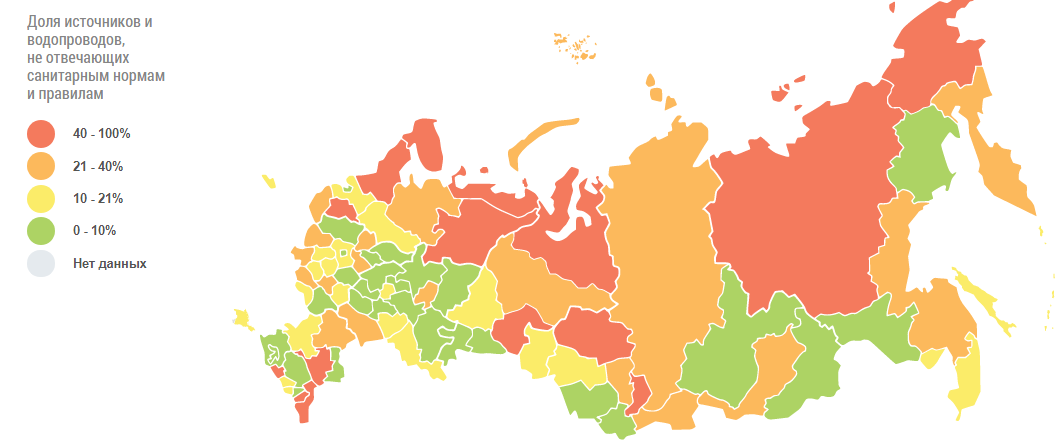 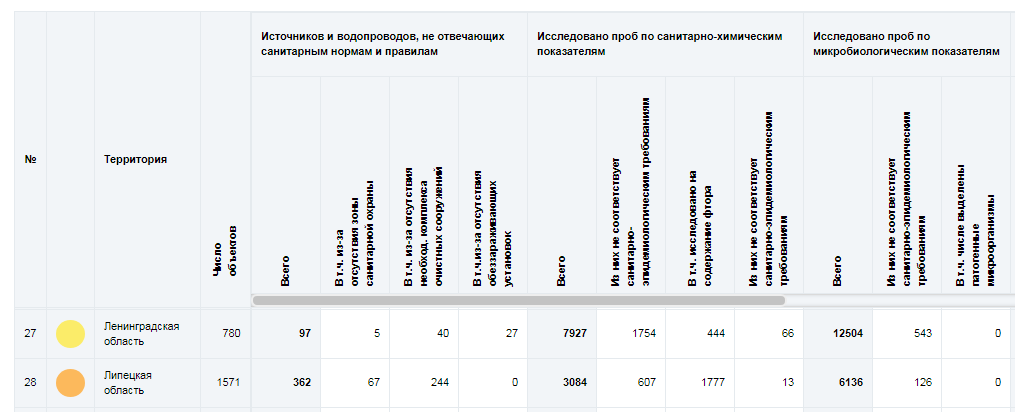 В МО «Город Гатчина» работает централизованная система хозяйственно-питьевого водоснабжения хозяйственно-питьевого, технического и противопожарного назначения.Источники водоснабжения1.	Водозабор «Северный». Лимит водоотбора водозабора составляет 10,8 тыс. м³/сут, фактический водоотбор составляет 9-9,9 тыс. м³/сут. Вода на водозаборе «Северный» забирается скважинными насосами из шести скважин и подается на ВНС, откуда поступает в разводящие сети и посредствам станций подкачки поступает к конечным потребителям. Для водозабора установлены границы первого и второго поясов зон санитарной охраны. Водоподготовка отсутствует. Результаты анализа воды водозабора за 2007 год показывают повышенную жесткость и в некоторых пробах содержание железа. На территории 2 пояса ЗСО водозабора в виде исключения находится автозаправочная станция.2.	Водозабор «Серебряное озеро» расположен на территории Дворцового парка. Вода после обеззараживания подается в распределительную сеть без очистки. Фактический водоотбор на водозаборе составляет 17,9 тыс. м³/сут. Лимит водоотбора до 01.01.09 составляет 22,06 тыс. м³/сут, в настоящий момент уменьшен до 18,9 тыс. м³/сут. 3.	Водовод «Невский». Вода подается от водозабора подземных вод «Орловские ключи», расположенный на территории Ленинградской области вблизи поселка Зайцево, после водоподготовки. В настоящее время лимит водоотбора составляет 3,5 тыс. м³/сут, фактически вода подается в объеме 3,4 тыс. м³/сут. Водовод эксплуатируется для подпитки системы водоснабжения МО «Город Гатчина» и поддержания участка Невского водовода в рабочем состоянии и обеспечении аварийных нужд. Возможный водоотбор составляет до 7 тыс. м³/сут.4.	Ведомственные водозаборы. На территории микрорайона Мариенбург работает одиночная артезианская скважина, принадлежащая МУП «Тепловые сети», для организации централизованного теплоснабжения. Водоотбор для водоснабжения жителей городского поселения составляет 1,3-1,5 тыс. м³/сут.На территории микрорайона Химози работает узел водозаборных сооружений, принадлежащий РЖД, обслуживающий жилую застройку микрорайона Химози, а также железнодорожные станции и сооружения.На территории микрорайона Промзона 1 работают одиночные скважины промышленных предприятий.Для водоснабжения городского поселения разведаны два участка подземных вод:•	Ижорский участок расположен к северо-западу от городского поселения на слиянии рек Парица и Ижора. Участок расположен на территории Гатчинского муниципального района. Территория предполагаемого водозабора попадает в санитарно-защитные зоны от сооружений ПИЯФ. •	участок «Юго-Западный водозабор» расположен к юго-западу от жилой застройки городского поселения западнее реки Колпанская между железной дорогой и садовыми участками южнее поселка Корпиково. Участок расположен частично на территории Гатчинского муниципального района и частично на территории городского поселения. Проектная производительность водозабора составляет 40 тыс. м³/сут, на первую очередь – 20 тыс. м³/сут.На территории городского поселения работает единая сеть водоснабжения.Водопроводная сеть представлена кольцевой сетью трубопроводов диаметром от 100 до 700 мм, проложенных по территории жилой застройки, а также на территории коммунально-складских и промышленных предприятий. На территории микрорайона Центр проложено 1-е магистральное водопроводное кольцо по улицам Радищева, Чехова, Крупской и Рощинской, источниками водоснабжения для которого являются водозабор «Северный» и водовод «Невский». На территории микрорайона Аэродром также проложено большое водопроводное кольцо, проложенное по территории Гатчинского парка, а также по улицам Новопролетарская, Красных Военлетов, 120-й Гатчинской Дивизии, Куприна и Красноармейскому проспекту, источником водоснабжения для которого является водозабор озера «Серебряное». Кольца соединяет перемычка, проложенная параллельно Киевской улице диаметром 500 мм. Протяженность водопроводных сетей составляет 148,1 км, в т.ч. уличных – 94 км, внутриквартальных сетей 50,8 км.Потери воды в системе водоснабжения составляют 25 %.В ведении МУП «Водоканал» находится 167 км городских водопроводных сетей. Согласно предоставленным данным МУП «Водоканал» на сегодняшний день более 70 % водопроводных сетей нуждаются в замене (121,6 км).Значительная часть существующих водопроводных сетей изношены, требуется реконструкция.В связи с несоответствием качества воды (по показателям жесткости) на Северном водозаборе необходимо строительство станции водоподготовки.Юго-Западный водозабор будет использовать тот же водоносный горизонт, что и Северный водозабор, в связи с чем качество добываемой воды на Юго-Западном водозаборе предположительно будет схожим по химическому составу с указанным водозабором. При проектировании Юго-Западного водозабора возможно потребуется предусмотреть установку умягчения воды.Вода должна отвечать требованиям норм централизованных систем питьевого водоснабжения.В соответствии с подпрограммой «Водоснабжение и водоотведение на 2014-2018 годы» государственной программы Ленинградской области «Обеспечение устойчивого функционирования и развития коммунальной и инженерной инфраструктуры и повышение энергоэффективности в Ленинградской области» (утв. постановлением Правительства Ленинградской области от 18 декабря 2015 г. № 483) учтены мероприятия по финансированию капитальных вложений в объекты муниципальной собственности.Согласно мероприятиям генерального плана, с учетом внесенных изменений в августе 2017 года, в целях обеспечения города гарантированной системой водоснабжения, а также учитывая значительный износ водопроводных сетей и необходимостью строительства и реконструкции водозаборных узлов, предлагаются следующие мероприятия:осуществить строительство Юго-Западного водозабора производительностью 30,0 тыс. куб. м / сут;разработать проект и обустроить ЗСО 1, 2, 3 поясов Юго-Западного водозабора;построить станции водоподготовки на Северном водозаборе;предусмотреть строительство новых водозаборных скважин на Северном водозаборе (2 шт.);ликвидация водозабора «Серебряное озеро»;осуществить проектирование и строительство перемычки для закольцовки водопровода диаметром 200 мм в микрорайоне Егерская слобода (от ул. Новосёлов до ул. Полевая) длиной 0,3 км;закольцевать водопровод в микрорайоне Загвоздка для бесперебойного водоснабжения и пожарной безопасности улиц Солодухина и Детскосельской (диаметром 150 мм) длиной 0,4 км;переложить стальной водопровод с увеличением диаметра (не меньше 200 мм) по ул. Ополченцев-Балтийцев длиной 1,0 км;заменить участок 1 магистрального кольца диметром 700 мм от ВНС «Невская» длиной 2,0 км;заменить водовод по улице Чехова от ВНС до ул. Чкалова (3,0 км), по ул. Радищева от улицы Чехова до пр. 25 Октября (1,0 км);осуществить строительство водопровода диаметром 200 мм от водопроводной сети квартала № 2 до канализационных очистных сооружений длиной 3,0 км;осуществить строительство водопровода вдоль Красносельского шоссе до ЛОС;предусмотреть строительство водопровода по ул. Кузьмина;предусмотреть строительство водопровода от дома 28 по ул. Новопролетарская до Подъездной дороги;переложить водопровод в Промзоне 1 на границу промзоны;осуществить строительство водопроводных сетей для новой жилой застройки (45,0 км).Прогнозные расходы воды питьевого качества города ГатчинаСуммарные расходы воды питьевого качестваРасходы воды промышленных предприятий от городского водопровода приняты с увеличением существующего потребления на 20 %.ВодоотведениеВ МО «Город Гатчина» имеется централизованная система хозяйственно-бытовой канализации. В микрорайоне Центр городского поселения сохранилась общесплавная система водоотведения, в остальных микрорайонах городского поселения – раздельная.На территории муниципального образования действует единая технологическая зона централизованного водоотведения с очисткой стоков на КОС г. Гатчина.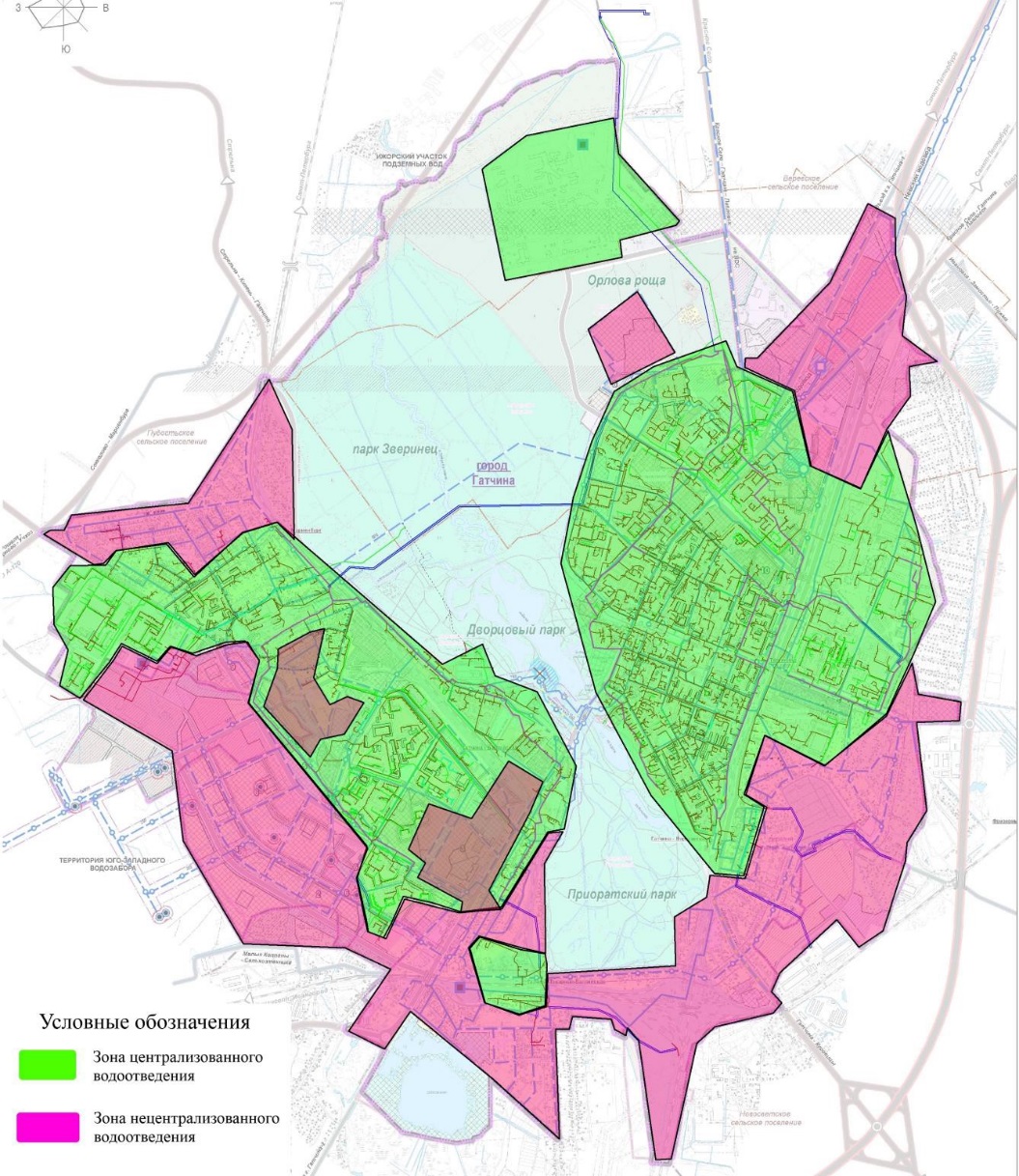 Рис. 1. Территории, охваченные централизованной системой водоотведенияБолее полно обеспечен сетями водоотведения мкр.  Центр, Хохлово поле, Промзона 1 и Въезд.Частично обеспечены водоотведением мкр. Мариенбург, Промзона 2, Егерская слобода, Аэродром, Рощинский и Красноармейский. Неохваченными СЦВО территориями являются юго-восточная, южная, юго- западная части города. Также неохваченными территориями являются часть мкр. Аэродром, часть мкр. Егерская слобода, северная часть мкр. Мариенбург, мкр. Орловая Роща, северо-восточная часть мкр. Въезд. Преимущественно, это территории с индивидуальной застройкой коттеджного типа (частный сектор) и вновь застраиваемые территории.МУП «Водоканал» – основное профильное предприятие сферы жилищно- коммунального хозяйства, обеспечивающее водоснабжение и водоотведение города Гатчина. В 2015 году МУП «Водоканал» г. Гатчина отмечает 125-летие со дня основания.Постановлением Администрации Гатчинского муниципального района Ленинградской области №2346 от 27.06.2014 МУП «Водоканал» присвоен статус гарантирующей организации для централизованной системы холодного водоснабжения и водоотведения на территории муниципального образования город Гатчина.В границах города объекты систем водоотведения имеют следующие организации:1.	МУП «Водоканал» - основная организация, эксплуатирующая системы водоотведения города; 2.	СЗПК – филиал ОАО «Элтеза» - эксплуатирует 3,7 км канализационных сетей диаметром 150-300 мм и КНС;3.	ЗАО «Гатчинский Комбикормовый завод» - эксплуатирует КНС ул. Сандалова д.1а и сети к ней;4.	ООО «УК «ГОЗБО» - эксплуатирует КНС ул.Заводская/Кустова;5.	ФГБУ ПИЯФ РАН им. Б.П. Константинова.Централизованный отвод хозяйственно-бытовых сточных вод от абонентов осуществляется по самотечным внутриквартальным и магистральным канализационным сетям микрорайонов и промзон в канализационные насосные станции, узловые и районные (КНС, УНС и РНС), затем в главную насосную станцию (ГНС) и далее по напорным коллекторам диаметром 1000 мм на канализационные очистные сооружения (КОС г. Гатчины).КОС г. Гатчины расположены к северу от Гатчины в районе деревни Вайялово на левом берегу р. Ижора. Проектная производительность очистных сооружений составляет 60 тыс. куб. м/сут (в паводковый период и в ливни принимает до 90 тыс. куб. м/сут). На очистных сооружениях осуществляется механическая и биологическая очистка. Сброс очищенных сточных вод осуществляется в р. Ижора.На территории города работают 8 канализационных насосных станций:1.	Узловая насосная станция (УНС), Промзона № 1, кварт.4, площ.7, корп.1 Производительность станции составляет 450 м³/час, работает периодически (около 6 часов в день, по факту наполнения резервуара). Фактическая производительность около 2700 м³/сут;2. Районная насосная станция (РНС), ул. Воскова д.1 стр.1. Производительность станции составляет 800 м³/час, работает круглосуточно. Фактическая производительность около 19200 м³/сут;3. Канализационная	насосная	станция	(КНС), ул. Чехова, д.21 стр.1. Производительность станции составляет 216 м³/час, работает периодически (3 часа в день). Фактическая производительность около 648 м³/сут;4.	Канализационная насосная станция (КНС), ул. Киевская, д.4а, в ее составе всего 1 насос, введена в эксплуатацию в 2014 году; 5.	Главная насосная станция, Красносельское ш., д.18а, к.1. Проектная производительность ГНС составляет 60,0 тыс. куб. м/сут, загружена на 60%. Производительность станции составляет: хозяйственно-бытовых стоков 2700 куб. м/час, технических стоков – 160 куб. м/час.6.	КНС № 1 (г. Гатчина, ул. Сойту) Производительность станции составляет: хозяйственно-бытовых стоков 1920 м3/сут. СЗПК – филиал ОАО «ЭЛТЕЗА» является собственником КНС.7.	КНС ООО «УК «ГОЗБО» ул. Заводская/Кустова;8.	КНС ЗАО «Гатчинский Комбикормовый завод» ул. Сандалова д.1а.Сточные воды от г. Гатчина подаются напорным трубопроводом главной канализационной насосной станцией диаметром 1000 мм в приемную камеру очистных сооружений (нижний подвод). Также в приемную камеру подаются стоки от ФГБУ«ПИЯФ» по двум трубопроводам, оборудованным УЗ приборами учета (верхний подвод), стоки от КНС собственных нужд КОС (верхний подвод) и не полностью смонтирован выпуск от войсковой части.В ведении МУП «Водоканал» г. Гатчина находится порядка 166 км канализационных сетей, в том числе 25 км – дождевой канализации. Объем изношенных городских канализационных сетей, по данным МУП «Водоканал» составляет 71 % (136,4 км сетей). Эти сети, вместе с установленной на ней арматурой, на сегодняшний день исчерпали свой нормативный срок эксплуатации и нуждаются в замене.С целью улучшения экологической ситуации и повышению уровня благоустройства населения, необходимо проведение ряда мероприятий:Завершение реконструкции городских КОС.Строительство 2 нитки напорного коллектора от ГНС до КОС.Реконструкция канализационной насосной станции на ул. Чехова.Реконструкция узловой насосной станции.Реконструкция самотечно-напорных коллекторов существующей жилой застройки.Перекладка уличного коллектора диаметром 400 мм от ул. Чкалова до ул. Карла Маркса (по ул. Горького и ул. Достоевского).Реконструкция коллектора диаметром 700 мм по ул. Рысева от ул. 120 Гатчинской дивизии до РНС № 1 с увеличением диаметра до 1000 мм.Перекладка уличной канализационной сети дореволюционной и довоенной постройки:по ул. Соборная диаметром 500 мм от ул. Чехова до главного коллектора № 1, длина 1,2 км.по ул. Карла Маркса диаметром 300 мм от ул. Чкалова до ул. Лейтенанта Шмидта, от ул. Леонова до ул. Радищева, от ул. Радищева до ул. Гагарина, длина 1,9 км.по ул. Чкалова диаметром 300-500 мм у д.5, от ул. Леонова до пр. 25 Октября, длина 0,9 км.по ул. Горького диаметром 300-400 мм от Соборной ул. до ул. Чкалова, длина 0,5 км.по ул. Достоевского диаметром 300 мм от ул. Карла Маркса до Красной ул., длина 0,4 км.по пр. 25 Октября диаметром 200 мм от Революционного переулка до ул. Хохлова, длина 0,4 км.по ул. Красная диаметром 200-400 мм от ул. Чкалова до Госпитального переулка, длина 0,5 км.по ул. Радищева диаметром 200-400 мм, длина 0,92 км.Осуществить строительство канализационных сетей для новой жилой застройки (43,0 км).Прогнозные расходы хозяйственно-бытовых стоков города ГатчинаСуммарные расходы хозяйственно-бытовых стоковРасходы стоков от промышленных предприятий в систему городской канализации приняты с увеличением существующего водоотведения на 20 %.Теплоснабжение В границах   города Гатчина   действует   11 котельных: 5 отопительных   и 6 производственно-отопительных котельных. Централизованным теплоснабжением обеспечено более 80 % потребителей жилищного фонда.В настоящее время в г. Гатчина действует 9 систем централизованного теплоснабжения, в состав которых входят 10 источников теплоснабжения. Котельная № 7 и котельная 11 связаны между собой перемычкой в тепловой камере № 309.Объекты систем теплоснабжения города эксплуатируются следующими теплоснабжающими организациями:МУП "Тепловые сети" г. Гатчинаявляется основной профильной теплоснабжающей организацией города. МУП "Тепловые сети" г. Гатчина осуществляет полный цикл тепловой энергии: выработку, транспортировку и реализацию тепловой энергии в горячей воде конечным потребителям. Предприятие имеет   статус   единой   теплоснабжающей   организации, на   балансе   находится 5 котельных в черте города и 79,04 км тепловых сетей.ФГБУ "Петербургский	институт	ядерной	физики	им. Б. П. Константинова" НИЦ "Курчатовский институт"осуществляет свою деятельность в сфере теплоснабжения как теплоснабжающая, теплосетевая и теплосбытовая организация на  территории ФГБУ "ПИЯФ" в Орловой роще г. Гатчина. На балансе находится 22,7 км тепловых сетей и 1 источник тепловой энергии: котельная ФГБУ "ПИЯФ". ФГУП "ПЭКП"В собственности предприятия находится один источник тепловой энергии (Котельная "ПЭКП"), который снабжает жилфонд тепловой энергией в горячей воде. Кроме того, данное предприятие является управляющей компанией.ГПП СЗПК – филиал ОАО "ЭЛТЕЗА"организация осуществляет теплоснабжение объектов РЖД. На балансе находятся 1 источник тепловой энергии и 2,8 км тепловых сетей. Часть сетей арендует МУП "Тепловые сети" г. Гатчина и осуществляет транспортировку и передачу тепловой энергии в горячей воде потребителям микрорайона Химози.ОП "Санкт-Петербургское" АО "ГУ ЖКХ"осуществляет теплоснабжение объектов военных городков г. Гатчина на основании права безвозмездного пользования. Балансодержателем вышеуказанных объектов является ФГКУ "Северо- Западное территориальное управление имущественных отношений МО РФ". На балансе организации находятся 2,6 км тепловых сетей и три источника:котельная №22, в/г №12, Киевское шоссе, д. 6б;котельная №44, в/г №2, ул. Комсомольцев-Подпольщиков, д. 1а;котельная №28, в/г №1, Мариенбург, п. Гатчина-1.Теплоснабжение потребителей осуществляется в соответствии с правилами организации теплоснабжения, утверждаемыми Правительством Российской Федерации. Потребители тепловой энергии приобретают тепловую энергию и (или) теплоноситель у теплоснабжающей организации по договору теплоснабжения, который является публичным.Существующие проблемы организации качественного теплоснабжения1.	Наличие дефицита тепловой мощности нетто котельной №7, обслуживаемую МУП "Тепловые сети" г. Гатчина. Зона действия котельной №7 является зоной с  дефицитом  тепловой  мощности  нетто.  Дефицит   составляет 3,536 Гкал/час. Наличие дефицита тепловой мощности приводит к невозможности обеспечения потребителей расчетным количеством тепловой энергии.2.	Реализация около 70% горячего водоснабжения по открытой схеме.3.	Высокий уровень потерь тепловой энергии в сетях и как следствие низкая эффективность транспортировки тепловой энергии ввиду высокого процента износа тепловых сетей.4.	Высокий уровень износа основного и вспомогательного оборудования на источниках тепловой энергии.5.	Отсутствие приборов учета тепловой энергии у ряда потребителей и на некоторых источниках тепловой энергии.   Существующие проблемы организации надежного и безопасного теплоснабжения1.	Высокий износ тепловых сетей. В границах города Гатчина около 50% тепловых сетей эксплуатируется более 25 лет, и соответственно имеет высокую степень износа. Высокий физический износ приводит к увеличению вероятности потенциальных аварий и инцидентов.2.	Наличие бесхозяйных тепловых сетей. Бесхозяйные тепловые сети снижают надежность теплоснабжения, так как их ремонт осуществляется только в экстренных случаях, как правило, при возникновении аварий или инцидентов.   Существующие проблемы развития систем теплоснабжения1.	Применение открытой системы теплоснабжения в системе теплоснабжения котельных № 7, 10, 11. Согласно федеральному закону "О теплоснабжении" № 190-ФЗ от 27.07.2010 (с изменениями на 1 мая 2016 года), применение открытой системы теплоснабжение запрещено с 01.01.2022 г. К этому моменту необходимо выполнить мероприятия по обеспечению потребителей горячим водоснабжением с отсутствием водоразбора из сетевого контура. 2.	Наличие дефицита мощности на котельной №7 МУП "Тепловые сети" г. Гатчина.3.	Отсутствие резерва мощности на юго-восточной ветке тепловых сетей котельной № 10 (на Мариенбург).   Существующие проблемы надежного и эффективного снабжения топливом действующих систем теплоснабженияТранспорт основного топлива (газа) для источников тепловой энергии осуществляется по централизованной системе газоснабжения, резервное топливо (мазут) поставляется железнодорожным транспортом.На всех источниках организован и поддерживается нормативный запас топлива.Ожидаемые потребности тепла, подсчитанные по укрупненным показателям, с учетом применения в строительстве конструкций с улучшенными теплофизическими свойствами и использования энергосберегающих мероприятий, приведены в таблице.Прогнозируемые потребности теплоты для объектов жилой и общественно-деловой застройки* ГВС – горячее водоснабжение**АИТ – автономные источники теплаСхема теплоснабжения поселения по форме и содержанию соответствует действующему законодательству (постановление Правительства Российской Федерации от 22.02.2012 N 154 (ред. от 12.07.2016) "О требованиях к схемам теплоснабжения, порядку их разработки и утверждения"). Основными проблемами теплового хозяйства являются моральный и физический износ оборудования и теплопроводов.Существующие котельные планируется, по возможности, реконструировать, модернизировать и подключить дополнительные тепловые нагрузки. Кроме этого необходимо: заменить устаревшее энергетическое оборудование, переложить изношенные тепловые сети, тем самым сократить потери тепла;внедрять приборы учета расхода теплоэнергии потребителями и регулирование подачи тепла.Электроснабжение Электроснабжение потребителей МО «Город Гатчина» осуществляется от системы ОАО «Ленэнерго» через пять понизительных подстанций (далее ПС). Собственных генерирующих мощностей в городском поселении нет. 1. Опорным источником является ПС 330/110/35/6-10 кВ № 42 «Гатчинская», расположенная в южной части городского поселения, в коммунально-складской зоне п. Пригородный. Подстанция 110/35/6 кВ введена в эксплуатацию в 1959 г., в 1971 г. переведена на напряжение 330 кВ. На ПС «Гатчинская» установлены трансформаторы 3х200МВА (загрузка составляет около 90%) и 2х63МВА. На подстанции нет резерва мощности и возможности подключения новых потребителей. По ВЛ-330 кВ подстанция связана с ЛАЭС, подстанцией №7 «Кингисеппская» и подстанцией № 2 «Южная». Подстанция № 42 «Гатчинская» является источником питания подстанций 110 кВ и 35 кВ, обеспечивающих электроэнергией потребителей Гатчинского и Лужского муниципальных районов. 2. Подстанция 110/6 кВ № 58 «Институт», мощностью трансформаторов 2х10 МВА, расположена в северной части городского поселения, на территории ПИЯФ. ПС введена в эксплуатацию в 1959 г. Максимальная нагрузка трансформаторов составляет более 70 %, нет резерва.3. Подстанция 110/35/6 кВ № 225С (старая) расположена в западном районе городского поселения в промзоне № 2. На ПС установлены трансформаторы 25 МВА и 10 МВА. Год ввода в эксплуатацию 1966г., техническое состояние неудовлетворительное. В 1986 г. в промзоне № 2 рядом с ПС № 225С введена в эксплуатацию подстанция № 225Н (новая) с трансформаторами мощностью 2х25 МВА.4. Подстанция 110/6-10 кВ № 224 расположена в восточной части городского поселения в промзоне № 1. На ПС установлены трансформаторы мощностью 2х25 МВА. Год ввода в эксплуатацию 1980 г.5. Подстанция 35/6 кВ «Гатчина» расположена в центральной части городского поселения в жилой застройке. На подстанции установлены трансформаторы 2х10 МВА. Техническое состояние оборудования неудовлетворительное, подстанция введена в эксплуатацию в 1948 г. Минимальная санитарно-защитная зона от открытой подстанции 35 кВ (2х10 МВА) до жилого фонда составит 100 м. Данный норматив не соблюден.Из основных проблем электроснабжения городского поселения можно выделить следующие:1. Недостаток трансформаторных мощностей подстанций и ограниченная пропускная способность высоковольтных линий;2. Повышенный износ и аварийность оборудования и электрических сетей. Подстанции и высоковольтные линии напряжением 35 кВ и 110 кВ физически и морально изношены (срок эксплуатации более 50 лет);3. Несоблюдение санитарно-защитной зоны до жилой застройки от ПС 35/6 кВ «Гатчина», расположенной в микрорайоне Центр;4. Неудовлетворительное состояние распределительной сети 6 кВ, особенно в центральной части городского поселения. Электрические сети 6 кВ крайне изношены, 70 % сетей подлежат полной замене по амортизационным нормам (многие сети эксплуатируются с 30-40-х годов).Нагрузки коммунально-бытовых потребителей муниципального образования «Город Гатчина» на перспективу определены по удельным показателям в соответствии с «Инструкцией по проектированию городских электрических сетей» РД 34.20.185–94 (изменения и дополнения 1999 г.) с учетом пищеприготовления в жилых домах до 10 этажей на газовых плитах, выше 10 этажей – на электрических плитах. Удельная электрическая нагрузка составит: на расчетный срок для квартир с газовыми плитами 0,45 кВт на человека, для квартир с электрическими плитами 0,5 кВт на человека и средней обеспеченностью общей жилой площадью 26 кв. м. на человека. Электрические нагрузки по промышленным предприятиям приняты ориентировочно 35 МВт на расчетный срок.Электрические нагрузки коммунально-бытовых потребителей нового строительстваСуммарные нагрузки по муниципальному образованиюПотребление электроэнергии составит на расчетный срок 332 тыс. МВт·ч в год.Электроснабжение муниципального образования «Город Гатчина» на перспективу будет осуществляться от существующих подстанций (ПС): 330/110/35/10/6 кВ № 42 «Гатчинская», ПС 110/35//10/6 кВ № 225 С «Мариенбург», ПС 110/35/6 кВ № 225 Н «Мариенбург», ПС 110/10/6 кВ № 224 «Промзона», ПС 110/6 кВ № 58 «Институт», ПС 110/6 № 556, ПС 35/6 кВ «Гатчина», ПС 110/10 кВ «Гатчина-тяговая» и новой ПС 110/10 кВ «Гатчина-Въезд».В соответствии со «Схемой перспективного развития электрических сетей напряжением 6-10 кВ муниципальных образований Ленинградской области на период до 2015 г с перспективой до 2020 г. Гатчинский район, г. Гатчина» расчетная нагрузка новых потребителей квартала № 1 на въезде в город составит 10,5 МВт, в том числе 3,5 МВт коммунально-бытовые потребители. Электрическая нагрузка потребителей Северо-Западного нанотехнологического центра (индустриального парка и технопарка в сфере нанотехнологий), предусмотренного на территории города Гатчина в соответствии со схемой территориального планирования Ленинградской области составит ориентировочно 8 МВт.В связи с тем, что 110/10/6 кВ № 224 «Промзона» и ПС 35/6 кВ «Гатчина» , расположенные рядом с кварталом № 1 на въезде в город, по данным ПАО «Ленэнерго» закрыты для присоединения новых потребителей «Схемой перспективного развития электрических сетей напряжением 6-10 кВ муниципальных образований Ленинградской области на период до 2015 г. с перспективой до 2020 г. Гатчинский район, г. Гатчина» и схемой территориального планирования Ленинградской области электроснабжение данной зоны предусматривается от новой ПС 110/10 кВ «Въезд» с двумя трансформаторами по 25 МВ·А.Новая ПС 110/10 кВ «Гатчина-Въезд» принимается открытой и размещается в северо-восточной части города на пересечении Пушкинского шоссе и улицы Чехова. Генеральным планом размещение новой ПС 110/10 кВ «Гатчина-Въезд» предусмотрено в соответствии с границами земельного участка с кадастровым номером 47:25:0111013:502, определенными для электрической подстанции, по данным администрации Гатчинского муниципального района (выписка из государственного кадастра недвижимости). Подключение ПС 110/10 кВ «Гатчина-Въезд» предусматривается заходами на нее от ВЛ 110 кВ ПС 110 кВ № 224 «Промзона» - ПС 110 кВ № 354 «ЛКФ».ГазоснабжениеГазоснабжение потребителей городского поселения осуществляется природным газом от ГРС «Котельниково» и «Новый свет». Техническое состояние сетей и сооружений системы газоснабжения удовлетворительное. Природный газ используется на коммунально-бытовые, промышленные нужды и в качестве топлива на котельных.По данным ЗАО «Газпром межрегионгаз Санкт-Петербург» (письмо № ММ-09/3573) количество газифицированных квартир и домов по городу составляет 32747 ед.Годовой расход газа по МО «Город Гатчина» за 2010 г. составил около 157,9 млн. м3/год, в том числе:•	население – 16,6 млн. м3/год,•	промышленные предприятия, отопительные котельные и прочие организации – 141,3 млн. м3/год,Основные проблемы и мероприятия:индивидуальная застройка не газифицирована природным газом, необходимо строительство сетей и газораспределительных пунктов;необходима перекладка газопроводов с увеличением диаметров к котельным № 8 и ПИЯФ.Расход газа на жилищно-коммунальные нужды населения принят в соответствии со СП 42-101-2003 и составит:300 куб. м/год на человека для потребителей индивидуальной жилой застройки;120 куб. м/год на человека для потребителей, обеспеченных централизованным теплоснабжением.Прогнозируемые потребности природного газаВ соответствии с утвержденным проектом планировки Западного строительного района города Гатчины для газификации намечаемых к строительству объектов требуется строительство газопроводов низкого давления от существующих ГРП № 10, 8, 9 до потребителей.В соответствии с утвержденным Проектом планировки территории квартала № 1 на въезде в город Гатчина, разработанному ООО «Институт Территориального Развития» в 2013 году, предусматривается перекладка (вынос) двух участков газопроводов высокого давления диаметром 530 мм и диаметром 426 мм, попадающих под пятно застройки. Для газификации намечаемых к строительству объектов требуется строительство газопроводов низкого давления от существующих ГРП № 16 до потребителей.Также на въезде в город Гатчина, между Пушкинским и Ленинградским шоссе, планируется размещение частного промышленного парка «Северо-Западный нанотехнологический центр». В соответствии с мастер-планом по размещению Северо-Западного нанотехнологического центра, разработанному ООО «Студия современной архитектуры», обеспечение газоснабжения рассматриваемой территории планируется за счет подключения к централизованным сетям газоснабжения города Гатчины (расход газа 1169,0 куб. м/ч). Предусматривается строительство газопровода высокого и среднего давления с ГРП для газоснабжения котельной от существующего газопровода высокого давления II категории (диаметр 530 мм).Согласно «Генеральной схеме газоснабжения и газификации Ленинградской области» в перспективе возможно потребуется реконструкция ГРС Гатчина с увеличением производительности.Оценка реализации мероприятий в области энерго- и ресурсосбережения, мероприятий по сбору и учету информации об использовании энергетических ресурсов в целях выявления возможностей энергосбережения и повышения энергетической эффективностиБюджетная сфера является одним из крупнейших потребителей энергетических ресурсов, расходующим значительную часть бюджетных средств на их оплату.Повышение энергетической эффективности бюджетных организаций обусловлено, во-первых, исполнением Федерального закона от 23.11.2009 N 261-ФЗ "Об энергосбережении и о повышении энергетической эффективности, и о внесении изменений в отдельные законодательные акты Российской Федерации", во-вторых, снижением расходов на оплату потребления энергетических ресурсов и повышение имиджа предприятия, как энергоэффективного.В соответствии с Федеральным законом от 23.11.2009 N 261-ФЗ "Об энергосбережении и о повышении энергетической эффективности, и о внесении изменений в отдельные законодательные акты Российской Федерации" бюджетные учреждения должны:1) снизить объем потребления энергетических ресурсов.С 2010 года бюджетные организации должны обеспечить ежегодное снижение потребления энергоресурсов не менее чем на 3%.2) организовать учета потребления энергетических ресурсов.В настоящий момент все бюджетные учреждения Российской Федерации должны быть обеспечены приборами учета воды, газа, тепла, электроэнергии.3) организовать проведение энергетического обследования. Начиная с 31 декабря 2012 года бюджетные организации обязаны с периодичностью 5 лет проводить энергетическое обследование. На основе данных энергетического обследования составляется энергетический паспорт и программа энергосбережения с перечнем мероприятий, направленных на повышение энергетической эффективности потребления энергоресурсов.	Целями энергетической паспортизации бюджетных учреждений являются:оценка реального состояния энергетического хозяйства организаций;расчет лимитов потребления топливно-энергетических ресурсов и воды на основе реальных потребностей организаций;экономия бюджетных средств.4) закупить энергоэффективные товары.При закупках светильников не менее 5% от общей закупки должны быть светодиодные источники света. Не менее 10% устанавливаемых стеклопакетов должны иметь стекла с низкоэмиссионным покрытием.Запрещены закупки ламп накаливания для нужд освещения.5) разработать программы энергосбережения, содержащие:целевые показатели энергосбережения и их значения, достижение которых должно быть обеспечено в результате реализации этих программ;мероприятия по энергосбережению и повышению энергетической эффективности;ожидаемые результаты в натуральном выражении от проведения мероприятий по энергосбережению и повышению энергетической эффективности;ожидаемые результаты в стоимостном выражении от проведения мероприятий по энергосбережению и повышению энергетической эффективности;экономический эффект от проведения мероприятий по энергосбережению и повышению энергетической эффективности.Вся информация размещается в Государственной информационной системе в области энергосбережения и повышения энергетической эффективности (адрес в сети Интернет: http://gisee.ru).Государственная информационная система в области энергосбережения и повышения энергетической эффективности была создана в 2011 г. в соответствии со Статьей 23 Федерального закона от 23.11.2009 № 261-ФЗ «Об энергосбережении и о повышении энергетической эффективности и о внесении изменений в отдельные законодательные акты Российской Федерации».В ГИС «Энергоэффективность» осуществляется:сбор и анализ данных об энергосбережении и повышении энергетической эффективности, представляемых органами местного самоуправления в соответствии с правилами представления органами местного самоуправления информации для включения в государственную информационную систему в области энергосбережения и повышения энергетической эффективности, утвержденными постановлением Правительства Российской Федерации от 25.01.2011 № 20;сбор и рассмотрение копий паспортов, заполняемых по результатам обязательных энергетических обследований, осуществляемых в соответствии требованиями к проведению энергетического обследования и его результатам, утвержденными приказом Минэнерго России от 30.06.2014 № 400;автоматизация осуществления государственной функции ведения реестра саморегулируемых организаций в области энергетических обследований;автоматизация предоставления информации об энергосбережении и повышении энергетической эффективности (энергетических деклараций) органов местного самоуправления и муниципальных учреждений, осуществляемого в соответствии с порядком представления информации об энергосбережении и о повышении энергетической эффективности, утвержденным приказом Минэнерго России от 30.06.2014 № 401 (источник информации: http://minenergo.gov.ru/node/4908).Таким образом оценка реализации мероприятий в области энерго- и ресурсосбережения, мероприятий по сбору и учету информации об использовании энергетических ресурсов в целях выявления возможностей энергосбережения и повышения энергетической эффективности зависит от своевременности внесения информации в ГИС.В период разработки проекта Программы информация о поселении в ГИС не размещена.Обоснование целевых показателей развития соответствующей системы коммунальной инфраструктурыПеречень целевых показателей с детализацией по системам коммунальной инфраструктуры принят с учетом методических рекомендаций по разработке программ комплексного развития систем коммунальной инфраструктуры муниципальных образований, утвержденных приказом Министерства регионального развития Российской Федерации от 06.05.2011 г. № 204, в части не противоречащей действующему законодательству.При формировании требований к конечному состоянию коммунальной инфраструктуры поселения применялись показатели и индикаторы в соответствии с методикой проведения мониторинга выполнения производственных и инвестиционных программ организаций коммунального комплекса, утвержденной приказом Министерства регионального развития Российской Федерации от 14 апреля 2008 г. N 48. В целях определения эффективности принятых Программой мероприятий по комплексному развитию коммунальной инфраструктуры для показателей развития соответствующей системы коммунальной инфраструктуры установлены текущие (базовые) значения на 2018 год с разбивкой по годам на ближайшие 5 лет и плановое значение на период 2023-2027 г.Источником получения информации, необходимой для определения оценки эффективности реализации мероприятий являются данные государственного и ведомственного статистического учета.Целевые показатели развития систем водоснабжения и водоотведенияЦелевые показатели развития систем водоснабжения и водоотведения, устанавливаемые в Программе, определяются на основе установления соответствия критериям надежности, качества, энергетической эффективности объектов и ожидаемым результатам Программы. При определении целевых показателей коммунальных систем водоснабжения и водоотведения были учтены положения приказа Минстроя России от 04.04.2014 N 162/пр "Об утверждении перечня показателей надежности, качества, энергетической эффективности объектов централизованных систем горячего водоснабжения, холодного водоснабжения и (или) водоотведения, порядка и правил определения плановых значений и фактических значений таких показателей" (Зарегистрировано в Минюсте России 23.07.2014 N 33236). Целевые показатели и их значения приведены в таблице.Соответствие целевых показателей развития систем водоснабжения и водоотведения ожидаемым результатам ПрограммыУстанавливаемые значения целевых показателей коммунальных систем водоснабжения с разбивкой по годам на период действия ПрограммыУстанавливаемые значения целевых показателей коммунальных систем водоотведения с разбивкой по годам на период действия ПрограммыЦелевые показатели развития систем теплоснабжения поселенияЦелевые показатели развития систем теплоснабжения, устанавливаемые в Программе, определяются на основе установления соответствия критериям надежности, качества, энергетической эффективности объектов и ожидаемым результатам Программы. Целевые показатели и их значения приведены в таблице.Соответствие целевых показателей развития систем теплоснабжения ожидаемым результатам ПрограммыЗначения целевых показателей коммунальных систем теплоснабжения, с разбивкой по годам на период действия ПрограммыЦелевые показатели развития систем электроснабженияЦелевые показатели развития систем электроснабжения, устанавливаемые в Программе, определяются на основе установления соответствия критериям надежности, качества, энергетической эффективности объектов и ожидаемым результатам Программы. Целевые показатели и их значения приведены в таблице.Соответствие целевых показателей развития систем ожидаемым результатам ПрограммыЗначения целевых показателей коммунальных систем электроснабжения, с разбивкой по годам на период действия ПрограммыЦелевые показатели развития систем газоснабженияЦелевые показатели развития систем газоснабжения, устанавливаемые в Программе, определяются на основе установления соответствия критериям надежности, качества, энергетической эффективности объектов и ожидаемым результатам Программы. Целевые показатели и их значения приведены в таблице.Соответствие целевых показателей развития систем газоснабжения ожидаемым результатам ПрограммыЗначения целевых показателей коммунальных систем газоснабжения, с разбивкой по годам на период действия ПрограммыЦелевые показатели развития коммунальных систем по оказанию услуг по обработке, утилизации, обезвреживанию и захоронению твердых коммунальных отходовЦелевые показатели развития систем по оказанию услуг по обработке, утилизации, обезвреживанию и захоронению твердых коммунальных отходов, устанавливаемые в Программе, определяются на основе установления соответствия критериям надежности, качества, энергетической эффективности объектов и ожидаемым результатам Программы. Целевые показатели и их значения приведены в таблице.Соответствие целевых показателей развития коммунальных систем по оказанию услуг по обработке, утилизации, обезвреживанию и захоронению твердых коммунальных отходов ожидаемым результатам ПрограммыЗначения целевых показателей коммунальных систем по оказанию услуг по обработке, утилизации, обезвреживанию и захоронению твердых коммунальных отходов, с разбивкой по годам на период действия ПрограммыПеречень инвестиционных проектов в отношении соответствующей системы коммунальной инфраструктуры Данный раздел предусмотрен для размещения перечня инвестиционных проектов в отношении соответствующей системы коммунальной инфраструктуры (со ссылками на схемы и программы развития единой национальной (общероссийской) электрической сети на долгосрочный период, генеральную схему размещения объектов электроэнергетики, федеральную программу газификации, соответствующие межрегиональные, региональные программы газификации, схемы теплоснабжения, схемы водоснабжения и водоотведения, программы по утилизации, обезвреживанию и захоронению твердых бытовых отходов, программы в области энергосбережения и повышения энергетической эффективности, инвестиционные программы организаций, осуществляющих электро-, газо-, тепло-, водоснабжение и водоотведение, и организаций, оказывающих услуги по утилизации, обезвреживанию и захоронению твердых бытовых отходов) (далее - инвестиционные проекты).Перечень инвестиционных проектов в электроснабженииИнвестиционные проекты в электроснабжении территории муниципального образования «Город Гатчина» на период разработки Программы – отсутствуют и не включены в схемы и программы развития единой национальной (общероссийской) электрической сети на долгосрочный период, генеральную схему размещения объектов электроэнергетики.В случае если у организаций, осуществляющих электроснабжение имеются подготовленные бизнес-планы или укрупненные инвестиционные проекты, которые не были включены в схемы и программы развития единой национальной (общероссийской) электрической сети на долгосрочный период, то при утверждении программы указанные инвестиционные проекты утверждаются в составе программы после внесения в установленном порядке соответствующих изменений в схемы и программы развития единой национальной (общероссийской) электрической сети на долгосрочный период.Перечень инвестиционных проектов в теплоснабженииИнвестиционные проекты в теплоснабжении территории муниципального образования «Город Гатчина» на период разработки Программы – отсутствуют и не включены в схемы теплоснабжения.В случае если у организаций, осуществляющих теплоснабжение имеются подготовленные бизнес-планы или укрупненные инвестиционные проекты, которые не были включены в схемы теплоснабжения, то при утверждении программы указанные инвестиционные проекты утверждаются в составе программы после внесения в установленном порядке соответствующих изменений в схемы теплоснабжения.Перечень инвестиционных проектов в газоснабженииИнвестиционные проекты в газоснабжении территории муниципального образования «Город Гатчина» на период разработки Программы – отсутствуют, и не включены в федеральную программу газификации, соответствующие межрегиональные, региональные программы газификации.В случае если у организаций, осуществляющих газоснабжение имеются подготовленные бизнес-планы или укрупненные инвестиционные проекты, которые не были включены в федеральную программу газификации, соответствующие межрегиональные, региональные программы газификации, то при утверждении программы указанные инвестиционные проекты утверждаются в составе программы после внесения в установленном порядке соответствующих изменений в федеральную программу газификации, соответствующие межрегиональные, региональные программы газификации.Перечень инвестиционных проектов в водоснабжении и водоотведенииИнвестиционные проекты в водоснабжении и водоотведении территории муниципального образования «Город Гатчина» на период разработки Программы – отсутствуют.В случае если у организаций, осуществляющих водоснабжение и водоотведение имеются подготовленные бизнес-планы или укрупненные инвестиционные проекты, которые не были включены в федеральную программу газификации, соответствующие межрегиональные, региональные программы газификации, то при утверждении программы указанные инвестиционные проекты утверждаются в составе программы после внесения в установленном порядке соответствующих изменений в федеральную программу газификации, соответствующие межрегиональные, региональные программы газификации.Перечень инвестиционных проектов в сфере организации деятельности по сбору (в том числе раздельному сбору) и транспортированию твердых коммунальных отходовИнвестиционные проекты в сфере организации деятельности по сбору (в том числе раздельному сбору) и транспортированию твердых коммунальных отходов на период разработки Программы – отсутствуют, и не включены в программы по утилизации, обезвреживанию и захоронению твердых бытовых отходов.В случае если у организаций, оказывающих услуги по утилизации, обезвреживанию и захоронению твердых бытовых отходов, имеются подготовленные бизнес-планы или укрупненные инвестиционные проекты, которые не были включены в программы по утилизации, обезвреживанию и захоронению твердых бытовых отходов, программы в области энергосбережения и повышения энергетической эффективности, то при утверждении программы указанные инвестиционные проекты утверждаются в составе программы после внесения в установленном порядке соответствующих изменений в программы по утилизации, обезвреживанию и захоронению твердых бытовых отходов.Предложения по организации реализации инвестиционных проектовСогласно требованиям Федерального закона от 30.12.2004 № 210-ФЗ «Об основах регулирования тарифов организаций коммунального комплекса» на основании программы комплексного развития систем коммунальной инфраструктуры органы местного самоуправления разрабатывают технические задания на разработку инвестиционных программ организаций коммунального комплекса, на основании которых организации разрабатывают инвестиционные программы и определяют финансовые потребности на их реализацию.Источниками покрытия финансовых потребностей инвестиционных программ являются надбавки к тарифам для потребителей и плата за подключение к сетям инженерной инфраструктуры. Предложения о размере надбавки к ценам (тарифам) для потребителей и соответствующей надбавке к тарифам на товары и услуги организации коммунального комплекса, а также предложения о размерах тарифа на подключение к системе коммунальной инфраструктуры и тарифа организации коммунального комплекса на подключение подготавливает орган регулирования.Источниками покрытия финансовых потребностей инвестиционных программ организаций - производителей товаров и услуг в сфере теплоснабжения определяются согласно Правилам, утвержденным Постановлением Правительства РФ от 23.07.2007 № 464 «Об утверждении правил финансирования инвестиционных программ организаций коммунального комплекса - производителей товаров и услуг в сфере теплоснабжения».Правила утверждения инвестиционных программ субъектов электроэнергетики, в уставных капиталах которых участвует государство, и сетевых организаций утверждены Постановлением Правительства РФ от 01.12.2009 № 977. Источниками покрытия финансовых потребностей инвестиционных программ субъектов электроэнергетики являются инвестиционные ресурсы, включаемые в регулируемые тарифы.Программой предусматривается покрытие финансовых потребностей на реализацию мероприятий за счет собственных средств ресурсоснабжающих организаций, а в случае формирования инвестиционной программы, при необходимости, за счет надбавок к тарифам для потребителей и за счет платы за подключение к сетям инженерной инфраструктуры, которые утверждает орган регулирования.Обоснование использования в качестве источников финансирования инвестиционных проектов тарифов, платы за подключение (технологическое присоединение) объектов капитального строительства к системам коммунальной инфраструктурыПрограммой не планируется использование в качестве источников финансирования инвестиционных проектов тарифов, платы за подключение (технологическое присоединение) объектов капитального строительства к системам коммунальной инфраструктуры.Сведения о действующих тарифах, утвержденных уполномоченным органомСогласно подпункту "к" пункта 5 постановления Правительства Российской Федерации от 14.06.2013 N 502 «Об утверждении требований к программам комплексного развития систем коммунальной инфраструктуры поселений, городских округов», при разработке программы необходимо учитывать действующие тарифы, утвержденные уполномоченными органами.На 2018 – 2019 годы прогноз тарифов сформирован исходя из «Сценарных условий, основных параметров прогноза социально-экономического развития Российской Федерации и предельных уровней цен (тарифов) на услуги компаний инфраструктурного сектора на 2017 год и плановый период 2018-2019 годов», разработанных Минэкономразвития России.Информация о тарифах, утвержденных на момент разработки Программы и планируемых тарифах на услуги коммунального комплекса Ленинградской области 2018-2019 гг. представлены на официальном сайте комитета по тарифам и ценовой политике Ленинградской области: http://tarif.lenobl.ru/tarif.Результаты оценки совокупного платежа граждан за коммунальные услуги на соответствие критериям доступностиВ соответствии  с Федеральным законом от 30 декабря 2004 года N 210-ФЗ    "Об основах регулирования тарифов организаций коммунального комплекса", постановлением Правительства Российской Федерации от 14 июля 2008 года  N 520 "Об основах ценообразования и порядке регулирования тарифов, надбавок и предельных индексов в сфере деятельности организаций коммунального комплекса", установлена система критериев, используемых для определения доступности для потребителей услуг организаций коммунального комплекса.Критерий экономической доступности услуг для потребителей отражает доступность оплаты потребителями стоимости услуг организаций коммунального комплекса.Для определения экономической доступности услуг оценивается динамика изменения тарифов на услуги на основе соответствия предельным индексам максимально возможного изменения установленных тарифов на услуги организаций коммунального комплекса, установленным на федеральном и региональном уровнях.Критерий физической доступности для потребителей услуг определяется на основании коэффициента обеспечения потребности в коммунальной услуге, который рассчитывается как отношение прогнозируемого объема реализации коммунальной услуги, предусмотренного производственной программой организации коммунального комплекса, к объему потребности потребителей данной услуги, предоставляемой по договорам, и должен быть равен или больше 1.Установленные значения предельных (максимальных) индексов изменения размера вносимой гражданами платы за коммунальные услуги на 2018-2019 гг.Обоснование величины установленных предельных (максимальных) индексов изменения размера вносимой гражданами платы за коммунальные услуги в поселении на 2018 г.<*> При максимальном наборе коммунальных услуг расчет платы за услугу по электроснабжению осуществляется по приборам учета электрической энергииРост тарифов на теплоснабжение - 104,2 %, холодное водоснабжение, водоотведение - 103,6 %, горячее водоснабжение - 104,2 %, электроэнергию - 104,2 %, в случаях дифференциации тарифов по зонам суток - 106,3 %, газоснабжение - 104,2 % (прогноз).Обоснование величины установленных предельных (максимальных) индексов изменения размера вносимой гражданами платы за коммунальные услуги в поселении на 2018 г. Денежные доходы в среднем на душу населения в Ленинградской области, по предварительным данным, в январе - мае 2017 года составили 28308 рубля.Величина прожиточного минимума за 2 квартал 2017 года установлена постановлением Правительства Ленинградской области № 322 от 10 августа 2017 года:На душу населения - 9438 руб./мес.Для трудоспособного населения - 10047 руб./мес.Для пенсионеров - 8236 руб./мес.Для детей - 9259 руб./мес.Порядок расчета критериев доступности производится в соответствии с приказом Министерства регионального развития Российской Федерации от 23 августа 2010 г. N 378 "Об утверждении Методических указаний по расчету предельных индексов изменения размера платы граждан за коммунальные услуги" (далее - Методические указания).Согласно приложению № 2 к Методическим указаниям по расчету предельных индексов изменения размера платы граждан за коммунальные услуги, утвержденным приказом Министерства регионального развития Российской Федерации от 23 августа 2010 г. N 378 средние значения критериев доступности для граждан платы за коммунальные услуги составляют:Оценка доступности для граждан прогнозируемой совокупной платы за потребляемые коммунальные услуги основана на объективных данных о платежеспособности населения, которые должны лежать в основе формирования тарифной политики и определения необходимой и возможной бюджетной помощи на компенсацию мер социальной поддержки населения и на выплату субсидий малообеспеченным гражданам на оплату жилья и коммунальных услуг, а также на частичное финансирование программ комплексного развития систем коммунальной инфраструктуры муниципального образования. Технология учета платежеспособности при определении доступности для граждан платы за потребляемые коммунальные услуги базируется на оценке структуры рационального потребительского бюджета, в том числе допустимых платежей за жилищно-коммунальные услуги в каждом муниципальном образовании.Необходимость учета при оценке доступности для граждан платежей за жилищно-коммунальные услуги в целом обусловлена тем, что отдельные показатели, характеризующие доступность платежей, например, доля семей, нуждающихся в субсидиях и общий размер субсидий, определяется в соответствии с действующим законодательством на все виды жилищно-коммунальных услуг, а затем расщепляется по видам услуг. При этом имеет место четкая зависимость структуры расходов семейного бюджета от уровня доходов населения, которые тесно связаны с экономическим потенциалом территории, ее социально- экономическим развитием.Исходной базой для оценки доступности для граждан прогнозируемой совокупной платы за потребляемые коммунальные услуги служат прогнозные показатели социально-экономического развития муниципального образования, в частности: - прогноз численности населения; - прогноз среднедушевых доходов населения; - прогноз величины прожиточного минимума; - прогноз численности населения с доходами ниже прожиточного минимума.Доступность платы за потребляемые коммунальные услуги является комплексным параметром и определяется на основе системы критериев, устанавливаемой органами исполнительной власти субъектов Российской Федерации, к которым относятся:- доля расходов на коммунальные услуги в совокупном доходе семьи;- уровень собираемости платежей за коммунальные услуги;- доля населения с доходами ниже прожиточного минимума;- доля получателей субсидий на оплату коммунальных услуг в общей численности населения.Числовые значения критериев доступности устанавливаются в зависимости от уровня экономического развития муниципального образования и особенностей предоставления коммунальных услуг.Оценка численности городского и сельского населения на 1 января 2018 годаПрогноз численности населения выполнен с учетом незначительного увеличения численности населения от базового значения количества населения по состоянию на 1 января 2017 г. (не более 1 % в год за счет демографических процессов и не более 30 человек в год за счет миграционных процессов) и имеет следующие значения: 96168 человек в 2018 году до 105460 человек к 2027 году.Числовые значения прогноза среднедушевых доходов населения определены исходя из показателей на 2016 год и плановый период 2017 и 2018 годов с ежегодным увеличением на 2 %, с 28308 рублей в 2018 году до 33461 рублей к 2027 году.Числовые значения прогноза величины прожиточного минимума определены исходя из показателей на 2017 год и плановый период 2018 и 2019 годов с ежегодным увеличением на 2 %, с 9438 рублей в 2017 году до 11462 рублей к 2027 году.Числовые значения прогноза увеличения тарифов на оплату коммунальных услуг определялись исходя из ежегодного увеличения значений не более чем на 10 %.Ниже приведен расчет совокупной прогнозируемой платы коммунальных услуг для 2018 года.Общая совокупная прогнозируемая плата граждан за все потребляемые услуги в год составит: 887085,5 тысяч рублей.Доля расходов на коммунальные услуги в совокупном доходе средней семьи определяется по формуле, приведенной в п. 21.3 Методических указаний и составитДр = 887085,5 руб. / (96168 чел. x 12 мес. x 29440 руб.) x 100 = 2,6 %.При значении доли расходов в размере 2,6 % (значение от 6,3 % до 7,2 % в соответствии с таблицей) уровень доступности для граждан прогнозируемой совокупной платы за потребляемые коммунальные услуги характеризуется как «высокий».Аналогичные расчеты выполнены для всех периодов и сведены в таблицу, представленную ниже.Расчет доступности для граждан прогнозируемой совокупной платы за потребляемые коммунальные услугиОценка уровня доступности совокупной платы за потребляемые коммунальные услуги: в отношении критерия «доля расходов на коммунальные услуги в совокупном доходе семьи» (значение от 6,3 до 7,2 %) - принимает значение с 2,7 % в 2018 году до 2,8 % к 2027 году, при этом уровень доступности характеризуется как «высокий»;в отношении критерия «уровень собираемости платежей за коммунальные услуги» (значение от 85% до 92%) - принимает значение с 85 % в 2018 году до 90 % к 2027 году, при этом уровень доступности характеризуется как «доступный»;в отношении критерия «доля населения с доходами ниже величины прожиточного минимума» (значение от 8 до 12%) - принимает значение с 8,05 % в 2018 году до 8,25 % к 2027 году, при этом уровень доступности характеризуется как «доступный»;в отношении критерия «доля получателей субсидий на оплату коммунальных услуг в общей численности населения» (не более 10 %) - принимает значение с 6,0 % в 2018 году до 6,56 % к 2027 году, при этом уровень доступности характеризуется как «доступный».Прогнозируемые расходы бюджетов всех уровней на оказание мер социальной поддержки, в том числе предоставление отдельным категориям граждан субсидий на оплату жилого помещения и коммунальных услугДля решения проблем нуждающихся жителей области широко применяется программно-целевой подход и реализуется областная целевая программа: «Государственная программа Ленинградской области "Социальная поддержка граждан в Ленинградской области».Важным направлением в социальной защите является адресная поддержка граждан, находящихся в трудной жизненной ситуации. По информации Петростата ежегодно такую поддержку получают более 15 тысяч человек.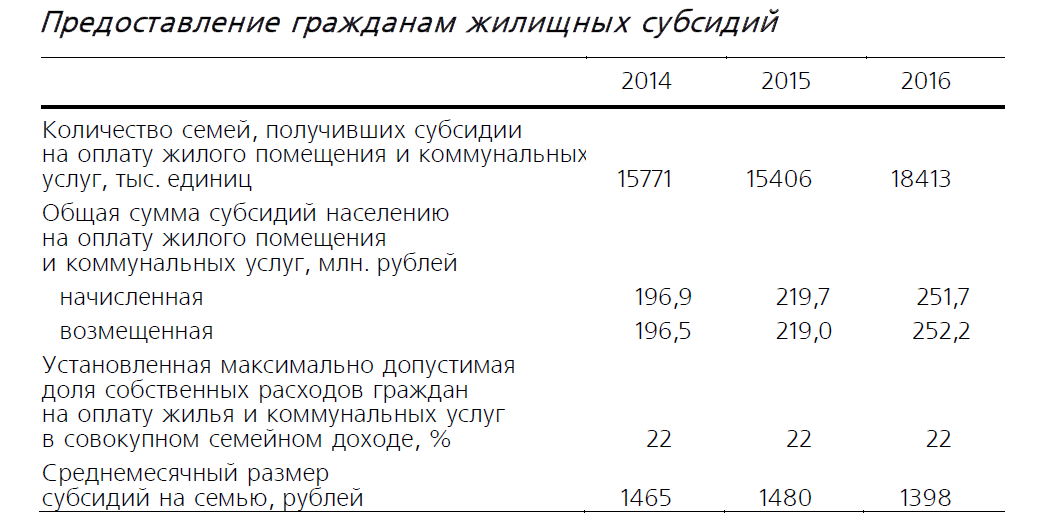 С нормативными правовыми актами, действующими в сфере мер социальной поддержки населения Ленинградской области можно ознакомиться на сайте комитет по социальной защите населения Ленинградской области (http://social.lenobl.ru/) и на официальном сайте Государственной информационной системы жилищно-коммунального хозяйства (https://dom.gosuslugi.ru/#!/subsidies) в разделе «Нормативные правовые акты в сфере мер социальной поддержки».На период подготовки Программ в администрацию не поступили сведения о расходах бюджетных средств регионального уровня на оказание мер социальной поддержки, в том числе предоставление отдельным категориям граждан субсидий на оплату жилого помещения и коммунальных услуг.Отсутствует информация о расходах бюджетных средств на оказание мер социальной поддержки на уровне Гатчинского муниципального района, в том числе предоставление отдельным категориям граждан субсидий на оплату жилого помещения и коммунальных услуг.Приложение 1 к Программе комплексного развития коммунальной инфраструктуры муниципального образования «Город Гатчина» Гатчинского муниципального района Ленинградской области на 2018-2027 годыУкрупненная оценка объемов и источников финансирования мероприятий (инвестиционных проектов) по проектированию, строительству, реконструкции объектов систем коммунальной инфраструктурыПоказателиЕдиница измеренияСуществующее положение(2014 г.)Расчетный срок(2035 г.)I. ТерриторияОбщая площадь земель в границах муниципального образования – всего, в т.ч.:га3130,83130,8Земли населенных пунктов (Город Гатчина)га2985,12985,1Земли лесного фондага145,7145,7II. Функциональное зонирование территории муниципального образованияга3130,83130,8Жилые зоныга753,7736,0Зона застройки индивидуальными жилыми домамига413,4396Зона застройки малоэтажными жилыми домамига68,975,9Зона застройки среднеэтажными жилыми домамига207,1161,4Зона застройки многоэтажными жилыми домамига64,390,3Зона, реконструкции в застройку индивидуальными жилыми домамига-12,4Зона исторического центрага-314,9Зона жилого и общественного назначений в историческом центрега-249,1Зона объектов делового назначения в историческом центрега-23,0Зона объектов здравоохранения и социальной защиты в историческом центрега-4,0Зона объектов производственно-делового назначения в историческом центрега-38,8Общественно-деловые зоныга125234,5Зона делового, общественного и коммерческого назначенияга53,955,4Зона учреждений здравоохраненияга26,320,55Зона учреждений высшего и среднего профессионального образованияга11,33,8Зона спортивных комплексов и сооруженийга5,718,5Зона объектов обслуживания, необходимых для осуществления производственной и предпринимательской деятельностига24,665,8Зона реновации застроенных территорийга-56,7Зону обслуживания объектов, предназначенных для научной и инновационной деятельностига3,22,6Зона смешанной жилой и общественно-деловой застройкига-11,2Рекреационные зоныга755,5806,7Зона исторических парковга731731Зона озеленения общего пользования (парки, скверы, бульвары)га24,564,15Зона, предназначенная для занятий физической культурой и спортомга-11,6Производственные зоны, зоны инженерной и транспортной инфраструктурга427,2484,8Зона производственных объектовга212,7227,9Зона коммунально-складских объектовга23,340,3Зона объектов железнодорожного транспортага170,9170,9Зона объектов автомобильного транспортага1010Зона объектов инженерной инфраструктурыга10,310,8Зона улично-дорожной сети (территории общего пользования)га-24,9Зона сельскохозяйственного использованияга61,2-Зона для ведения садового хозяйствага61,2-Зоны специального назначенияга547,1553,8Зона кладбищга1717Зона размещения режимных объектовга115,8115,8Зона лесов, в санитарно-защитных зонахга242,5242,5Зона зеленых насаждений специального назначенияга171,8178,5Зона, не вовлеченная в градостроительную деятельностьга461,1-Водные объектыга124,4124,4III. Население3.1. Численность населения тыс. чел95,86110,03.2. Возрастная структура населения:дети 0-15 лет%13,513,2население в трудоспособном возрасте (мужчины 16-59 лет, женщины 16-54 года)%61,757,0население старше трудоспособного возраста%29,229,7IV. Жилищный фонд4.1. Жилищный фонд – всеготыс. кв. м2050,32860,04.2 Убыль жилищного фондатыс. кв. м16,3–4.2 Убыль жилищного фонда%0,8–4.3. Существующий сохраняемый жилищный фондтыс. кв. м2034,02560,04.4. Средняя обеспеченность населения общей площадью квартиркв. м/чел.21,426,04.5. Новое жилищное строительство – всего (принято в проекте)В том числе:тыс. кв. м–826,0Застройка многоквартирными жилыми домами (много-, средне- и малоэтажными жилыми домами)тыс. кв. м–795,0Застройка индивидуальными жилыми домамитыс. кв. м–31,0V. Объекты социального и культурно-бытового обслуживания населения местного значения поселения5.1. Предприятия розничной торговлитыс. кв. м торговой площади76,8(117,7)не менее 43,265.2. Предприятия общественного питания (без учета туристов и отдыхающих)мест4606не менее 44005.3. Учреждения культурно-досугового типа5.3.1. Учреждения культуры клубного типа городских поселенийзрительских мест1767не менее 27505.3.2. Городские массовые библиотекитыс. томов207,1не менее 4405.3.2. Городские массовые библиотекимест в читальном зале184не менее 2205.4. Физкультурно-спортивные сооружения5.4.1. Спортивные залыкв. м пл. пола9378385005.4.2. Спортивные плоскостные сооружениятыс. кв. м55,805214,55.4.3. Площадь зеркала воды плавательных бассейновкв. м зеркала воды87582505.5. Аптекиобъектов34не менее 85.5. Аптекикв. м общей площади27105500V. II. Социально-значимые объекты местного значения муниципального района в области образования5.6. Дошкольные образовательные организации, за исключением специализированных и оздоровительных образовательных организациймест364766005.6. Дошкольные образовательные организации, за исключением специализированных и оздоровительных образовательных организацийобъектов22355.7. Общеобразовательные организации, за исключением специализированныхмест8912100105.7. Общеобразовательные организации, за исключением специализированныхобъектов1521VI. Объекты для организации транспортного обслуживания населения6.1. Протяженность железных дорог общего пользованиякм19,819,86.2. Протяженность автомобильных дорог общего пользования, всегокм13,313,7в том числе:регионального значениякм7,68,0местного значения (на балансе Ленинградской области)км5,75,76.3. Протяженность улично-дорожной сети, всегокм131,3160,1в том числе:магистральных улиц общегородского значениякм29,643,6магистральных улиц районного значениякм31,542,56.4. Плотность магистральной сети на застроенных территорияхкм/ кв. км1,92,86.5. Протяженность линий внутригородского автобусакм36,067,56.6. Плотность линий внутригородского общественного транспорта на застроенных территориях км/ кв. км2,02,86.7. Мостовые сооружения, путепроводы местного значенияшт.386.8. Уровень автомобилизациилегковых авт./1000 жителей300450VII. Объекты инженерной инфраструктурыВодоснабжение:7.1. Хозяйственно-питьевое водопотребление тыс. куб. мсут.16,050,47.2. Производительность водозаборных сооруженийтыс. куб. мсут.31,250,37.3. Используемые источники водоснабжения подземныеподземныеКанализация:7.4. Поступление хозяйственно-бытовых сточных водтыс. куб. мсут.26,049,17.5. Производительность очистных сооруженийтыс. куб. мсут.26,060,0Электроснабжение:7.6. Потребность электроэнергии на коммунально-бытовые нуждыМВт·чв год,1680003320007.7. Источники покрытия электрических нагрузок ПАО «Ленэнерго», АО ЛОЭСКМВт47,655,0Теплоснабжение:7.8. Потребность тепла на коммунально-бытовые нужды.Гкал/ч247,30326,60Газоснабжение:7.9. Потребление сетевого газа всего, в т. ч.:млн. куб. м/год102,55152,80на бытовые нужды населениямлн. куб. м/год15,9518,33на теплоисточникимлн. куб. м/год86,60134,477.10. Источники подачи газаобъектГРС, ГРПГРС, ГРПНаименование показателязначения целевых показателей с разбивкой по годамзначения целевых показателей с разбивкой по годамзначения целевых показателей с разбивкой по годамзначения целевых показателей с разбивкой по годамзначения целевых показателей с разбивкой по годамзначения целевых показателей с разбивкой по годамНаименование показателя2018 20192020202120222023-2027удовлетворенность населения жилищно-коммунальными услугами: уровнем организации теплоснабжения (снабжения населения топливом), водоснабжения (водоотведения), электроснабжения, газоснабжения) (% от числа опрошенных)5060708090100степень охвата потребителей приборами учета (%)50809095100100доступность для населения коммунальных услуг (% от общего числа населения)5060708085100Наименование показателяЗначения целевых показателей с разбивкой по годамЗначения целевых показателей с разбивкой по годамЗначения целевых показателей с разбивкой по годамЗначения целевых показателей с разбивкой по годамЗначения целевых показателей с разбивкой по годамЗначения целевых показателей с разбивкой по годамНаименование показателя2018 20192020202120222023-2027Показатели качества питьевой водыПоказатели качества питьевой водыПоказатели качества питьевой водыПоказатели качества питьевой водыПоказатели качества питьевой водыПоказатели качества питьевой водыПоказатели качества питьевой водыдоля проб питьевой воды, подаваемой с источников водоснабжения в распределительную водопроводную сеть, не соответствующих установленным требованиям, в общем объеме проб, отобранных по результатам производственного контроля качества питьевой воды (%)48,045,040,030,025,00удельный вес проб воды, отбор которых произведен из водопроводной сети и которые не отвечают гигиеническим нормативам по санитарно-химическим показателям (%)48,045,040,030,025,00удельный вес проб воды, отбор которых произведен из водопроводной сети и которые не отвечают гигиеническим нормативам по микробиологическим показателям (%)5,03,83,83,83,01,0удельный вес проб воды, отбор которых произведен из источников нецентрализованного водоснабжения и которые не отвечают гигиеническим нормативам по микробиологическим показателям (%)30,028,026,024,022,020,0Показатели надежности и бесперебойности водоснабженияПоказатели надежности и бесперебойности водоснабженияПоказатели надежности и бесперебойности водоснабженияПоказатели надежности и бесперебойности водоснабженияПоказатели надежности и бесперебойности водоснабженияПоказатели надежности и бесперебойности водоснабженияПоказатели надежности и бесперебойности водоснабженияколичество перерывов в подаче воды, зафиксированных в местах исполнения обязательств организацией, осуществляющей холодное водоснабжение, по подаче холодной воды, возникших в результате аварий, повреждений и иных технологических нарушений на объектах централизованной системы холодного водоснабжения, принадлежащих организации, осуществляющей холодное водоснабжение, в расчете на протяженность водопроводной сети в год (ед./км)0,564,03,00,250,20доля уличной водопроводной сети, нуждающейся в замене (%)70,065,060,055,050,00Показатели энергетической эффективностиПоказатели энергетической эффективностиПоказатели энергетической эффективностиПоказатели энергетической эффективностиПоказатели энергетической эффективностиПоказатели энергетической эффективностиПоказатели энергетической эффективностидоля потерь воды в централизованных системах водоснабжения при транспортировке в общем объеме воды, поданной в водопроводную сеть (%)30,025,020,015,010,05,0удельный расход электрической энергии, потребляемой в технологическом процессе транспортировки питьевой воды, на единицу объема воды транспортируемой воды (кВт/ч/куб. м)0,660,630,580,550,50,5Наименование показателяЗначения целевых показателей с разбивкой по годамЗначения целевых показателей с разбивкой по годамЗначения целевых показателей с разбивкой по годамЗначения целевых показателей с разбивкой по годамЗначения целевых показателей с разбивкой по годамЗначения целевых показателей с разбивкой по годамНаименование показателя2018 20192020202120222023-2027Показатели качества поставляемых услуг водоотведенияПоказатели качества поставляемых услуг водоотведенияПоказатели качества поставляемых услуг водоотведенияПоказатели качества поставляемых услуг водоотведенияПоказатели качества поставляемых услуг водоотведенияПоказатели качества поставляемых услуг водоотведенияПоказатели качества поставляемых услуг водоотведенияобъем сточных вод, пропущенных через очистные сооружения, в общем объеме сточных вод (%)75859095100100доля сточных вод, очищенных до нормативных значений, в общем объеме сточных вод, пропущенных через очистные сооружения (%)80100100100100100доля сточных вод, не подвергающихся очистке, в общем объеме сточных вод, сбрасываемых в централизованные общесплавные или бытовые системы водоотведения (%)251510500доля поверхностных сточных вод, не подвергающихся очистке, в общем объеме поверхностных сточных вод, принимаемых в централизованную ливневую систему водоотведения (%)756050403010Показатели надежности систем водоотведенияПоказатели надежности систем водоотведенияПоказатели надежности систем водоотведенияПоказатели надежности систем водоотведенияПоказатели надежности систем водоотведенияПоказатели надежности систем водоотведенияПоказатели надежности систем водоотведениядоля уличной канализационной сети, нуждающейся в замене (%)68625655500удельное количество аварий и засоров в расчете на протяженность канализационной сети в год (ед./км)4,03,53,02,01,00,50Показатели энергетической эффективностиПоказатели энергетической эффективностиПоказатели энергетической эффективностиПоказатели энергетической эффективностиПоказатели энергетической эффективностиПоказатели энергетической эффективностиПоказатели энергетической эффективностиудельный расход электрической энергии, потребляемой в технологическом процессе транспортировки сточных вод, на единицу объема транспортируемых сточных вод (кВт/ч/м3)0,210,210,210,210,210,21Наименование показателяЗначения целевых показателей с разбивкой по годамЗначения целевых показателей с разбивкой по годамЗначения целевых показателей с разбивкой по годамЗначения целевых показателей с разбивкой по годамЗначения целевых показателей с разбивкой по годамЗначения целевых показателей с разбивкой по годамНаименование показателя2018 20192020202120222023-2027Показатели спроса на услуги теплоснабжениядоля потребителей в жилых домах, обеспеченных доступом к теплоснабжению (%)100100100100100100Охват потребителей приборами учетадоля объемов тепловой энергии на обеспечение бюджетных учреждений, расчеты за которую осуществляются с использованием приборов учета (%)989899100100100Наименование показателяЗначения целевых показателей с разбивкой по годамЗначения целевых показателей с разбивкой по годамЗначения целевых показателей с разбивкой по годамЗначения целевых показателей с разбивкой по годамЗначения целевых показателей с разбивкой по годамЗначения целевых показателей с разбивкой по годамНаименование показателя2018 20192020202120222023-2027Доступность для потребителейДоступность для потребителейДоступность для потребителейДоступность для потребителейДоступность для потребителейДоступность для потребителейДоступность для потребителейдоля потребителей в жилых домах, обеспеченных доступом к электроснабжению (%)100100100100100100Охват потребителей приборами учетаОхват потребителей приборами учетаОхват потребителей приборами учетаОхват потребителей приборами учетаОхват потребителей приборами учетаОхват потребителей приборами учетаОхват потребителей приборами учетадоля объемов электрической энергии, потребляемой в многоквартирных домах, расчеты за которую осуществляются с использованием приборов учета, в общем объеме электроэнергии, потребляемой в многоквартирных домах (%)100100100100100100доля объемов электрической энергии на обеспечение бюджетных учреждений, расчеты за которую осуществляются с использованием приборов учета (%)100100100100100100Надежность обслуживания систем электроснабженияНадежность обслуживания систем электроснабженияНадежность обслуживания систем электроснабженияНадежность обслуживания систем электроснабженияНадежность обслуживания систем электроснабженияНадежность обслуживания систем электроснабженияНадежность обслуживания систем электроснабженияаварийность системы электроснабжения (количество аварий и повреждений на 1 км сети в год)0,050,050,050,050,050,01продолжительность (бесперебойность) поставки товаров и услуг (час/день)24/724/724/724/724/724/7Ресурсная эффективность электроснабженияуровень потерь электрической энергии (%)10,09,59,08,58,08,0Наименование показателяЗначения целевых показателей с разбивкой по годамЗначения целевых показателей с разбивкой по годамЗначения целевых показателей с разбивкой по годамЗначения целевых показателей с разбивкой по годамЗначения целевых показателей с разбивкой по годамЗначения целевых показателей с разбивкой по годамНаименование показателя2018 20192020202120222023-2027Доступность для потребителейдоля потребителей в жилых домах, обеспеченных доступом к централизованному газоснабжению (%)757580859095Охват потребителей приборами учетадоля объемов природного газа, расчеты за который осуществляются с использованием приборов учета (%)100100100100100100Надежность обслуживания систем газоснабженияколичество аварий и повреждений (на 1 км сети в год)000000износ оборудования систем газоснабжения (%)000012Наименование показателяЗначения целевых показателей с разбивкой по годамЗначения целевых показателей с разбивкой по годамЗначения целевых показателей с разбивкой по годамЗначения целевых показателей с разбивкой по годамЗначения целевых показателей с разбивкой по годамЗначения целевых показателей с разбивкой по годамНаименование показателя2018 20192020202120222023-2027Показатели спроса на услуги по утилизации ТБОобъем образования отходов от потребителей (тыс. м3/год) 163,49165,17166,87168,60170,33179,28Показатели качества услуг по утилизации (захоронения) ТБОсоответствие качества услуг установленным требованиям (%)7070707580100Показатели надежности системыпродолжительность (бесперебойность) поставки услуг (час/день)24/724/724/724/724/724/7Наименование мероприятийСроки реализации мероприятий по годам Сроки реализации мероприятий по годам Сроки реализации мероприятий по годам Сроки реализации мероприятий по годам Сроки реализации мероприятий по годам Сроки реализации мероприятий по годам Наименование мероприятий2018 20192020202120222023-2027в сфере электроснабженияпроектирование и строительство сетей электроснабжения+в сфере газоснабженияпроектирование и строительство сетей газоснабжения++++в сфере теплоснабженияпроектирование и строительство сетей теплоснабжения+++в сфере водоснабженияпроектирование и строительство сетей водоснабжения ++++в сфере водоотведенияпроектирование и строительство наружных сетей хозяйственно-бытовой канализации ++++Наименование мероприятийСроки реализации мероприятий по годамСроки реализации мероприятий по годамСроки реализации мероприятий по годамСроки реализации мероприятий по годамСроки реализации мероприятий по годамСроки реализации мероприятий по годамНаименование мероприятий2018 20192020202120222023-2027организация заключения договоров на вывоз твердых бытовых отходов++++++обеспечение на уровне муниципального образования контроля качества услуг организаций, эксплуатирующих объекты, используемые для утилизации, обезвреживания и захоронения твердых бытовых отходов++++++Наименование мероприятийСроки реализации мероприятий по годамСроки реализации мероприятий по годамСроки реализации мероприятий по годамСроки реализации мероприятий по годамСроки реализации мероприятий по годамСроки реализации мероприятий по годамНаименование мероприятий2018 20192020202120222023-2027в сфере электроснабженияпроведение реконструкции сетей и оборудования систем электроснабжения+++в сфере газоснабженияреконструкция сетей газоснабжения с заменой запорной арматуры+++в сфере теплоснабженияпроведение реконструкции сетей и оборудования систем теплоснабжения+++в сфере водоснабженияпроведение реконструкции сетей и оборудования систем водоснабжения+++в сфере водоотведенияпроведение реконструкции сетей и оборудования систем водоотведения+Наименование мероприятийСроки реализации мероприятий по годамСроки реализации мероприятий по годамСроки реализации мероприятий по годамСроки реализации мероприятий по годамСроки реализации мероприятий по годамСроки реализации мероприятий по годамНаименование мероприятий2018 20192020202120222023-2027в сфере электроснабжениямероприятия, направленные на снижение уровня потерь электрической энергии++в сфере теплоснабженияпроведение энергетического аудита системы теплоснабжения+++++мероприятия, направленные на снижение удельного расхода топлива++в сфере водоснабженияоснащение насосных установок частотно - регулируемыми приводами  +++в сфере водоотведенияоснащение насосных установок частотно - регулируемыми приводами  +++Наименование мероприятийСроки реализации мероприятий по годамСроки реализации мероприятий по годамСроки реализации мероприятий по годамСроки реализации мероприятий по годамСроки реализации мероприятий по годамСроки реализации мероприятий по годамНаименование мероприятий2018 20192020202120222023-2027в сфере водоотведенияпроектирование и строительство ливневых канализационных очистных сооружений ливневых стоков+++мероприятия, направленные на снижения количества сточных вод, не соответствующих установленным нормативам допустимых сбросов, лимитам на сбросы++++в сфере утилизации, обезвреживания и захоронения твердых бытовых отходовликвидация несанкционированных свалок++++++организация раздельного сбора твердых бытовых отходов+++++организация сбора люминесцентных и энергосберегающих ламп, приборов, содержащих ртуть++++++Наименование мероприятийСроки реализации мероприятий по годамСроки реализации мероприятий по годамСроки реализации мероприятий по годамСроки реализации мероприятий по годамСроки реализации мероприятий по годамСроки реализации мероприятий по годамНаименование мероприятий2018 20192020202120222023-2027в сфере электроснабженияустановка приборов учета электроэнергии++++++Возрастные группыНа начало 2014 г. (факт)На начало 2014 г. (факт)Средний вариант прогнозаСредний вариант прогнозаСредний вариант прогнозаСредний вариант прогнозаСредний вариант прогнозаВысокий вариант прогнозаВысокий вариант прогнозаВысокий вариант прогнозаВысокий вариант прогнозаВысокий вариант прогнозаВозрастные группыНа начало 2014 г. (факт)На начало 2014 г. (факт)2031 г. 2031 г. 2036 г. 2036 г. 2031 г. 2031 г. 2031 г. 2036 г. 2036 г. Возрастные группытыс. чел%тыс. чел%тыс. чел%тыс. челтыс. чел%тыс. чел%00,830,90,690,70,650,70,810,810,80,790,71-65,255,54,504,54,314,35,185,184,95,084,67-156,927,28,078,17,607,69,039,038,58,667,916-171,551,61,962,01,921,92,072,071,92,172,018-191,551,61,992,02,032,02,062,061,92,252,020-246,256,55,495,55,725,75,755,755,46,105,525-298,829,25,725,86,586,66,146,145,87,006,430-348,338,76,116,26,556,66,686,686,37,106,535-397,117,47,307,46,586,67,927,927,47,226,640-446,576,99,029,17,577,69,529,528,98,237,545-496,036,39,089,29,139,19,449,448,89,688,850-547,738,17,867,99,099,18,158,157,69,498,655-597,828,26,816,97,757,87,077,076,68,087,360-646,817,15,895,96,496,56,106,105,76,766,165-694,684,95,936,05,435,46,096,095,75,645,170-743,283,45,235,34,694,75,495,495,15,004,575-792,292,43,333,43,363,43,803,803,63,923,680+4,064,24,104,14,544,55,485,485,16,806,2ВСЕГО95,86100,099,06100,0100,0100106,7106,7100,0110,0100,0В том числе лицамоложе трудоспособного возраста, 0-15 лет12,9913,513,2613,412,5612,615,0215,0214,114,5313,2трудоспособного возраста59,1861,757,4758,058,5358,560,7960,7956,962,7557,0старше трудоспособного возраста28,0129,228,3428,628,9128,930,9830,9829,032,7229,7Наименование показателязначения целевых показателей с разбивкой по годамзначения целевых показателей с разбивкой по годамзначения целевых показателей с разбивкой по годамзначения целевых показателей с разбивкой по годамзначения целевых показателей с разбивкой по годамзначения целевых показателей с разбивкой по годамНаименование показателя2018 20192020202120222023-2027удовлетворенность населения жилищно-коммунальными услугами: уровнем организации теплоснабжения (снабжения населения топливом), водоснабжения (водоотведения), электроснабжения, газоснабжения) (% от числа опрошенных)5060708090100степень охвата потребителей приборами учета (%)50809095100100Наименование показателязначения целевых показателей с разбивкой по годамзначения целевых показателей с разбивкой по годамзначения целевых показателей с разбивкой по годамзначения целевых показателей с разбивкой по годамзначения целевых показателей с разбивкой по годамзначения целевых показателей с разбивкой по годамНаименование показателя2018 20192020202120222023-2027доступность для населения коммунальных услуг (% от общего числа населения)5060708085100№ п/пНаименование Население,тыс. чел.НормаводопотребленияРасходы воды,тыс. куб. м / сутРасходы воды,тыс. куб. м / сут№ п/пНаименование Население,тыс. чел.НормаводопотреблениясреднесуточныемаксимальносуточныеК=1,2Население в сохраняемом жилом фонде1Многоквартирные жилые дома67,328018,8422,612Неучтенные расходы 10 %1,882,263Поливочные нужды67,3704,714,714Итого67,325,4329,585Индивидуальные жилые дома5,02301,151,386Неучтенные расходы 10 %0,120,147Поливочные нужды5,0700,350,358Итого5,01,621,879Всего72,327,0531,45Население в зонах нового жилищного строительства (с учетом реконструкции)1Многоквартирные жилые дома36,728010,2812,332Неучтенные расходы 10 %1,031,233Поливочные нужды36,7702,572,574Итого36,713,8816,135Индивидуальные жилые дома1,02300,230,286Неучтенные расходы 10 %0,020,037Поливочные нужды1,0700,070,078Итого1,00,320,389Всего37,714,2016,51Всего по городу110,041,3048,00Наименование потребителейСреднесуточный расход воды тыс. куб. м/сут.Maксимально суточныйрасход водытыс. куб. м/сут.Население (110 тыс. чел.)41,3048,0Промышленные предприятия2,402,40Итого43,7050,40№ п/пНаименование Население,тыс. чел.НормаводоотведенияРасходы стоков,тыс. куб. м/сутРасходы стоков,тыс. куб. м/сут№ п/пНаименование Население,тыс. чел.НормаводоотведениясреднесуточныемаксимальносуточныеК=1,2Население в сохраняемом жилом фонде1Многоквартирные жилые дома67,328018,8422,612Неучтенные расходы 10 %1,882,263Итого67,320,7224,874Индивидуальные жилые дома5,02301,151,385Неучтенные расходы 10 %0,120,146Итого5,01,271,527Всего72,322,0026,40Население в зонах нового жилищного строительства (с учетом реконструкции)1Многоквартирные жилые дома36,728010,2812,332Неучтенные расходы 10 %1,031,233Итого36,711,3113,564Индивидуальные жилые дома1,02300,230,285Неучтенные расходы 10 %0,020,036Итого1,00,250,317Всего37,711,5613,878Всего по городу110,033,6040,30Наименование потребителейСреднесуточный расход стоков тыс. куб. м/сут.Maксимально суточныйрасход стоковтыс. куб. м/сут.Население (110 тыс. чел.)33,6040,30Промышленные предприятия8,88,8Итого42,4049,10ПотребительНаселение,тыс. человекЖилищный фонд, тыс. кв. мРасход тепла, МВтРасход тепла, МВтРасход тепла, МВтРасход тепла, МВтРасход тепла, МВтПотребительНаселение,тыс. человекЖилищный фонд, тыс. кв. мОтоплениеВентиляцияГВС ср*ИтогоИтогоНовое строительствоНовое строительствоНовое строительствоНовое строительствоНовое строительствоНовое строительствоНовое строительствоНовое строительствоНовое строительствоМногоквартирные жилые дома36,71035,05765,037,8113,886,6486,64Индивидуальная застройка1,033,73,08-0,383,463,46Итого37,71068,75768,117,8114,1890,1090,10Сохраняемый фондСохраняемый фондСохраняемый фондСохраняемый фондСохраняемый фондСохраняемый фондСохраняемый фондСохраняемый фондСохраняемый фондМногоквартирные жилые дома67,31885,0188,5022,6225,30236,42236,42Индивидуальная застройка5,0160,027,0-1,8828,8828,88Итого72,32045,0215,5022,6227,18265,30265,30Итого110,03113,7283,6130,4341,36355,40355,40Новые подключения по объектам обслуживания на 2016-2019 г г. по данным МУП «Тепловые сети» города ГатчинаНовые подключения по объектам обслуживания на 2016-2019 г г. по данным МУП «Тепловые сети» города ГатчинаНовые подключения по объектам обслуживания на 2016-2019 г г. по данным МУП «Тепловые сети» города ГатчинаНовые подключения по объектам обслуживания на 2016-2019 г г. по данным МУП «Тепловые сети» города ГатчинаНовые подключения по объектам обслуживания на 2016-2019 г г. по данным МУП «Тепловые сети» города ГатчинаНовые подключения по объектам обслуживания на 2016-2019 г г. по данным МУП «Тепловые сети» города ГатчинаНовые подключения по объектам обслуживания на 2016-2019 г г. по данным МУП «Тепловые сети» города Гатчина24,41724,417ВсегоВсегоВсегоВсегоВсегоВсегоВсего379,82379,82Всего, Гкал/ч326,60 326,60 326,60 326,60 326,60 в том числе для индивидуального строительства, Гкал/ч 27,80 27,80 27,80 27,80 27,80НаименованиеЧисленностьнаселения,тыс. человекЭлектрическаянагрузка,МВтОбъекты незавершенного жилищного строительстваКвартал № 1 на въезде в город(многоэтажная жилая застройка 9-12 этажей)7,03,5Заячий Ремиз (индивидуальная жилая застройка)0,150,08Западный строительный район (много-, средне- и малоэтажная жилая застройка)10,55,25Площадки нового жилищного строительствамикрорайон Заячий Ремиз (индивидуальная жилая застройка)0,20,1микрорайон Заячий Ремиз (средне этажная жилая застройка)10,85,4микрорайон Заячий Ремиз (малоэтажная жилая застройка)5,02,5микрорайон Рощинский (многоэтажная жилая застройка)0,850,43микрорайон Егерская слобода (средне этажная жилая застройка)2,01,0Градостроительная концепция территории квартала по ул. 7-й Армии города Гатчина (бывший завод «Гатчинсельмаш»), средне- и многоэтажная жилая застройка0,40,2микрорайон Центр, реконструкция ветхого и аварийного фонда, точечная застройка0,150,08микрорайон Мариенбург, Северо-западная часть города Гатчина, между Красноармейским проспектом и железнодорожной веткой (реконструкция садоводства в ИЖС, учет в жилищном фонде и численности постоянного населения)0,350,18микрорайон. Промышленный, Восточная часть города Гатчина, к югу от ул. Металлистов (реконструкция садоводства в ИЖС, учет в жилищном фонде и численности постоянного населения)0,30,15Всего по городу:37,718,9№ № ппНаименованиеЧисленностьнаселения,тыс. человекЭлектрическаянагрузка,МВт1Жилищный фонд, всегов том числе:- существующий сохраняемый,- новое строительство.11072,337,755,036,218,92Промышленные потребители-35,03Прочие потребители, собственные нуждыподстанций, потери в сетях (10 %)-8,0Всего:с учетом коэффициента совмещения максимумов нагрузок К=0,8598,083,0НаименованиеНаселение, тыс. чел.ПотребительКоличество, млн. куб. м/годКоличество, млн. куб. м/годНаименованиеНаселение, тыс. чел.ПотребительВсегов том числе для индивидуального строительстваСохраняемый фонд72,3Население13,611,50Сохраняемый фонд72,3Теплоисточники91,079,50Сохраняемый фонд72,3Всего104,6811,0Новое строительство37,7Население4,720,31Новое строительство37,7Теплоисточники43,401,23Новое строительство37,7Всего48,121,54Всего110Население18,331,81Всего110Теплоисточники134,4710,73Всего110Всего152,8012,54Критерии надежности, качества, энергетической эффективности объектов и ожидаемые результаты ПрограммыЦелевые показателиДоступность для потребителей:повышение доступности предоставления коммунальных услуг в части водоснабжения и водоотведения населениюдоля потребителей в жилых домах, обеспеченных доступом к водоснабжению (водоотведению) (%)Показатели спроса на услуги водоснабжения и водоотведения:обеспечение сбалансированности систем водоснабжения и водоотведенияпотребление воды (водоотведение), (тыс. м3)Показатели спроса на услуги водоснабжения и водоотведения:обеспечение сбалансированности систем водоснабжения и водоотведенияуровень использования производственных мощностей (%)Показатели качества поставляемых услуг водоснабжения:повышение качества предоставления коммунальных услуг в части услуг водоснабжения населению, в том числе горячего водоснабжениядоля проб питьевой воды, подаваемой с источников водоснабжения, водопроводных станций или иных объектов централизованной системы водоснабжения в распределительную водопроводную сеть, не соответствующих установленным требованиям, в общем объеме проб, отобранных по результатам производственного контроля качества питьевой воды (%)Показатели качества поставляемых услуг водоснабжения:повышение качества предоставления коммунальных услуг в части услуг водоснабжения населению, в том числе горячего водоснабжениядоля проб питьевой воды в распределительной водопроводной сети, не соответствующих установленным требованиям, в общем объеме проб, отобранных по результатам производственного контроля качества питьевой воды (%)Показатели качества поставляемых услуг водоотведения:повышение качества предоставления коммунальных услуг в части услуг водоотведения населениюобъем сточных вод, пропущенных через очистные сооружения, в общем объеме сточных вод (%)Показатели качества поставляемых услуг водоотведения:повышение качества предоставления коммунальных услуг в части услуг водоотведения населениюдоля сточных вод, очищенных до нормативных значений, в общем объеме сточных вод, пропущенных через очистные сооружения (%)Показатели качества поставляемых услуг водоотведения:повышение качества предоставления коммунальных услуг в части услуг водоотведения населениюдоля сточных вод, не подвергающихся очистке, в общем объеме сточных вод, сбрасываемых в централизованные общесплавные или бытовые системы водоотведения (%)Показатели качества поставляемых услуг водоотведения:повышение качества предоставления коммунальных услуг в части услуг водоотведения населениюдоля поверхностных сточных вод, не подвергающихся очистке, в общем объеме поверхностных сточных вод, принимаемых в централизованную ливневую систему водоотведения (%)Показатели качества поставляемых услуг водоотведения:повышение качества предоставления коммунальных услуг в части услуг водоотведения населениюдоля проб сточных вод, не соответствующих установленным нормативам допустимых сбросов, лимитам на сбросы, рассчитанная применительно к видам централизованных систем водоотведения раздельно для централизованной общесплавной (бытовой) и централизованной ливневой систем водоотведения (%)Охват потребителей приборами учета:обеспечение сбалансированности услугами водоснабжения объектов капитального строительства социального или промышленного назначенияобеспеченность общедомовыми приборами учета (%)Охват потребителей приборами учета:обеспечение сбалансированности услугами водоснабжения объектов капитального строительства социального или промышленного назначенияобеспеченность индивидуальными приборами учета (%)Охват потребителей приборами учета:обеспечение сбалансированности услугами водоснабжения объектов капитального строительства социального или промышленного назначенияудельное количество аварий и засоров в расчете на протяженность канализационной сети в год (ед./км)Ресурсная эффективность водоснабжения и водоотведения:повышение эффективности работы систем водоснабжения и водоотведения;обеспечение услугами водоснабжения и водоотведения новых объектов капитального строительства социального или промышленного назначения;доля потерь воды в централизованных системах водоснабжения при транспортировке в общем объеме воды, поданной в водопроводную сеть (в процентах)Ресурсная эффективность водоснабжения и водоотведения:повышение эффективности работы систем водоснабжения и водоотведения;обеспечение услугами водоснабжения и водоотведения новых объектов капитального строительства социального или промышленного назначения;удельный расход электрической энергии, потребляемой в технологическом процессе подготовки питьевой воды, на единицу объема воды, отпускаемой в сеть (кВт*ч/куб. м)Ресурсная эффективность водоснабжения и водоотведения:повышение эффективности работы систем водоснабжения и водоотведения;обеспечение услугами водоснабжения и водоотведения новых объектов капитального строительства социального или промышленного назначения;удельный расход электрической энергии, потребляемой в технологическом процессе транспортировки питьевой воды, на единицу объема транспортируемой воды (кВт*ч/куб. м)Ресурсная эффективность водоснабжения и водоотведения:повышение эффективности работы систем водоснабжения и водоотведения;обеспечение услугами водоснабжения и водоотведения новых объектов капитального строительства социального или промышленного назначения;удельный расход электрической энергии, потребляемой в технологическом процессе очистки сточных вод, на единицу объема очищаемых сточных вод (кВт*ч/куб. м)Ресурсная эффективность водоснабжения и водоотведения:повышение эффективности работы систем водоснабжения и водоотведения;обеспечение услугами водоснабжения и водоотведения новых объектов капитального строительства социального или промышленного назначения;удельный расход электрической энергии, потребляемой в технологическом процессе транспортировки сточных вод, на единицу объема транспортируемых сточных вод (кВт*ч/куб. м)Эффективность потребления воды и водоотведенияудельное водопотребление (м3/чел./год)Наименование показателяЗначения целевых показателей с разбивкой по годамЗначения целевых показателей с разбивкой по годамЗначения целевых показателей с разбивкой по годамЗначения целевых показателей с разбивкой по годамЗначения целевых показателей с разбивкой по годамЗначения целевых показателей с разбивкой по годамНаименование показателя2018 20192020202120222023-2027Показатели качества питьевой водыПоказатели качества питьевой водыПоказатели качества питьевой водыПоказатели качества питьевой водыПоказатели качества питьевой водыПоказатели качества питьевой водыПоказатели качества питьевой водыдоля проб питьевой воды, подаваемой с источников водоснабжения в распределительную водопроводную сеть, не соответствующих установленным требованиям, в общем объеме проб, отобранных по результатам производственного контроля качества питьевой воды (%)48,045,040,030,025,00удельный вес проб воды, отбор которых произведен из водопроводной сети и которые не отвечают гигиеническим нормативам по санитарно-химическим показателям (%)48,045,040,030,025,00удельный вес проб воды, отбор которых произведен из водопроводной сети и которые не отвечают гигиеническим нормативам по микробиологическим показателям (%)5,03,83,83,83,01,0удельный вес проб воды, отбор которых произведен из источников нецентрализованного водоснабжения и которые не отвечают гигиеническим нормативам по микробиологическим показателям (%)30,028,026,024,022,020,0Показатели надежности и бесперебойности водоснабженияПоказатели надежности и бесперебойности водоснабженияПоказатели надежности и бесперебойности водоснабженияПоказатели надежности и бесперебойности водоснабженияПоказатели надежности и бесперебойности водоснабженияПоказатели надежности и бесперебойности водоснабженияПоказатели надежности и бесперебойности водоснабженияколичество перерывов в подаче воды, зафиксированных в местах исполнения обязательств организацией, осуществляющей холодное водоснабжение, по подаче холодной воды, возникших в результате аварий, повреждений и иных технологических нарушений на объектах централизованной системы холодного водоснабжения, принадлежащих организации, осуществляющей холодное водоснабжение, в расчете на протяженность водопроводной сети в год (ед./км)0,564,03,00,250,20доля уличной водопроводной сети, нуждающейся в замене (%)70,065,060,055,050,00Показатели энергетической эффективностиПоказатели энергетической эффективностиПоказатели энергетической эффективностиПоказатели энергетической эффективностиПоказатели энергетической эффективностиПоказатели энергетической эффективностиПоказатели энергетической эффективностидоля потерь воды в централизованных системах водоснабжения при транспортировке в общем объеме воды, поданной в водопроводную сеть (%)30,025,020,015,010,05,0удельный расход электрической энергии, потребляемой в технологическом процессе транспортировки питьевой воды, на единицу объема воды транспортируемой воды (кВт/ч/куб. м)0,660,630,580,550,50,5Наименование показателяЗначения целевых показателей с разбивкой по годамЗначения целевых показателей с разбивкой по годамЗначения целевых показателей с разбивкой по годамЗначения целевых показателей с разбивкой по годамЗначения целевых показателей с разбивкой по годамЗначения целевых показателей с разбивкой по годамНаименование показателя2018 20192020202120222023-2027Показатели качества поставляемых услуг водоотведенияПоказатели качества поставляемых услуг водоотведенияПоказатели качества поставляемых услуг водоотведенияПоказатели качества поставляемых услуг водоотведенияПоказатели качества поставляемых услуг водоотведенияПоказатели качества поставляемых услуг водоотведенияПоказатели качества поставляемых услуг водоотведенияобъем сточных вод, пропущенных через очистные сооружения, в общем объеме сточных вод (%)75859095100100доля сточных вод, очищенных до нормативных значений, в общем объеме сточных вод, пропущенных через очистные сооружения (%)80100100100100100доля сточных вод, не подвергающихся очистке, в общем объеме сточных вод, сбрасываемых в централизованные общесплавные или бытовые системы водоотведения (%)251510500доля поверхностных сточных вод, не подвергающихся очистке, в общем объеме поверхностных сточных вод, принимаемых в централизованную ливневую систему водоотведения (%)756050403010Показатели надежности систем водоотведенияПоказатели надежности систем водоотведенияПоказатели надежности систем водоотведенияПоказатели надежности систем водоотведенияПоказатели надежности систем водоотведенияПоказатели надежности систем водоотведенияПоказатели надежности систем водоотведениядоля уличной канализационной сети, нуждающейся в замене (%)68625655500удельное количество аварий и засоров в расчете на протяженность канализационной сети в год (ед./км)4,03,53,02,01,00,50Показатели энергетической эффективностиПоказатели энергетической эффективностиПоказатели энергетической эффективностиПоказатели энергетической эффективностиПоказатели энергетической эффективностиПоказатели энергетической эффективностиПоказатели энергетической эффективностиудельный расход электрической энергии, потребляемой в технологическом процессе транспортировки сточных вод, на единицу объема транспортируемых сточных вод (кВт/ч/м3)0,210,210,210,210,210,21Критерии надежности, качества, энергетической эффективности объектов и ожидаемые результаты ПрограммыЦелевые показателиДоступность для потребителей:повышение доступности предоставления коммунальных услуг в части теплоснабжения населению (снабжения населения топливом),доля потребителей в жилых домах, обеспеченных доступом к теплоснабжению (%)Доступность для потребителей:повышение доступности предоставления коммунальных услуг в части теплоснабжения населению (снабжения населения топливом),доля расходов на оплату услуг теплоснабжения в совокупном доходе населения (%)Доступность для потребителей:повышение доступности предоставления коммунальных услуг в части теплоснабжения населению (снабжения населения топливом),индекс нового строительства сетей (%)Показатели спроса на услуги теплоснабжения:обеспечение сбалансированности систем теплоснабженияпотребление тепловой энергии, (Гкал)Показатели спроса на услуги теплоснабжения:обеспечение сбалансированности систем теплоснабженияприсоединенная нагрузка (Гкал/ч)Показатели спроса на услуги теплоснабжения:обеспечение сбалансированности систем теплоснабжениявеличина новых нагрузок (Гкал/ч)Показатели спроса на услуги теплоснабжения:обеспечение сбалансированности систем теплоснабженияуровень использования производственных мощностей (%)Качество услуг теплоснабжениясоответствие качества услуг установленным требованиям в постановлении Правительства РФ от 06.02.2011 № 354 «О предоставлении коммунальных услуг собственникам и пользователям помещений в многоквартирных домах и жилых домов»Охват потребителей приборами учета:обеспечение сбалансированности услугами теплоснабжения объектов капитального строительства социального или промышленного назначениядоля объемов тепловой энергии, расчеты за которую осуществляются с использованием приборов учета (в части многоквартирных домов – с использованием коллективных приборов учета), в общем объеме тепловой энергии, потребляемой на территории поселения (%)Охват потребителей приборами учета:обеспечение сбалансированности услугами теплоснабжения объектов капитального строительства социального или промышленного назначениядоля объемов тепловой энергии, потребляемой в многоквартирных домах, расчеты за которую осуществляются с использованием приборов учета, в общем объеме тепловой энергии, потребляемой в многоквартирных домах (%)Охват потребителей приборами учета:обеспечение сбалансированности услугами теплоснабжения объектов капитального строительства социального или промышленного назначениядоля объемов тепловой энергии на обеспечение бюджетных учреждений, расчеты за которую осуществляются с использованием приборов учета (%)Надежность обслуживания систем теплоснабжения:повышение надежности работы системы теплоснабжения в соответствии с нормативными требованиямиколичество аварий и повреждений на 1 км сети в годНадежность обслуживания систем теплоснабжения:повышение надежности работы системы теплоснабжения в соответствии с нормативными требованиямиизнос коммунальных систем (%)Надежность обслуживания систем теплоснабжения:повышение надежности работы системы теплоснабжения в соответствии с нормативными требованиямипротяженность сетей, нуждающихся в замене (км)Надежность обслуживания систем теплоснабжения:повышение надежности работы системы теплоснабжения в соответствии с нормативными требованиямидоля ежегодно заменяемых сетей (%)Надежность обслуживания систем теплоснабжения:повышение надежности работы системы теплоснабжения в соответствии с нормативными требованиямиуровень потерь и неучтенных расходов тепловой энергии (%)Ресурсная эффективность теплоснабжения:повышение эффективности работы системы теплоснабженияудельный расход электроэнергии (кВт ∙ ч/Гкал)Ресурсная эффективность теплоснабжения:повышение эффективности работы системы теплоснабженияудельный расход топлива (кг у.т./Гкал)Ресурсная эффективность теплоснабжения:повышение эффективности работы системы теплоснабженияудельный расход воды (м3/Гкал)Эффективность потребления тепловой энергииудельное теплопотребление населения (Гкал/м2)Воздействие на окружающую среду: снижение негативного воздействия на окружающую средуобъем выбросовНаименование показателяЗначения целевых показателей с разбивкой по годамЗначения целевых показателей с разбивкой по годамЗначения целевых показателей с разбивкой по годамЗначения целевых показателей с разбивкой по годамЗначения целевых показателей с разбивкой по годамЗначения целевых показателей с разбивкой по годамНаименование показателя2018 20192020202120222023-2027Показатели спроса на услуги теплоснабжениядоля потребителей в жилых домах, обеспеченных доступом к теплоснабжению (%)100100100100100100Качество услуг теплоснабжениясоответствие качества услуг установленным требованиям в постановлении Правительства РФ от 06.02.2011 № 354 «О предоставлении коммунальных услуг собственникам и пользователям помещений в многоквартирных домах и жилых домов»90909599100100Охват потребителей приборами учетадоля объемов тепловой энергии на обеспечение бюджетных учреждений, расчеты за которую осуществляются с использованием приборов учета (%)989899100100100Критерии надежности, качества, энергетической эффективности объектов и ожидаемые результаты ПрограммыЦелевые показателиДоступность для потребителей:повышение доступности предоставления коммунальных услуг в части электроснабжения населениюдоля потребителей в жилых домах, обеспеченных доступом к электроснабжению (%)Доступность для потребителей:повышение доступности предоставления коммунальных услуг в части электроснабжения населениюдоля расходов на оплату услуг электроснабжения в совокупном доходе населения (%)Спрос на услуги электроснабжения:обеспечение сбалансированности систем электроснабженияпотребление электрической энергии (тыс. кВт∙ ч)Спрос на услуги электроснабжения:обеспечение сбалансированности систем электроснабженияприсоединенная нагрузка (кВт)Спрос на услуги электроснабжения:обеспечение сбалансированности систем электроснабжениявеличина новых нагрузок (кВт)Спрос на услуги электроснабжения:обеспечение сбалансированности систем электроснабженияуровень использования производственных мощностей (%)Охват потребителей приборами учета:обеспечение сбалансированности услугами электроснабжения объектов капитального строительства социального или промышленного назначениядоля объемов электрической энергии, расчеты за которую осуществляются с использованием приборов учета (в части многоквартирных домов – с использованием коллективных приборов учета), в общем объеме электрической энергии, потребляемой на территории поселения (%)Охват потребителей приборами учета:обеспечение сбалансированности услугами электроснабжения объектов капитального строительства социального или промышленного назначениядоля объемов электрической энергии, потребляемой в многоквартирных домах, расчеты за которую осуществляются с использованием приборов учета, в общем объеме электроэнергии, потребляемой в многоквартирных домах (%)Охват потребителей приборами учета:обеспечение сбалансированности услугами электроснабжения объектов капитального строительства социального или промышленного назначениядоля объемов электрической энергии на обеспечение бюджетных учреждений, расчеты за которую осуществляются с использованием приборов учета (%)Надежность обслуживания систем электроснабжения:повышение надежности работы системы электроснабжения в соответствии с нормативными требованиямиаварийность системы электроснабжения (количество аварий и повреждений на 1 км сети в год)Надежность обслуживания систем электроснабжения:повышение надежности работы системы электроснабжения в соответствии с нормативными требованиямипродолжительность (бесперебойность) поставки товаров и услуг (час/день)Надежность обслуживания систем электроснабжения:повышение надежности работы системы электроснабжения в соответствии с нормативными требованиямиизнос систем электроснабжения (%)Надежность обслуживания систем электроснабжения:повышение надежности работы системы электроснабжения в соответствии с нормативными требованиямипротяженность сетей, нуждающихся в замене (км)Надежность обслуживания систем электроснабжения:повышение надежности работы системы электроснабжения в соответствии с нормативными требованиямидоля ежегодно заменяемых сетей, %Ресурсная эффективность электроснабжения:повышение эффективности работы систем электроснабжения;обеспечение услугами электроснабжения новых объектов капитального строительства социального или промышленного назначения;уровень потерь электрической энергии (%)Эффективность потребления электрической энергииудельное электропотребление населения (кВт∙ ч/чел./мес)Воздействие на окружающую среду:снижение негативного воздействия на окружающую средуобъем выбросовНаименование показателяЗначения целевых показателей с разбивкой по годамЗначения целевых показателей с разбивкой по годамЗначения целевых показателей с разбивкой по годамЗначения целевых показателей с разбивкой по годамЗначения целевых показателей с разбивкой по годамЗначения целевых показателей с разбивкой по годамНаименование показателя2018 20192020202120222023-2027Доступность для потребителейдоля потребителей в жилых домах, обеспеченных доступом к электроснабжению (%)100100100100100100Охват потребителей приборами учетадоля объемов электрической энергии, потребляемой в многоквартирных домах, расчеты за которую осуществляются с использованием приборов учета, в общем объеме электроэнергии, потребляемой в многоквартирных домах (%)100100100100100100доля объемов электрической энергии на обеспечение бюджетных учреждений, расчеты за которую осуществляются с использованием приборов учета (%)100100100100100100Надежность обслуживания систем электроснабженияаварийность системы электроснабжения (количество аварий и повреждений на 1 км сети в год)0,050,050,050,050,050,01продолжительность (бесперебойность) поставки товаров и услуг (час/день)24/724/724/724/724/724/7Ресурсная эффективность электроснабженияуровень потерь электрической энергии (%)10,09,59,08,58,08,0Критерии надежности, качества, энергетической эффективности объектов и ожидаемые результаты ПрограммыЦелевые показателиДоступность для потребителей:повышение доступности предоставления коммунальных услуг в части газоснабжения населениядоля потребителей в жилых домах, обеспеченных доступом к централизованному газоснабжению (%)Доступность для потребителей:повышение доступности предоставления коммунальных услуг в части газоснабжения населениядоля расходов на оплату услуг газоснабжения в совокупном доходе населения (%)Доступность для потребителей:повышение доступности предоставления коммунальных услуг в части газоснабжения населенияиндекс нового строительства сетей (%)Показатели спроса на услуги газоснабжения:обеспечение сбалансированности систем газоснабженияпотребление газа (тыс. м3)Показатели спроса на услуги газоснабжения:обеспечение сбалансированности систем газоснабженияприсоединенная нагрузка (м3/ч)Показатели спроса на услуги газоснабжения:обеспечение сбалансированности систем газоснабжениявеличина новых нагрузок (м3/ч)Показатели спроса на услуги газоснабжения:обеспечение сбалансированности систем газоснабженияуровень использования производственных мощностей (%)Охват потребителей приборами учета:обеспечение сбалансированности услугами газоснабжения объектов капитального строительства социального или промышленного назначениядоля объемов природного газа, расчеты за который осуществляются с использованием приборов учета (%)Охват потребителей приборами учета:обеспечение сбалансированности услугами газоснабжения объектов капитального строительства социального или промышленного назначениядоля объемов природного газа, потребляемого (используемого) в многоквартирных домах, расчеты за который осуществляются с использованием индивидуальных приборов учета (%)Надежность обслуживания систем газоснабжения:повышение надежности работы системы газоснабжения в соответствии с нормативными требованиямиколичество аварий и повреждений (на 1 км сети в год)Надежность обслуживания систем газоснабжения:повышение надежности работы системы газоснабжения в соответствии с нормативными требованиямиизнос систем газоснабжения (%)Надежность обслуживания систем газоснабжения:повышение надежности работы системы газоснабжения в соответствии с нормативными требованиямипротяженность сетей, нуждающихся в замене (км)Надежность обслуживания систем газоснабжения:повышение надежности работы системы газоснабжения в соответствии с нормативными требованиямидоля ежегодно заменяемых сетей (%)Ресурсная эффективность газоснабжения:повышение эффективности работы систем газоснабжения;обеспечение услугами газоснабжения новых объектов капитального строительства социального или промышленного назначения;уровень потерь и неучтенных рапсодов газа (%)Эффективность потребления газаудельное потребление газа (м3/чел./мес.)Воздействие на окружающую среду:снижение негативного воздействия на окружающую средуобъем выбросовНаименование показателяЗначения целевых показателей с разбивкой по годамЗначения целевых показателей с разбивкой по годамЗначения целевых показателей с разбивкой по годамЗначения целевых показателей с разбивкой по годамЗначения целевых показателей с разбивкой по годамЗначения целевых показателей с разбивкой по годамНаименование показателя2018 20192020202120222023-2027Доступность для потребителейдоля потребителей в жилых домах, обеспеченных доступом к централизованному газоснабжению (%)757580859095Охват потребителей приборами учетадоля объемов природного газа, расчеты за который осуществляются с использованием приборов учета (%)100100100100100100Надежность обслуживания систем газоснабженияколичество аварий и повреждений (на 1 км сети в год)000000износ оборудования систем газоснабжения (%)000012Критерии надежности, качества, энергетической эффективности объектов и ожидаемые результаты ПрограммыЦелевые показателиПоказатели спроса на услуги по утилизации ТБО:обеспечение сбалансированности систем утилизации (захоронения) ТБОобъем образования отходов от потребителей (тыс. м3)Качество услуг по утилизации (захоронения) ТБОсоответствие качества услуг установленным требованиямПоказатели надежности системыпродолжительность (бесперебойность) поставки услуг (час/день)Снижение негативного воздействия на окружающую средуобъем выбросовНаименование показателяЗначения целевых показателей с разбивкой по годамЗначения целевых показателей с разбивкой по годамЗначения целевых показателей с разбивкой по годамЗначения целевых показателей с разбивкой по годамЗначения целевых показателей с разбивкой по годамЗначения целевых показателей с разбивкой по годамНаименование показателя2018 20192020202120222023-2027Показатели спроса на услуги по утилизации ТБОобъем образования отходов от потребителей (тыс. м3/год) 163,49165,17166,87168,60170,33179,28Показатели качества услуг по утилизации (захоронения) ТБОсоответствие качества услуг установленным требованиям (%)7070707580100Показатели надежности системыпродолжительность (бесперебойность) поставки услуг (час/день)24/724/724/724/724/724/7наименование муниципального образованиязначения предельных (максимальных) индексов изменения размера вносимой гражданами платы за коммунальные услугизначения предельных (максимальных) индексов изменения размера вносимой гражданами платы за коммунальные услугизначения предельных (максимальных) индексов изменения размера вносимой гражданами платы за коммунальные услугизначения предельных (максимальных) индексов изменения размера вносимой гражданами платы за коммунальные услугинаименование муниципального образованияс 01.01 по30.06.2018с 01.07 по31.12.2018с 01.01 по30.06.2019с 01.07 по31.12.2019«Город Гатчина»0,06,10,06,1Набор коммунальных услугТип благоустройстваРазмер тарифа с 01.01.2018Темп изменения тарифа, %Норматив потребления коммунальных услугхолодное водоснабжениехолодное водоснабжение через водоразборные колонки28,3246,18водоотведениежилой	домквартирного    типа    с водопроводом, канализацией,	без ванн33,583,66,18отоплениеотопление2522,8340,017электроснабжениеэлектроснабжение <*>2,86,3-газоснабжениегазоснабжение (сжиженный    газ) в баллонах с доставкой6,194,213,0Численность населения, изменение размера платы за коммунальные услуги в отношении которого равно установленному предельному индексу95186Доля численности населения, изменение размера платы за коммунальные услуги в отношении которого равно установленному предельному индексу, в общей численности населения на территории:100%КритерийУровень доступностиУровень доступностиУровень доступностиКритерий   высокий      доступный    недоступный Доля расходов на коммунальные услуги в совокупном доходе семьи, % от 6,3 до 7,2от 7,2 до 8,6свыше 8,6Доля населения с доходами ниже прожиточного минимума, %до 8от 8 до 12свыше 12Уровень собираемости платежей за коммунальные услуги, %  от 92 до 95от 85 до 92ниже 85Доля получателей субсидий на оплату коммунальных услуг в общей численности населения, %не более 10от 10 до 15свыше 15Набор коммунальных услугРазмер тарифа с 01.01.2018Норматив потребленияСовокупная прогнозируемая плата коммунальных услуг в 2018 году (рублей)холодное водоснабжение28,326,18201973236,7водоотведение33,586,18119743313,7отопление2522,830,01724746798,0электроснабжение2,8-447758487,4газоснабжение6,1913,092863725,5ИТОГОИТОГОИТОГО887085561,2Наименование показателяЗначения целевых показателей с разбивкой по годамЗначения целевых показателей с разбивкой по годамЗначения целевых показателей с разбивкой по годамЗначения целевых показателей с разбивкой по годамЗначения целевых показателей с разбивкой по годамЗначения целевых показателей с разбивкой по годамЗначения целевых показателей с разбивкой по годамНаименование показателя2018 20192020202120222023-2027Исходные данные для оценкипрогноз численности населения96168971609816299174100195105461прогноз среднедушевых доходов населения29440,330029,130629,731242,331867,133461прогноз величины прожиточного минимума9626,769819,310015,71021610420,311462прогноз населения с доходами ниже прожиточного минимума774277807819785878987937Критерии доступности платы за потребляемые коммунальные услугидоля расходов на коммунальные услуги в совокупном доходе семьи2,62,72,72,72,82,8уровень собираемости платежей за коммунальные услуги858585858590доля населения с доходами ниже величины прожиточного минимума8,058,098,138,178,218,25доля получателей субсидий на оплату коммунальных услуг в общей численности населения66,066,126,186,246,56№ п/пМероприятиеНаименование, расположение объектаТехнические параметрыОбъемСтоимость выполнения мероприятия, тыс. руб.Финансовые потребности на реализацию мероприятий, тыс. руб.Финансовые потребности на реализацию мероприятий, тыс. руб.Финансовые потребности на реализацию мероприятий, тыс. руб.Финансовые потребности на реализацию мероприятий, тыс. руб.Финансовые потребности на реализацию мероприятий, тыс. руб.Финансовые потребности на реализацию мероприятий, тыс. руб.№ п/пМероприятиеНаименование, расположение объектаТехнические параметрыОбъемСтоимость выполнения мероприятия, тыс. руб.201820192020202120222023-20271. Мероприятия, направленные на качественное и бесперебойное обеспечение электро-, газо-, тепло-, водоснабжения и водоотведения новых объектов капитального строительства, устанавливаемые для реализации в период действия ПрограммыМероприятия, направленные на качественное и бесперебойное обеспечение электро-, газо-, тепло-, водоснабжения и водоотведения новых объектов капитального строительства, устанавливаемые для реализации в период действия ПрограммыМероприятия, направленные на качественное и бесперебойное обеспечение электро-, газо-, тепло-, водоснабжения и водоотведения новых объектов капитального строительства, устанавливаемые для реализации в период действия ПрограммыМероприятия, направленные на качественное и бесперебойное обеспечение электро-, газо-, тепло-, водоснабжения и водоотведения новых объектов капитального строительства, устанавливаемые для реализации в период действия ПрограммыМероприятия, направленные на качественное и бесперебойное обеспечение электро-, газо-, тепло-, водоснабжения и водоотведения новых объектов капитального строительства, устанавливаемые для реализации в период действия ПрограммыМероприятия, направленные на качественное и бесперебойное обеспечение электро-, газо-, тепло-, водоснабжения и водоотведения новых объектов капитального строительства, устанавливаемые для реализации в период действия ПрограммыМероприятия, направленные на качественное и бесперебойное обеспечение электро-, газо-, тепло-, водоснабжения и водоотведения новых объектов капитального строительства, устанавливаемые для реализации в период действия ПрограммыМероприятия, направленные на качественное и бесперебойное обеспечение электро-, газо-, тепло-, водоснабжения и водоотведения новых объектов капитального строительства, устанавливаемые для реализации в период действия ПрограммыМероприятия, направленные на качественное и бесперебойное обеспечение электро-, газо-, тепло-, водоснабжения и водоотведения новых объектов капитального строительства, устанавливаемые для реализации в период действия ПрограммыМероприятия, направленные на качественное и бесперебойное обеспечение электро-, газо-, тепло-, водоснабжения и водоотведения новых объектов капитального строительства, устанавливаемые для реализации в период действия ПрограммыМероприятия, направленные на качественное и бесперебойное обеспечение электро-, газо-, тепло-, водоснабжения и водоотведения новых объектов капитального строительства, устанавливаемые для реализации в период действия Программы1.1.в сфере электроснабжения:
проектирование и строительство сетей электроснабженияг. ГатчинаВЛЭП 6-10,0 кВ СИП-25,04036,34036,31.2.в сфере газоснабжения:
проектирование и строительство сетей газоснабженияг. ГатчинаПЭ 110 мм и глубиной 2 м10,010599,82650,02650,02650,02650,01.3.в сфере теплоснабжения:
проектирование и строительство сетей теплоснабженияг. ГатчинаППУ 200 мм 1,6 МПа, 150 °C,1,022270,17423,47423,47423,41.4.в сфере водоснабжения:
проектирование и строительство сетей водоснабжения г. ГатчинаПЭ 200 мм и глубиной 2 м121,6323527,780881,980881,980881,980881,91.5.в сфере водоотведения:
проектирование и строительство наружных сетей хозяйственно-бытовой канализацииг. ГатчинаПЭ 400 мм и глубиной 3 м136,4569650,0142412,5142412,5142412,5142412,5ИТОГО по разделуИТОГО по разделуИТОГО по разделуИТОГО по разделу930083,90,00,0225944,4233367,8233367,8237404,0В том числе по источникамФедеральный бюджетФедеральный бюджетФедеральный бюджет0,0В том числе по источникамБюджет Ленинградской областиБюджет Ленинградской областиБюджет Ленинградской области23740,423740,4В том числе по источникамБюджет поселенияБюджет поселенияБюджет поселения70455,00,00,022594,423336,823336,81187,0В том числе по источникамВнебюджетные средства (средства ресурсоснабжающих организаций)Внебюджетные средства (средства ресурсоснабжающих организаций)Внебюджетные средства (средства ресурсоснабжающих организаций)835888,50,00,0203350,0210031,0210031,0212476,62.Мероприятия по улучшению качества услуг организаций, эксплуатирующих объекты, используемые для утилизации, обезвреживания и захоронения твердых бытовых отходовМероприятия по улучшению качества услуг организаций, эксплуатирующих объекты, используемые для утилизации, обезвреживания и захоронения твердых бытовых отходовМероприятия по улучшению качества услуг организаций, эксплуатирующих объекты, используемые для утилизации, обезвреживания и захоронения твердых бытовых отходовМероприятия по улучшению качества услуг организаций, эксплуатирующих объекты, используемые для утилизации, обезвреживания и захоронения твердых бытовых отходовМероприятия по улучшению качества услуг организаций, эксплуатирующих объекты, используемые для утилизации, обезвреживания и захоронения твердых бытовых отходовМероприятия по улучшению качества услуг организаций, эксплуатирующих объекты, используемые для утилизации, обезвреживания и захоронения твердых бытовых отходовМероприятия по улучшению качества услуг организаций, эксплуатирующих объекты, используемые для утилизации, обезвреживания и захоронения твердых бытовых отходовМероприятия по улучшению качества услуг организаций, эксплуатирующих объекты, используемые для утилизации, обезвреживания и захоронения твердых бытовых отходовМероприятия по улучшению качества услуг организаций, эксплуатирующих объекты, используемые для утилизации, обезвреживания и захоронения твердых бытовых отходовМероприятия по улучшению качества услуг организаций, эксплуатирующих объекты, используемые для утилизации, обезвреживания и захоронения твердых бытовых отходовМероприятия по улучшению качества услуг организаций, эксплуатирующих объекты, используемые для утилизации, обезвреживания и захоронения твердых бытовых отходов2.1.организация заключения договоров на вывоз твердых бытовых отходовг. Гатчинапо проектупо проекту0,00,00,00,00,00,02.2.обеспечение на уровне муниципального образования контроля качества услуг организаций, эксплуатирующих объекты, используемые для утилизации, обезвреживания и захоронения твердых бытовых отходовг. Гатчинапо проектупо проекту0,00,00,00,00,00,0ИТОГО по разделуИТОГО по разделуИТОГО по разделуИТОГО по разделу0,00,00,00,00,00,00,0В том числе по источникамФедеральный бюджетФедеральный бюджетФедеральный бюджет0,0В том числе по источникамБюджет Ленинградской областиБюджет Ленинградской областиБюджет Ленинградской области0,00,00,00,00,0В том числе по источникамБюджет поселенияБюджет поселенияБюджет поселения0,00,00,00,00,00,00,0В том числе по источникамВнебюджетные средства (средства ресурсоснабжающих организаций)Внебюджетные средства (средства ресурсоснабжающих организаций)Внебюджетные средства (средства ресурсоснабжающих организаций)0,00,00,03.Мероприятия, направленные на повышение надежности газо-, электро-, тепло-, водоснабжения и водоотведения, и качества коммунальных ресурсовМероприятия, направленные на повышение надежности газо-, электро-, тепло-, водоснабжения и водоотведения, и качества коммунальных ресурсовМероприятия, направленные на повышение надежности газо-, электро-, тепло-, водоснабжения и водоотведения, и качества коммунальных ресурсовМероприятия, направленные на повышение надежности газо-, электро-, тепло-, водоснабжения и водоотведения, и качества коммунальных ресурсовМероприятия, направленные на повышение надежности газо-, электро-, тепло-, водоснабжения и водоотведения, и качества коммунальных ресурсовМероприятия, направленные на повышение надежности газо-, электро-, тепло-, водоснабжения и водоотведения, и качества коммунальных ресурсовМероприятия, направленные на повышение надежности газо-, электро-, тепло-, водоснабжения и водоотведения, и качества коммунальных ресурсовМероприятия, направленные на повышение надежности газо-, электро-, тепло-, водоснабжения и водоотведения, и качества коммунальных ресурсовМероприятия, направленные на повышение надежности газо-, электро-, тепло-, водоснабжения и водоотведения, и качества коммунальных ресурсовМероприятия, направленные на повышение надежности газо-, электро-, тепло-, водоснабжения и водоотведения, и качества коммунальных ресурсовМероприятия, направленные на повышение надежности газо-, электро-, тепло-, водоснабжения и водоотведения, и качества коммунальных ресурсов3.1.в сфере электроснабжения
проведение реконструкции сетей и оборудования систем электроснабженияобъекты коммунальной инфраструктуры, расположенные на территории г. Гатчинапо проектупо проекту25000,05000,05000,015000,03.2.в сфере теплоснабжения
проведение реконструкции сетей и оборудования систем теплоснабженияобъекты коммунальной инфраструктуры, расположенные на территории г. Гатчинапо проектупо проекту105000,035000,035000,035000,03.3.в сфере водоснабжения
проведение реконструкции сетей и оборудования систем водоснабженияобъекты коммунальной инфраструктуры, расположенные на территории г. Гатчинапо проектупо проекту9100,0900,01200,07000,03.4.в сфере водоотведения
проведение реконструкции сетей и оборудования систем водоотведенияобъекты коммунальной инфраструктуры, расположенные на территории г. Гатчинапо проектупо проекту8000,08000,0ИТОГО по разделуИТОГО по разделуИТОГО по разделуИТОГО по разделу147100,00,0900,00,041200,040000,065000,0В том числе по источникамФедеральный бюджетФедеральный бюджетФедеральный бюджет0,0В том числе по источникамБюджет Ленинградской областиБюджет Ленинградской областиБюджет Ленинградской области0,00,00,00,00,0В том числе по источникамБюджет поселенияБюджет поселенияБюджет поселения14710,00,090,00,04120,04000,06500,0В том числе по источникамВнебюджетные средства (средства ресурсоснабжающих организаций)Внебюджетные средства (средства ресурсоснабжающих организаций)Внебюджетные средства (средства ресурсоснабжающих организаций)132390,00,0810,00,037080,036000,058500,04.Мероприятия, направленные на повышение энергетической эффективности и технического уровня объектов, входящих в состав систем электро-, газо-, тепло-, водоснабжения и водоотведенияМероприятия, направленные на повышение энергетической эффективности и технического уровня объектов, входящих в состав систем электро-, газо-, тепло-, водоснабжения и водоотведенияМероприятия, направленные на повышение энергетической эффективности и технического уровня объектов, входящих в состав систем электро-, газо-, тепло-, водоснабжения и водоотведенияМероприятия, направленные на повышение энергетической эффективности и технического уровня объектов, входящих в состав систем электро-, газо-, тепло-, водоснабжения и водоотведенияМероприятия, направленные на повышение энергетической эффективности и технического уровня объектов, входящих в состав систем электро-, газо-, тепло-, водоснабжения и водоотведенияМероприятия, направленные на повышение энергетической эффективности и технического уровня объектов, входящих в состав систем электро-, газо-, тепло-, водоснабжения и водоотведенияМероприятия, направленные на повышение энергетической эффективности и технического уровня объектов, входящих в состав систем электро-, газо-, тепло-, водоснабжения и водоотведенияМероприятия, направленные на повышение энергетической эффективности и технического уровня объектов, входящих в состав систем электро-, газо-, тепло-, водоснабжения и водоотведенияМероприятия, направленные на повышение энергетической эффективности и технического уровня объектов, входящих в состав систем электро-, газо-, тепло-, водоснабжения и водоотведенияМероприятия, направленные на повышение энергетической эффективности и технического уровня объектов, входящих в состав систем электро-, газо-, тепло-, водоснабжения и водоотведенияМероприятия, направленные на повышение энергетической эффективности и технического уровня объектов, входящих в состав систем электро-, газо-, тепло-, водоснабжения и водоотведения4.1.в сфере электроснабжения:
мероприятия, направленные на снижение уровня потерь электрической энергииг. Гатчинапо проектупо проекту500,0500,04.5.в сфере водоснабжения:
оснащение насосных установок частотно - регулируемыми приводами  г. Гатчинапо проектупо проекту1500,0250,0250,01000,04.6.в сфере водоотведения:
оснащение насосных установок частотно - регулируемыми приводами г. Гатчинапо проектупо проекту1500,0250,0250,01000,0ИТОГО по разделуИТОГО по разделуИТОГО по разделуИТОГО по разделу3500,00,00,0500,00,0500,02500,0В том числе по источникамФедеральный бюджетФедеральный бюджетФедеральный бюджет0,0В том числе по источникамБюджет Ленинградской областиБюджет Ленинградской областиБюджет Ленинградской области0,00,00,00,00,00,00,0В том числе по источникамБюджет поселенияБюджет поселенияБюджет поселения175,00,00,025,00,025,0125,0В том числе по источникамВнебюджетные средства (средства ресурсоснабжающих организаций)Внебюджетные средства (средства ресурсоснабжающих организаций)Внебюджетные средства (средства ресурсоснабжающих организаций)3325,00,00,0475,00,0475,02375,05.Мероприятия, направленные на улучшение экологической ситуации на территории поселенияМероприятия, направленные на улучшение экологической ситуации на территории поселенияМероприятия, направленные на улучшение экологической ситуации на территории поселенияМероприятия, направленные на улучшение экологической ситуации на территории поселенияМероприятия, направленные на улучшение экологической ситуации на территории поселенияМероприятия, направленные на улучшение экологической ситуации на территории поселенияМероприятия, направленные на улучшение экологической ситуации на территории поселенияМероприятия, направленные на улучшение экологической ситуации на территории поселенияМероприятия, направленные на улучшение экологической ситуации на территории поселенияМероприятия, направленные на улучшение экологической ситуации на территории поселенияМероприятия, направленные на улучшение экологической ситуации на территории поселения5.1.в сфере теплоснабжения:
реконструкция котельныхг. Гатчинапо проектупо проекту70000,070000,05.2.в сфере водоотведения:
проектирование и строительство ливневых канализационных очистных сооружений ливневых стоковг. Гатчинапо проектупо проекту35000,05000,05000,025000,05.3.мероприятия, направленные на снижения количества сточных вод, не соответствующих установленным нормативам допустимых сбросов, лимитам на сбросыг. Гатчинапо проектупо проекту4600,0700,0700,0700,02500,05.4.в сфере утилизации, обезвреживания и захоронения твердых бытовых отходов:
ликвидация несанкционированных свалокг. Гатчинапо проектупо проекту5000,0500,0500,0500,0500,0500,02500,05.5.организация раздельного сбора твердых бытовых отходовг. Гатчинапо проектупо проекту3200,0300,0300,0300,0300,02000,05.6.организация сбора люминесцентных и энергосберегающих ламп, приборов, содержащих ртутьг. Гатчинапо проектупо проекту2000,0200,0200,0200,0200,0200,01000,0ИТОГО по разделуИТОГО по разделуИТОГО по разделуИТОГО по разделу119800,0700,01000,06700,01700,06700,0103000,0В том числе по источникамФедеральный бюджетФедеральный бюджетФедеральный бюджет0,0В том числе по источникамБюджет Ленинградской областиБюджет Ленинградской областиБюджет Ленинградской области11980,070,0100,0670,0170,0670,010300,0В том числе по источникамБюджет поселенияБюджет поселенияБюджет поселения5990,035,050,0335,085,0335,05150,0В том числе по источникамВнебюджетные средства (средства ресурсоснабжающих организаций)Внебюджетные средства (средства ресурсоснабжающих организаций)Внебюджетные средства (средства ресурсоснабжающих организаций)101830,0595,0850,05695,01445,05695,087550,06.Мероприятия, предусмотренные программой в области энергосбережения и повышения энергетической эффективности поселенияМероприятия, предусмотренные программой в области энергосбережения и повышения энергетической эффективности поселенияМероприятия, предусмотренные программой в области энергосбережения и повышения энергетической эффективности поселенияМероприятия, предусмотренные программой в области энергосбережения и повышения энергетической эффективности поселенияМероприятия, предусмотренные программой в области энергосбережения и повышения энергетической эффективности поселенияМероприятия, предусмотренные программой в области энергосбережения и повышения энергетической эффективности поселенияМероприятия, предусмотренные программой в области энергосбережения и повышения энергетической эффективности поселенияМероприятия, предусмотренные программой в области энергосбережения и повышения энергетической эффективности поселенияМероприятия, предусмотренные программой в области энергосбережения и повышения энергетической эффективности поселенияМероприятия, предусмотренные программой в области энергосбережения и повышения энергетической эффективности поселенияМероприятия, предусмотренные программой в области энергосбережения и повышения энергетической эффективности поселения6.1.в сфере электроснабжения:
установка приборов учета электроэнергиииндивидуальные жилые дома, многоквартирные жилые дома, бюджетные учреждения, объекты капитального строительства физических и юридическх лиц по проектупо проекту2500,0500,0500,0500,01000,0ИТОГО по разделуИТОГО по разделуИТОГО по разделуИТОГО по разделу2500,00,0500,00,0500,0500,01000,0В том числе по источникамФедеральный бюджетФедеральный бюджетФедеральный бюджет0,0В том числе по источникамБюджет Ленинградской областиБюджет Ленинградской областиБюджет Ленинградской области450,0450,00,0В том числе по источникамБюджет поселенияБюджет поселенияБюджет поселения2050,00,050,00,0500,0500,01000,0В том числе по источникамВнебюджетные средства (средства ресурсоснабжающих организаций)Внебюджетные средства (средства ресурсоснабжающих организаций)Внебюджетные средства (средства ресурсоснабжающих организаций)0,00,00,00,00,0ВСЕГОВСЕГОВСЕГОВСЕГОВ том числе по источникамФедеральный бюджетФедеральный бюджетФедеральный бюджет0,00,00,00,00,00,00,0В том числе по источникамБюджет Ленинградской областиБюджет Ленинградской областиБюджет Ленинградской области36170,470,0550,0670,0170,0670,034040,4В том числе по источникамБюджет поселенияБюджет поселенияБюджет поселения93380,035,0190,022954,428041,828196,813962,0В том числе по источникамВнебюджетные средства (средства ресурсоснабжающих организаций)Внебюджетные средства (средства ресурсоснабжающих организаций)Внебюджетные средства (средства ресурсоснабжающих организаций)1073433,5595,01660,0209520,0248556,0252201,0360901,6ВСЕГО по ПрограммеВСЕГО по ПрограммеВСЕГО по ПрограммеВСЕГО по Программе1202983,9700,02400,0233144,4276767,8281067,8408904,0